Бюджетный Кодекс Республики Беларусь16 июля 2008 г. № 412-ЗПринят Палатой представителей 17 июня 2008 года
Одобрен Советом Республики 28 июня 2008 годаИзменения и дополнения:Закон Республики Беларусь от 15 октября 2010 г. № 175-З (Национальный реестр правовых актов Республики Беларусь, 2010 г., № 252, 2/1727);Закон Республики Беларусь от 13 декабря 2011 г. № 325-З (Национальный реестр правовых актов Республики Беларусь, 2011 г., № 140, 2/1877);Закон Республики Беларусь от 30 декабря 2011 г. № 334-З (Национальный реестр правовых актов Республики Беларусь, 2012 г., № 2, 2/1884) - Закон Республики Беларусь вступает в силу 6 апреля 2012 г.;Закон Республики Беларусь от 26 октября 2012 г. № 429-З (Национальный правовой Интернет-портал Республики Беларусь, 02.11.2012, 2/1981);Закон Республики Беларусь от 31 декабря 2014 г. № 229-З (Национальный правовой Интернет-портал Республики Беларусь, 09.01.2015, 2/2227);Закон Республики Беларусь от 30 декабря 2015 г. № 342-З (Национальный правовой Интернет-портал Республики Беларусь, 01.01.2016, 2/2342);Закон Республики Беларусь от 31 декабря 2017 г. № 84-З (Национальный правовой Интернет-портал Республики Беларусь, 05.01.2018, 2/2522) - внесены изменения и дополнения, вступившие в силу 1 января 2018 г., за исключением изменений и дополнений, которые вступят в силу 1 января 2019 г.;Закон Республики Беларусь от 31 декабря 2017 г. № 84-З (Национальный правовой Интернет-портал Республики Беларусь, 05.01.2018, 2/2522) - внесены изменения и дополнения, вступившие в силу 1 января 2018 г. и 1 января 2019 г.;Закон Республики Беларусь от 30 декабря 2018 г. № 159-З (Национальный правовой Интернет-портал Республики Беларусь, 01.01.2019, 2/2594)Приостановление действия:Закон Республики Беларусь от 29 декабря 2009 г. № 70-З (Национальный реестр правовых актов Республики Беларусь, 2010 г., № 2, 2/1622);Закон Республики Беларусь от 29 декабря 2009 г. № 73-З (Национальный реестр правовых актов Республики Беларусь, 2010 г., № 14, 2/1625);Закон Республики Беларусь от 15 октября 2010 г. № 173-З (Национальный реестр правовых актов Республики Беларусь, 2010 г., № 251, 2/1725);Закон Республики Беларусь от 15 октября 2010 г. № 176-З (Национальный реестр правовых актов Республики Беларусь, 2010 г., № 261, 2/1728);Закон Республики Беларусь от 30 декабря 2011 г. № 329-З (Национальный реестр правовых актов Республики Беларусь, 2012 г., № 2, 2/1881);Закон Республики Беларусь от 30 декабря 2011 г. № 331-З (Национальный реестр правовых актов Республики Беларусь, 2012 г., № 5, 2/1883);Закон Республики Беларусь от 26 октября 2012 г. № 430-З (Национальный правовой Интернет-портал Республики Беларусь, 01.11.2012, 2/1982);Закон Республики Беларусь от 26 октября 2012 г. № 432-З (Национальный правовой Интернет-портал Республики Беларусь, 03.11.2012, 2/1984);Закон Республики Беларусь от 31 декабря 2013 г. № 95-З (Национальный правовой Интернет-портал Республики Беларусь, 02.01.2014, 2/2093);Закон Республики Беларусь от 31 декабря 2013 г. № 97-З (Национальный правовой Интернет-портал Республики Беларусь, 02.01.2014, 2/2095);Закон Республики Беларусь от 30 декабря 2014 г. № 221-З (Национальный правовой Интернет-портал Республики Беларусь, 03.01.2015, 2/2219);Закон Республики Беларусь от 30 декабря 2014 г. № 225-З (Национальный правовой Интернет-портал Республики Беларусь, 03.01.2015, 2/2223);Закон Республики Беларусь от 30 декабря 2015 г. № 339-З (Национальный правовой Интернет-портал Республики Беларусь, 01.01.2016, 2/2337);Закон Республики Беларусь от 18 октября 2016 г. № 430-З (Национальный правовой Интернет-портал Республики Беларусь, 21.10.2016, 2/2428);Закон Республики Беларусь от 31 декабря 2017 г. № 85-З (Национальный правовой Интернет-портал Республики Беларусь, 05.01.2018, 2/2523);Закон Республики Беларусь от 31 декабря 2017 г. № 86-З (Национальный правовой Интернет-портал Республики Беларусь, 05.01.2018, 2/2524);Закон Республики Беларусь от 30 декабря 2018 г. № 158-З (Национальный правовой Интернет-портал Республики Беларусь, 01.01.2019, 2/2593);Закон Республики Беларусь от 30 декабря 2018 г. № 160-З (Национальный правовой Интернет-портал Республики Беларусь, 01.01.2019, 2/2595)ОГЛАВЛЕНИЕОБЩАЯ ЧАСТЬРАЗДЕЛ I. ОБЩИЕ ПОЛОЖЕНИЯГЛАВА 1. ОСНОВНЫЕ ПОЛОЖЕНИЯСтатья 1. Бюджетные отношенияСтатья 2. Основные термины и их определенияГЛАВА 2. БЮДЖЕТНОЕ ЗАКОНОДАТЕЛЬСТВОСтатья 3. Бюджетное законодательствоСтатья 4. Действие закона о республиканском бюджете на очередной финансовый год и решений местных Советов депутатов о бюджете на очередной финансовый год во времениСтатья 41. План формирования и использования денежных средств в условиях чрезвычайного, военного положенияСтатья 5. Финансовый годРАЗДЕЛ II. БЮДЖЕТНАЯ СИСТЕМА РЕСПУБЛИКИ БЕЛАРУСЬ. ГОСУДАРСТВЕННЫЕ ВНЕБЮДЖЕТНЫЕ ФОНДЫГЛАВА 3. БЮДЖЕТНАЯ СИСТЕМА РЕСПУБЛИКИ БЕЛАРУСЬ. КОНСОЛИДИРОВАННЫЕ БЮДЖЕТЫСтатья 6. Структура бюджетной системы Республики БеларусьСтатья 7. Консолидированный бюджетСтатья 8. Принципы бюджетной системы Республики БеларусьСтатья 9. Правовая форма республиканского бюджета и местных бюджетовГЛАВА 4. БЮДЖЕТНАЯ КЛАССИФИКАЦИЯ РЕСПУБЛИКИ БЕЛАРУСЬСтатья 10. Состав бюджетной классификации Республики БеларусьСтатья 11. Единство бюджетной классификации Республики БеларусьСтатья 12. Классификация доходов бюджетаСтатья 13. Функциональная классификация расходов бюджетаСтатья 14. Программная классификация расходов бюджетаСтатья 15. Экономическая классификация расходов бюджетаСтатья 16. Ведомственная классификация расходов республиканского бюджета и местных бюджетовСтатья 17. Классификация финансирования дефицита (использования профицита) бюджетаСтатья 18. Классификация видов государственного долга Республики БеларусьСтатья 19. Установление бюджетной классификации Республики БеларусьГЛАВА 5. ГОСУДАРСТВЕННЫЕ ВНЕБЮДЖЕТНЫЕ ФОНДЫСтатья 20. Принципы и правовой статус государственных внебюджетных фондовСтатья 21. Составление, рассмотрение и утверждение бюджетов государственных внебюджетных фондовСтатья 211. Показатели, утверждаемые законодательным актом о бюджете государственного внебюджетного фондаСтатья 22. Доходы, расходы и дефицит (профицит) бюджетов государственных внебюджетных фондовСтатья 221. Бюджетная роспись бюджета государственного внебюджетного фондаСтатья 23. Исполнение бюджетов государственных внебюджетных фондов и контроль за их исполнениемСтатья 231. Внесение изменений и (или) дополнений в законодательные акты о бюджетах государственных внебюджетных фондов на текущий финансовый год в течение финансового годаСтатья 232. Уточнение отдельных показателей бюджетов государственных внебюджетных фондов в течение финансового годаСтатья 233. Порядок внесения изменений и (или) дополнений в законодательные акты о бюджетах государственных внебюджетных фондов на текущий финансовый год и уточнения отдельных показателей бюджетов государственных внебюджетных фондов в течение финансового годаРАЗДЕЛ III. ДОХОДЫ И РАСХОДЫ БЮДЖЕТОВГЛАВА 6. ДОХОДЫ БЮДЖЕТОВСтатья 24. Группы доходов бюджетовСтатья 25. Уплата и зачисление доходов в бюджетыСтатья 251. Зачисление государственной пошлиныСтатья 26. Зачисление штрафовСтатья 261. Зачисление средств, получаемых государственными органамиСтатья 27. Собственные доходы республиканского бюджета и местных бюджетовСтатья 28. Установление нормативов отчислений от республиканских налогов, сборов (пошлин), местных налогов и сборовСтатья 29. Формирование доходов республиканского бюджета и местных бюджетовСтатья 30. Налоговые доходы республиканского бюджетаСтатья 31. Неналоговые доходы республиканского бюджетаСтатья 32. Налоговые доходы областных бюджетовСтатья 33. Неналоговые доходы областных бюджетовСтатья 34. Налоговые доходы бюджетов базового и первичного уровнейСтатья 35. Неналоговые доходы бюджетов базового и первичного уровнейСтатья 36. Налоговые доходы бюджета г. МинскаСтатья 37. Неналоговые доходы бюджета г. МинскаГЛАВА 7. РАСХОДЫ БЮДЖЕТОВСтатья 38. Формирование расходов бюджетовСтатья 39. Текущие расходы бюджетовСтатья 40. Капитальные расходы бюджетовСтатья 41. Формы предоставления бюджетных средствСтатья 42. Резервные фондыСтатья 43. Резервный фонд Президента Республики БеларусьСтатья 44. Расходы, финансируемые из республиканского бюджетаСтатья 45. Расходы, финансируемые из областных бюджетовСтатья 46. Расходы, финансируемые из бюджетов базового и первичного уровнейСтатья 47. Расходы бюджета г. МинскаРАЗДЕЛ IV. СБАЛАНСИРОВАННОСТЬ БЮДЖЕТОВГЛАВА 8. ДЕФИЦИТ (ПРОФИЦИТ) РЕСПУБЛИКАНСКОГО БЮДЖЕТА, МЕСТНЫХ БЮДЖЕТОВ, ЕГО УТВЕРЖДЕНИЕСтатья 48. Дефицит (профицит) бюджета и порядок его утвержденияСтатья 49. Источники финансирования дефицита (направления использования профицита) бюджетаСтатья 50. Источники финансирования дефицита (направления использования профицита) республиканского бюджетаСтатья 51. Источники финансирования дефицита (направления использования профицита) местных бюджетовГЛАВА 9. ЗАИМСТВОВАНИЯСтатья 52. Осуществление заимствованийСтатья 53. Долговые обязательства Республики БеларусьСтатья 54. Управление государственным долгом Республики БеларусьСтатья 55. Лимиты внутреннего государственного долга и внутреннего долга, гарантированного Республикой Беларусь, внешнего государственного долга и внешнего долга, гарантированного Республикой БеларусьСтатья 56. Государственные ценные бумагиСтатья 57. Обслуживание и погашение государственного долга Республики БеларусьСтатья 58. Реструктуризация государственного долга Республики Беларусь и долговых обязательств перед республиканским бюджетомСтатья 59. Состав государственного долга Республики БеларусьСтатья 60. Обслуживание и погашение внешнего государственного долгаСтатья 61. ИсключенаСтатья 62. Учет внешнего государственного долга и внешнего долга, гарантированного Республикой БеларусьСтатья 63. Обслуживание и погашение внутреннего государственного долгаСтатья 64. Учет внутреннего государственного долга и внутреннего долга, гарантированного Республикой БеларусьСтатья 65. Долговые обязательства органов местного управления и самоуправленияСтатья 66. Бюджетный заемСтатья 67. Предоставление бюджетного кредитаСтатья 68. Гарантии Правительства Республики БеларусьГЛАВА 10. ПРЕДОСТАВЛЕНИЕ ГОСУДАРСТВЕННЫХ КРЕДИТОВ РЕСПУБЛИКОЙ БЕЛАРУСЬСтатья 69. Предоставление государственных кредитов Республикой Беларусь и долг иностранных государств, международных организаций и иных нерезидентов Республики Беларусь перед Республикой БеларусьСтатья 70. Программа предоставления Республикой Беларусь государственных кредитов иностранным государствам, международным организациям и иным нерезидентам Республики БеларусьРАЗДЕЛ V. МЕЖБЮДЖЕТНЫЕ ОТНОШЕНИЯГЛАВА 11. ОБЩИЕ ПОЛОЖЕНИЯСтатья 71. Основы межбюджетных отношенийСтатья 72. Принципы межбюджетных отношенийСтатья 73. Передача доходов и расходов бюджетовСтатья 74. Права государственных органов при предоставлении межбюджетных трансфертов нижестоящим бюджетамГЛАВА 12. МЕЖБЮДЖЕТНЫЕ ТРАНСФЕРТЫСтатья 75. Формы межбюджетных трансфертовСтатья 76. Расчет расходов, учитываемых при определении объема дотацииСтатья 77. СубвенцииОСОБЕННАЯ ЧАСТЬРАЗДЕЛ VI. УЧАСТНИКИ БЮДЖЕТНОГО ПРОЦЕССА И ИХ ПОЛНОМОЧИЯГЛАВА 13. ОБЩИЕ ПОЛОЖЕНИЯСтатья 78. Участники бюджетного процессаСтатья 79. Бюджетные организацииСтатья 791. Администраторы доходов бюджетаГЛАВА 14. РАСПОРЯДИТЕЛИ И ПОЛУЧАТЕЛИ БЮДЖЕТНЫХ СРЕДСТВСтатья 80. Распорядители бюджетных средствСтатья 81. Основные функции распорядителей бюджетных средствСтатья 82. Права и обязанности получателей бюджетных средствРАЗДЕЛ VII. СОСТАВЛЕНИЕ ПРОЕКТОВ РЕСПУБЛИКАНСКОГО БЮДЖЕТА, МЕСТНЫХ БЮДЖЕТОВ И СРЕДНЕСРОЧНЫХ ФИНАНСОВЫХ ПРОГРАММГЛАВА 15. ОСНОВЫ СОСТАВЛЕНИЯ ПРОЕКТОВ РЕСПУБЛИКАНСКОГО БЮДЖЕТА, МЕСТНЫХ БЮДЖЕТОВ И СРЕДНЕСРОЧНЫХ ФИНАНСОВЫХ ПРОГРАММСтатья 83. Общие положенияСтатья 84. Организация составления проектов республиканского бюджета и местных бюджетовСтатья 85. Основные направления бюджетно-финансовой и налоговой политики Республики Беларусь на очередной финансовый год и плановый периодСтатья 851. Оборотная кассовая наличностьСтатья 86. Среднесрочная финансовая программаСтатья 87. Государственные программыСтатья 871. Реестры расходных обязательствГЛАВА 16. СОСТАВЛЕНИЕ ПРОЕКТА РЕСПУБЛИКАНСКОГО БЮДЖЕТАСтатья 88. Документы и материалы, составляемые и представляемые одновременно с проектом закона о республиканском бюджете на очередной финансовый годСтатья 89. Показатели, утверждаемые законом о республиканском бюджете на очередной финансовый годСтатья 90. Особенности использования программно-целевого метода при составлении проекта республиканского бюджетаСтатья 91. Порядок составления проекта республиканского бюджета и расчетных показателей по консолидированному бюджету Республики БеларусьГЛАВА 17. СОСТАВЛЕНИЕ ПРОЕКТОВ МЕСТНЫХ БЮДЖЕТОВСтатья 92. Документы и материалы, составляемые и представляемые одновременно с проектом решения местного Совета депутатов о бюджете на очередной финансовый годСтатья 93. Показатели, утверждаемые решением местного Совета депутатов о бюджете на очередной финансовый годСтатья 931. Особенности использования программно-целевого метода при составлении проекта местного бюджетаСтатья 94. Порядок и сроки составления проектов местных бюджетовРАЗДЕЛ VIII. РАССМОТРЕНИЕ И УТВЕРЖДЕНИЕ РЕСПУБЛИКАНСКОГО БЮДЖЕТА И МЕСТНЫХ БЮДЖЕТОВГЛАВА 18. ОСНОВЫ РАССМОТРЕНИЯ И УТВЕРЖДЕНИЯ РЕСПУБЛИКАНСКОГО БЮДЖЕТА И МЕСТНЫХ БЮДЖЕТОВСтатья 95. Внесение проектов республиканского бюджета и местных бюджетов на очередной финансовый год на рассмотрение Палаты представителей и местных Советов депутатовСтатья 96. Рассмотрение и утверждение республиканского бюджета и местных бюджетов на очередной финансовый годСтатья 97. Временное управление республиканским бюджетом и местными бюджетамиГЛАВА 19. ПОРЯДОК РАССМОТРЕНИЯ И УТВЕРЖДЕНИЯ РЕСПУБЛИКАНСКОГО БЮДЖЕТА И МЕСТНЫХ БЮДЖЕТОВСтатья 98. Внесение проекта закона о республиканском бюджете на очередной финансовый год в Палату представителейСтатья 99. Порядок рассмотрения проекта закона о республиканском бюджете на очередной финансовый год Парламентом Республики БеларусьСтатья 100. Основы рассмотрения и утверждения проектов решений местных Советов депутатов о бюджете на очередной финансовый годРАЗДЕЛ IX. ИСПОЛНЕНИЕ РЕСПУБЛИКАНСКОГО БЮДЖЕТА И МЕСТНЫХ БЮДЖЕТОВГЛАВА 20. ОСНОВЫ ИСПОЛНЕНИЯ РЕСПУБЛИКАНСКОГО БЮДЖЕТА И МЕСТНЫХ БЮДЖЕТОВСтатья 101. Основы исполнения бюджетовСтатья 102. Организация исполнения бюджетовСтатья 103. Бюджетная сметаСтатья 104. Права Министерства финансов, его территориальных органов и местных финансовых органов, исполнительных и распорядительных органов первичного территориального уровня при исполнении бюджетовСтатья 105. Казначейская система исполнения бюджетовСтатья 1051. Особенности исполнения республиканского бюджета дипломатическими представительствами и консульскими учреждениями Республики БеларусьГЛАВА 21. ИСПОЛНЕНИЕ РЕСПУБЛИКАНСКОГО БЮДЖЕТАСтатья 106. Казначейское исполнение республиканского бюджетаСтатья 107. Бюджетная роспись республиканского бюджетаСтатья 108. Исполнение республиканского бюджета по доходамСтатья 109. Исполнение республиканского бюджета по расходамГЛАВА 211. ИСПОЛНЕНИЕ СУДЕБНЫХ ПОСТАНОВЛЕНИЙ ЗА СЧЕТ СРЕДСТВ БЮДЖЕТОВСтатья 1091. Исполнение судебных постановлений по обращению взыскания на средства бюджетовСтатья 1092. Порядок исполнения судебных постановленийГЛАВА 22. ВНЕСЕНИЕ ИЗМЕНЕНИЙ И (ИЛИ) ДОПОЛНЕНИЙ В ЗАКОН О РЕСПУБЛИКАНСКОМ БЮДЖЕТЕ НА ТЕКУЩИЙ ФИНАНСОВЫЙ ГОД, УТОЧНЕНИЕ ОТДЕЛЬНЫХ ПОКАЗАТЕЛЕЙ РЕСПУБЛИКАНСКОГО БЮДЖЕТАСтатья 110. Внесение изменений и (или) дополнений в закон о республиканском бюджете на текущий финансовый год в течение финансового годаСтатья 111. Уточнение отдельных показателей республиканского бюджета в течение финансового годаСтатья 112. Порядок внесения изменений и (или) дополнений в закон о республиканском бюджете на текущий финансовый год, уточнения отдельных показателей республиканского бюджета в течение финансового годаГЛАВА 23. ПОДГОТОВКА И РАССМОТРЕНИЕ ПРОЕКТА ЗАКОНА ОБ УТВЕРЖДЕНИИ ОТЧЕТА ОБ ИСПОЛНЕНИИ РЕСПУБЛИКАНСКОГО БЮДЖЕТА ЗА ОТЧЕТНЫЙ ФИНАНСОВЫЙ ГОДСтатья 113. Подготовка отчета об исполнении республиканского бюджета за отчетный финансовый годСтатья 114. Документы и материалы, вносимые одновременно с проектом закона об утверждении отчета об исполнении республиканского бюджета за отчетный финансовый годСтатья 115. Проведение внешней проверки отчета об исполнении республиканского бюджета за отчетный финансовый годСтатья 116. Рассмотрение проекта закона об утверждении отчета об исполнении республиканского бюджета за отчетный финансовый год Парламентом Республики БеларусьГЛАВА 24. ИСПОЛНЕНИЕ МЕСТНЫХ БЮДЖЕТОВСтатья 117. Органы, осуществляющие исполнение местных бюджетовСтатья 118. Казначейское исполнение местных бюджетовСтатья 119. Бюджетная роспись местных бюджетовСтатья 120. Исполнение местных бюджетов по доходамСтатья 121. Исполнение местных бюджетов по расходамСтатья 122. Внесение изменений и (или) дополнений в решение местного Совета депутатов о бюджете на текущий финансовый годСтатья 123. Функции администраций районов в г. Минске и финансовых органов администраций районов в г. Минске по составлению и исполнению бюджетной сметы администрации района в г. МинскеСтатья 124. Отчеты об исполнении местных бюджетовРАЗДЕЛ X. ОСНОВЫ КОНТРОЛЯ ЗА СОБЛЮДЕНИЕМ БЮДЖЕТНОГО ЗАКОНОДАТЕЛЬСТВА И ОТВЕТСТВЕННОСТЬ ЗА ЕГО НАРУШЕНИЕГЛАВА 25. ОСНОВЫ КОНТРОЛЯ ЗА СОБЛЮДЕНИЕМ БЮДЖЕТНОГО ЗАКОНОДАТЕЛЬСТВАСтатья 125. Полномочия Президента Республики Беларусь, Парламента Республики Беларусь и Правительства Республики Беларусь Статья 126. Полномочия органов Комитета государственного контроля Республики БеларусьСтатья 127. Полномочия местных Советов депутатовСтатья 128. Полномочия Министерства финансов, его территориальных органов, местных финансовых органов, финансовых органов администраций районовСтатья 129. Полномочия Министерства по налогам и сборам Республики Беларусь и инспекций Министерства по налогам и сборам Республики БеларусьСтатья 130. Полномочия таможенных органов Республики БеларусьСтатья 131. Полномочия местных исполнительных и распорядительных органовСтатья 132. Полномочия распорядителей бюджетных средствГЛАВА 26. ОТВЕТСТВЕННОСТЬ ЗА НАРУШЕНИЕ БЮДЖЕТНОГО ЗАКОНОДАТЕЛЬСТВАСтатья 133. Нарушение бюджетного законодательстваСтатья 134. Меры принуждения, применяемые за нарушение бюджетного законодательства, и органы, имеющие право на их применениеСтатья 135. Основания для применения мер принуждения за нарушение бюджетного законодательстваСтатья 136. Незаконное получение средств из бюджетаСтатья 137. Нецелевое использование средств бюджетаСтатья 138. Использование средств бюджета с нарушением бюджетного законодательстваСтатья 139. Предоставление бюджетных ссуд, бюджетных займов с нарушением установленного порядкаСтатья 140. Невозврат или несвоевременный возврат бюджетных средств, предоставленных на возвратной основеСтатья 141. Неперечисление, неполное перечисление бюджетных средств получателям бюджетных средствСтатья 142. Неперечисление процентов (платы) за пользование бюджетными средствами, предоставленными на возмездной основеСтатья 143. Неисполнение или ненадлежащее исполнение банками платежных инструкций на перечисление денежных средствСтатья 144. Непредставление в установленные сроки бухгалтерской отчетности и иных сведений об использовании бюджетных средств, информации о движении бюджетных средств по счетам их получателейСтатья 145. Нарушение условий договора с использованием бюджетных средствСтатья 146. Взыскание денежных средств с организаций, индивидуальных предпринимателей и приостановление операций по счетам организаций, индивидуальных предпринимателей в банкахРАЗДЕЛ XI. ЗАКЛЮЧИТЕЛЬНЫЕ ПОЛОЖЕНИЯГЛАВА 27. ЗАКЛЮЧИТЕЛЬНЫЕ ПОЛОЖЕНИЯСтатья 147. Признание утратившими силу некоторых актов законодательства и отдельных положений законодательных актовСтатья 148. Приведение актов законодательства Республики Беларусь в соответствие с настоящим КодексомСтатья 149. Вступление в силу настоящего КодексаПриложение. Функциональная классификация расходов бюджета по разделам и подразделамОБЩАЯ ЧАСТЬРАЗДЕЛ I
ОБЩИЕ ПОЛОЖЕНИЯГЛАВА 1
ОСНОВНЫЕ ПОЛОЖЕНИЯСтатья 1. Бюджетные отношенияБюджетные отношения - отношения между участниками бюджетного процесса, возникающие при составлении, рассмотрении, утверждении, исполнении республиканского бюджета, местных бюджетов и бюджетов государственных внебюджетных фондов, составлении, рассмотрении и утверждении отчетов об их исполнении, определении прав и обязанностей участников бюджетного процесса, осуществлении заимствований в бюджеты, в межбюджетных отношениях, а также при осуществлении контроля за исполнением бюджетов и применении ответственности за нарушение бюджетного законодательства.Статья 2. Основные термины и их определения1. В настоящем Кодексе применяются следующие основные термины и их определения:1.1. банк-агент Правительства Республики Беларусь - банк, уполномоченный решением Правительства Республики Беларусь на осуществление операций по привлечению, обслуживанию и погашению внешних государственных займов и внешних займов, привлеченных под гарантии Правительства Республики Беларусь;1.11. исключен;1.2. бюджет - план формирования и использования денежных средств для обеспечения реализации задач и функций государства;1.3. бюджетная классификация Республики Беларусь - систематизированная группировка доходов и расходов бюджета, источников финансирования дефицита (направлений использования профицита) бюджета, видов государственного долга Республики Беларусь, обеспечивающая республиканскую и международную сопоставимость показателей;1.4. бюджетная организация - организация, созданная (образованная) Президентом Республики Беларусь, государственными органами, в том числе местным исполнительным и распорядительным органом, или иной уполномоченной на то Президентом Республики Беларусь государственной организацией для осуществления управленческих, социально-культурных, научно-технических или иных функций некоммерческого характера, функционирование которой финансируется за счет средств соответствующего бюджета на основе бюджетной сметы и бухгалтерский учет которой ведется в соответствии с планом счетов бухгалтерского учета, утвержденным в установленном порядке для бюджетных организаций, и (или) с учетом особенностей бухгалтерского учета и отчетности в соответствии с законодательством;1.5. бюджетная роспись - распределение доходов и расходов бюджета, источников финансирования дефицита (направлений использования профицита) бюджета по кварталам года в соответствии с бюджетной классификацией Республики Беларусь;1.6. бюджетная система Республики Беларусь - регулируемая законодательством совокупность республиканского бюджета и местных бюджетов Республики Беларусь, основанная на экономических отношениях и государственном устройстве Республики Беларусь;1.7. бюджетная смета - финансовый план, устанавливающий объем, целевое направление и распределение бюджетных средств в соответствии с бюджетной росписью;1.8. бюджетная ссуда - бюджетные средства, предоставляемые юридическим лицам, являющимся резидентами Республики Беларусь (кроме бюджетных организаций, банков, страховых и небанковских кредитно-финансовых организаций, если иное не установлено Президентом Республики Беларусь), индивидуальным предпринимателям на возвратной и безвозмездной основе на осуществление определенных целевых расходов;1.9. бюджетные ассигнования - полномочия на использование суммы бюджетных средств, определенной распорядителем бюджетных средств получателю бюджетных средств в соответствующем финансовом году для исполнения бюджетных обязательств;1.10. бюджетные назначения - полномочия на использование и (или) распределение определенной суммы бюджетных средств, предоставленные на основании реестра расходных обязательств распорядителям бюджетных средств законом о республиканском бюджете на очередной финансовый год или решением местного Совета депутатов о бюджете на очередной финансовый год в порядке, определенном настоящим Кодексом;1.11. бюджетные обязательства - расходные обязательства, полученные и принятые получателем бюджетных средств и (или) подлежащие исполнению в соответствующем финансовом году за счет средств соответствующего бюджета;1.12. бюджетные трансферты - средства, передаваемые из бюджета на безвозвратной и безвозмездной основе;1.13. бюджетный заем - бюджетные средства, предоставляемые юридическим лицам, являющимся резидентами Республики Беларусь (кроме бюджетных организаций, банков, страховых и небанковских кредитно-финансовых организаций, если иное не установлено Президентом Республики Беларусь), индивидуальным предпринимателям на основе платности, срочности и возвратности на осуществление определенных целевых расходов;1.14. бюджетный кредит - бюджетные средства, предоставляемые из вышестоящего бюджета нижестоящему бюджету, а также из республиканского бюджета бюджету государственного внебюджетного фонда или из бюджета государственного внебюджетного фонда республиканскому бюджету на возвратной основе;1.15. бюджетный процесс - регламентируемая законодательством деятельность государственных органов, иных участников бюджетного процесса по составлению, рассмотрению, утверждению и исполнению бюджетов, контролю за их исполнением, а также составлению, рассмотрению и утверждению отчетов об их исполнении;1.16. внешние государственные займы - государственные займы, привлекаемые от нерезидентов Республики Беларусь;1.161. внешние займы - займы, привлекаемые от нерезидентов Республики Беларусь;1.17. внешний государственный долг Республики Беларусь (далее - внешний государственный долг) - сумма основного долга Республики Беларусь по внешним государственным займам и подлежащие исполнению обязательства в соответствии с гарантиями Правительства Республики Беларусь по внешним займам на определенный момент времени;1.171. внешний долг, гарантированный Республикой Беларусь, - сумма основного долга по внешним займам, привлеченным от нерезидентов Республики Беларусь под гарантии Правительства Республики Беларусь, на определенный момент времени;1.18. внутренние государственные займы - государственные займы, привлекаемые от резидентов Республики Беларусь;1.19. внутренний государственный долг Республики Беларусь (далее - внутренний государственный долг) - сумма основного долга Республики Беларусь по внутренним государственным займам и подлежащие исполнению обязательства в соответствии с гарантиями Правительства Республики Беларусь по внутренним займам на определенный момент времени;1.191. внутренний долг, гарантированный Республикой Беларусь, - сумма основного долга по кредитам, предоставленным банками Республики Беларусь резидентам Республики Беларусь под гарантии Правительства Республики Беларусь, на определенный момент времени;1.20. временный кассовый разрыв - несбалансированность доходов, расходов и источников финансирования дефицита (направлений использования профицита), временно образовавшаяся при исполнении бюджета;1.21. вышестоящий бюджет - республиканский бюджет или бюджет вышестоящей административно-территориальной единицы по отношению к бюджету нижестоящей административно-территориальной единицы;1.22. гарантия местного исполнительного и распорядительного органа - обязательство местного исполнительного и распорядительного органа областного или базового территориального уровня как гаранта нести полностью или частично ответственность перед кредитором за исполнение заемщиком обязательств по возврату кредита, выданного банком Республики Беларусь, и (или) уплате процентов за пользование им;1.23. гарантия Правительства Республики Беларусь - обязательство Республики Беларусь, от имени которой выступает Правительство Республики Беларусь, как гаранта нести полностью или частично ответственность перед кредитором за исполнение заемщиком обязательств по заключенному им договору займа (кредита);1.24. государственные заимствования - привлечение государственных займов;1.25. государственные займы - займы (кредиты), по которым возникают долговые обязательства Республики Беларусь как заемщика, эмитента ценной бумаги;1.26. государственные кредиты - кредиты (займы), по которым у иностранных государств, международных организаций и иных нерезидентов Республики Беларусь возникают долговые обязательства перед Республикой Беларусь как кредитором;1.27. государственный внебюджетный фонд - фонд денежных средств, образуемый в соответствии с законодательными актами вне республиканского бюджета для осуществления определенных задач и функций государственных органов и иных государственных организаций, подчиненных Правительству Республики Беларусь;1.28. государственный долг Республики Беларусь - совокупность внешнего государственного долга и внутреннего государственного долга на определенный момент времени;1.29. государственный целевой бюджетный фонд - совокупность денежных средств, формируемая в составе республиканского бюджета, местных бюджетов за счет определенных доходов и (или) средств республиканского бюджета, местных бюджетов и иных источников, используемая на определенные цели;1.30. дефицит бюджета - превышение расходов бюджета над его доходами;1.31. добровольные взносы - добровольные индивидуально безвозмездные платежи организаций и физических лиц в форме отчуждения принадлежащих им на праве собственности, хозяйственного ведения или оперативного управления денежных средств в бюджет на осуществление расходов в соответствии с законодательством;1.311. долг, гарантированный местными исполнительными и распорядительными органами, - сумма основного долга административно-территориальных единиц по займам, привлеченным под гарантии местных исполнительных и распорядительных органов, на определенный момент времени;1.32. долг органов местного управления и самоуправления - сумма основного долга административно-территориальных единиц по займам органов местного управления и самоуправления и подлежащие исполнению обязательства в соответствии с гарантиями местных исполнительных и распорядительных органов на определенный момент времени;1.33. дотация - межбюджетный трансферт, предоставляемый из вышестоящего бюджета нижестоящему бюджету в случае, если собственных доходов недостаточно для сбалансированности нижестоящего бюджета;1.34. доходы бюджета - поступающие в бюджет денежные средства, за исключением средств, являющихся в соответствии с настоящим Кодексом и иными актами бюджетного законодательства источниками финансирования дефицита бюджета;1.341. единый казначейский счет - совокупность счетов по учету средств республиканского бюджета, местных бюджетов, бюджетов государственных внебюджетных фондов и иных средств, открытых Министерству финансов Республики Беларусь (далее - Министерство финансов) и его территориальным органам;1.342. кассовое обслуживание исполнения бюджета - осуществление операций со средствами бюджета через единый казначейский счет, учет всех операций и составление отчетности по исполнению бюджета;1.35. лимиты внутреннего государственного долга и внешнего государственного долга - максимально допустимые суммы внутреннего государственного долга и внешнего государственного долга по состоянию на конец финансового года;1.351. лимиты внутреннего долга, гарантированного Республикой Беларусь, и внешнего долга, гарантированного Республикой Беларусь, - максимально допустимые суммы внутреннего долга, гарантированного Республикой Беларусь, и внешнего долга, гарантированного Республикой Беларусь, на конец финансового года;1.352. лимит долга органов местного управления и самоуправления - максимально допустимая сумма долга органов местного управления и самоуправления на конец финансового года;1.353. лимит долга, гарантированного местными исполнительными и распорядительными органами, - максимально допустимая сумма долга, гарантированного местными исполнительными и распорядительными органами, на конец финансового года;1.36. межбюджетные трансферты - бюджетные средства, передаваемые из одного бюджета в другой бюджет на безвозвратной и безвозмездной основе;1.37. местный финансовый орган - структурное подразделение местного исполнительного и распорядительного органа областного или базового территориального уровня, к основным функциям которого относится организация работы по составлению и исполнению соответствующего местного бюджета;1.371. незаконченные расчеты - обязательства, принятые получателем бюджетных средств в пределах бюджетных ассигнований, но не оплаченные в течение финансового года по причинам, не зависящим от получателя бюджетных средств;1.38. нерезиденты Республики Беларусь:физические лица - иностранные граждане и лица без гражданства, кроме лиц без гражданства, постоянно проживающих в Республике Беларусь;юридические лица и организации, не являющиеся юридическими лицами, с местонахождением за пределами Республики Беларусь, созданные по праву иностранных государств, а также их представительства, находящиеся в Республике Беларусь;дипломатические и другие официальные представительства иностранных государств, находящиеся в Республике Беларусь;международные организации и их представительства;иностранные государства, их административно-территориальные единицы;1.39. нижестоящий бюджет - бюджет нижестоящей административно-территориальной единицы по отношению к бюджету вышестоящей административно-территориальной единицы или республиканскому бюджету;1.40. норматив бюджетной обеспеченности - гарантированный Республикой Беларусь в пределах имеющихся бюджетных средств уровень финансового обеспечения полномочий местных исполнительных и распорядительных органов;1.41. оборотная кассовая наличность - сумма средств бюджета сверх предусмотренных расходов за счет остатков средств на начало планируемого финансового года и доходов бюджета текущего года, используемая в течение года на покрытие временных кассовых разрывов, восстанавливаемая к концу текущего года в размере, установленном при утверждении бюджета;1.42. органы местного управления и самоуправления - местные Советы депутатов и местные исполнительные и распорядительные органы;1.43. основной долг - сумма займа (кредита), полученная заемщиком, эмитентом ценной бумаги и не возвращенная ими;1.431. отчетный финансовый год - год, предшествующий текущему финансовому году;1.432. очередной финансовый год - год, следующий за текущим финансовым годом;1.433. плановый период - два финансовых года, следующие за очередным финансовым годом;1.434. поддержка - направление отдельным категориям юридических лиц, физических лиц, в том числе индивидуальных предпринимателей, бюджетных средств в соответствии с законодательными актами;1.44. получатель бюджетных средств - бюджетная или иная организация, индивидуальный предприниматель, имеющие право на принятие и (или) исполнение бюджетных обязательств в соответствующем финансовом году и отвечающие за целевое и эффективное использование полученных бюджетных средств;1.441. пользователь внешнего займа - резидент Республики Беларусь, которому предоставляются средства внешнего государственного займа или средства внешнего займа, гарантированного Правительством Республики Беларусь;1.442. программно-целевой метод в бюджетном процессе - метод управления средствами республиканского и (или) местных бюджетов, бюджетов государственных внебюджетных фондов при выполнении государственных программ, направленный на достижение конкретных результатов с учетом оценки эффективности использования данных средств на всех стадиях бюджетного процесса;1.45. профицит бюджета - превышение доходов бюджета над его расходами;1.46. распорядитель бюджетных средств - организация, которая в соответствии с настоящим Кодексом и иными актами бюджетного законодательства имеет полномочия на распределение бюджетных ассигнований между получателями бюджетных средств, а также осуществляет другие функции;1.461. расходные обязательства - обусловленные законом Республики Беларусь, актом Президента Республики Беларусь, договором или соглашением, заключенными от имени Республики Беларусь, ее административно-территориальной единицы, постановлением Правительства Республики Беларусь, решением местного Совета депутатов, местного исполнительного и распорядительного органа обязанности Республики Беларусь, административно-территориальной единицы Республики Беларусь или действующего от их имени получателя бюджетных средств по предоставлению резиденту и (или) нерезиденту Республики Беларусь средств из соответствующего бюджета;1.47. расходы бюджета - денежные средства, направляемые на финансовое обеспечение задач и функций государства;1.48. исключен;1.49. резиденты Республики Беларусь:физические лица - граждане Республики Беларусь, а также лица без гражданства, постоянно проживающие в Республике Беларусь;юридические лица и организации, не являющиеся юридическими лицами, с местонахождением в Республике Беларусь, созданные в соответствии с законодательством, а также их представительства и филиалы, находящиеся за пределами Республики Беларусь;дипломатические представительства и консульские учреждения Республики Беларусь;Республика Беларусь, ее административно-территориальные единицы;1.50. собственные доходы - доходы бюджета, зачисление которых полностью или частично в соответствующий бюджет предусмотрено в соответствии с настоящим Кодексом;1.51. субвенция - межбюджетный трансферт, предоставляемый другому бюджету на осуществление определенных целевых расходов;1.52. субсидия - бюджетный трансферт, предоставляемый организации, физическому лицу, в том числе индивидуальному предпринимателю, на текущие цели на условиях участия в финансировании (софинансировании) для производства и (или) реализации товаров (работ, услуг) либо частичного возмещения целевых расходов;1.521. текущий финансовый год - год, в котором осуществляются исполнение бюджета, составление и рассмотрение проекта бюджета на очередной финансовый год и среднесрочной финансовой программы на очередной финансовый год и плановый период;1.53. финансовый орган администрации района в г. Минске - структурное подразделение администрации района в г. Минске, к основным функциям которого относится организация работы по составлению и исполнению бюджетной сметы администрации соответствующего района в г. Минске.2. Термины, предусмотренные в актах гражданского и других отраслей законодательства, используемые в настоящем Кодексе, применяются в том значении, в каком они используются в актах соответствующих отраслей законодательства, если иное не предусмотрено настоящим Кодексом.ГЛАВА 2
БЮДЖЕТНОЕ ЗАКОНОДАТЕЛЬСТВОСтатья 3. Бюджетное законодательство1. Бюджетное законодательство основывается на Конституции Республики Беларусь и включает в себя следующие акты законодательства:1.1. настоящий Кодекс и принятые в соответствии с ним законы, регулирующие вопросы бюджетных отношений;1.2. декреты, указы и распоряжения Президента Республики Беларусь, регулирующие вопросы бюджетных отношений;1.3. постановления Правительства Республики Беларусь, совместные постановления Правительства Республики Беларусь и Национального банка Республики Беларусь, регулирующие вопросы бюджетных отношений и принимаемые на основании и во исполнение настоящего Кодекса, принятых в соответствии с ним законов, регулирующих вопросы бюджетных отношений, и актов Президента Республики Беларусь;1.4. нормативные правовые акты, принимаемые Министерством финансов, или Министерством финансов и Национальным банком Республики Беларусь, или другими республиканскими органами государственного управления совместно (по согласованию) с Министерством финансов в случаях и пределах, предусмотренных настоящим Кодексом, а также принятыми в соответствии с ним законами, регулирующими вопросы бюджетных отношений, актами Президента Республики Беларусь и постановлениями Правительства Республики Беларусь;1.5. нормативные правовые акты органов местного управления и самоуправления, принимаемые в случаях и пределах, предусмотренных настоящим Кодексом, а также принятыми в соответствии с ним законами, регулирующими вопросы бюджетных отношений, актами Президента Республики Беларусь и постановлениями Правительства Республики Беларусь.2. Включение положений, регулирующих вопросы бюджетных отношений, в другие акты законодательства запрещается, если иное не установлено настоящим Кодексом или Президентом Республики Беларусь.3. При осуществлении бюджетного процесса в Республике Беларусь положения бюджетного законодательства применяются в той части, в которой они не противоречат положениям Конституции Республики Беларусь.4. В случае расхождения декрета или указа Президента Республики Беларусь с настоящим Кодексом или другим законом, регулирующим вопросы бюджетных отношений, настоящий Кодекс или другой закон имеют верховенство лишь тогда, когда полномочия на издание декрета или указа были предоставлены законом.5. В случае расхождения акта бюджетного законодательства с актом другой отрасли права, содержащим нормы по вопросам регулирования бюджетных отношений, применяются положения акта бюджетного законодательства, за исключением случаев, предусмотренных пунктами 3 и 4 настоящей статьи.6. Нормы бюджетного законодательства, содержащиеся в международных договорах Республики Беларусь, вступивших в силу, являются частью действующего на территории Республики Беларусь бюджетного законодательства, подлежат непосредственному применению, за исключением случаев, когда из международного договора следует, что для применения таких норм требуется принятие (издание) внутригосударственного нормативного правового акта, и имеют силу того нормативного правового акта, которым выражено согласие Республики Беларусь на обязательность для нее соответствующего международного договора.Статья 4. Действие закона о республиканском бюджете на очередной финансовый год и решений местных Советов депутатов о бюджете на очередной финансовый год во времени1. Закон о республиканском бюджете на очередной финансовый год, решения местных Советов депутатов о бюджете на очередной финансовый год должны вступать в силу с 1 января очередного финансового года.2. Принятие закона о республиканском бюджете на другой период, чем предусмотрено статьей 5 настоящего Кодекса, может быть осуществлено только в условиях чрезвычайного или военного положения.3. В случае принятия закона о республиканском бюджете на другой период, чем предусмотрено статьей 5 настоящего Кодекса, решения местных Советов депутатов о бюджете могут быть приняты на такой же период.Статья 41. План формирования и использования денежных средств в условиях чрезвычайного, военного положения1. В условиях чрезвычайного, военного положения утверждается план формирования и использования денежных средств для обеспечения бесперебойного финансирования мероприятий по защите суверенитета и территориальной целостности Республики Беларусь, удовлетворения потребностей государства и нужд населения - чрезвычайный бюджет.2. Порядок формирования, исполнения и подготовки отчета об исполнении чрезвычайного бюджета устанавливается Правительством Республики Беларусь с учетом особенностей, установленных законодательством.3. Утверждение чрезвычайного бюджета, отчета об исполнении чрезвычайного бюджета, принятие решения о прекращении его исполнения осуществляются Президентом Республики Беларусь.Статья 5. Финансовый годФинансовый год для всех бюджетов на территории Республики Беларусь устанавливается с 1 января по 31 декабря календарного года.РАЗДЕЛ II
БЮДЖЕТНАЯ СИСТЕМА РЕСПУБЛИКИ БЕЛАРУСЬ. ГОСУДАРСТВЕННЫЕ ВНЕБЮДЖЕТНЫЕ ФОНДЫГЛАВА 3
БЮДЖЕТНАЯ СИСТЕМА РЕСПУБЛИКИ БЕЛАРУСЬ. КОНСОЛИДИРОВАННЫЕ БЮДЖЕТЫСтатья 6. Структура бюджетной системы Республики Беларусь1. В бюджетную систему Республики Беларусь как самостоятельные части включаются республиканский бюджет и местные бюджеты.2. Местные бюджеты делятся на:2.1. бюджеты первичного уровня (сельские, поселковые, городские (городов районного подчинения));2.2. бюджеты базового уровня (районные и городские (городов областного подчинения));2.3. бюджеты областного уровня (областные бюджеты и бюджет г. Минска).Статья 7. Консолидированный бюджет1. Консолидированный бюджет представляет собой свод бюджетов на соответствующей территории без учета межбюджетных трансфертов между этими бюджетами, бюджетных кредитов и процентов за пользование ими.2. Консолидированный бюджет района состоит из бюджетов сельсоветов, поселков городского типа, городов районного подчинения, расположенных на территории района, и районного бюджета.3. Консолидированный бюджет области состоит из консолидированных бюджетов районов, бюджетов городов областного подчинения, расположенных на территории области, и областного бюджета.4. Консолидированный бюджет Республики Беларусь состоит из республиканского бюджета, консолидированных бюджетов областей и бюджета г. Минска.5. Консолидированный бюджет сектора государственного управления Республики Беларусь состоит из консолидированного бюджета Республики Беларусь, бюджетов государственных внебюджетных фондов, средств от приносящей доходы деятельности (далее - внебюджетные средства) бюджетных организаций.Статья 8. Принципы бюджетной системы Республики Беларусь1. Бюджетная система Республики Беларусь основывается на принципах:1.1. единства;1.2. полноты отражения доходов и расходов бюджетов;1.3. сбалансированности бюджетов;1.4. гласности и открытости;1.5. самостоятельности бюджетов;1.6. эффективности использования бюджетных средств;1.7. общего (совокупного) покрытия расходов бюджетов;1.8. достоверности бюджетов;1.9. адресности и целевого назначения бюджетных средств;1.10. ответственности участников бюджетного процесса.2. Принцип единства означает, что единство бюджетной системы Республики Беларусь обеспечивается единой правовой базой, единой денежной системой, единым регулированием бюджетных отношений, единой бюджетной классификацией Республики Беларусь, единством порядка исполнения бюджетов, ведения бухгалтерского учета и составления отчетности.3. Принцип полноты отражения доходов и расходов бюджетов означает, что все доходы и расходы бюджетов, определенные законодательством, подлежат отражению в бюджетах в обязательном порядке и полном объеме.4. Принцип сбалансированности бюджетов означает, что объем предусмотренных бюджетом расходов должен соответствовать суммарному объему доходов бюджета и поступлений из источников финансирования его дефицита. При составлении, рассмотрении, утверждении и исполнении бюджета государственные органы должны исходить из необходимости минимизации размера дефицита бюджета.5. Принцип гласности и открытости означает:5.1. официальное опубликование, обнародование (опубликование) иными способами в установленном законодательными актами порядке нормативных правовых актов о республиканском бюджете, местных бюджетах и бюджетах государственных внебюджетных фондов на очередной финансовый год, о внесении изменений и (или) дополнений в закон о республиканском бюджете, решения местных Советов депутатов о бюджете, законодательные акты о бюджетах государственных внебюджетных фондов на текущий финансовый год, об утверждении отчетов об исполнении республиканского бюджета, местных бюджетов и бюджетов государственных внебюджетных фондов за отчетный финансовый год;5.2. открытость для общества и средств массовой информации:процедур рассмотрения проектов закона о республиканском бюджете, решений местных Советов депутатов о бюджете, законодательных актов о бюджетах государственных внебюджетных фондов на очередной финансовый год и принятия соответствующих нормативных правовых актов;проекта республиканского бюджета, внесенного в установленном порядке на рассмотрение Палаты представителей Национального собрания Республики Беларусь (далее - Палата представителей);проектов местных бюджетов, внесенных в установленном порядке на рассмотрение местных Советов депутатов;проектов бюджетов государственных внебюджетных фондов, внесенных в установленном порядке на рассмотрение Президента Республики Беларусь, Палаты представителей;сведений о ходе исполнения республиканского бюджета, местных бюджетов и бюджетов государственных внебюджетных фондов, о государственном долге Республики Беларусь, долге органов местного управления и самоуправления, а также долге, гарантированном Республикой Беларусь и местными исполнительными и распорядительными органами (кроме сведений, составляющих государственные секреты, иной информации, распространение и (или) предоставление которой ограничено в соответствии с законодательными актами);результатов проверок Комитетом государственного контроля Республики Беларусь отчетов об исполнении республиканского бюджета и бюджетов государственных внебюджетных фондов за отчетный финансовый год, а также проверок исполнения местных бюджетов, проведенных Комитетом государственного контроля Республики Беларусь и (или) его территориальными органами в отчетном финансовом году (кроме сведений, составляющих государственные секреты, иной информации, распространение и (или) предоставление которой ограничено в соответствии с законодательными актами);сводных отчетов о реализации государственных программ (подпрограмм), включая оценку эффективности их реализации, в соответствии с законодательством (кроме сведений, составляющих государственные секреты, иной информации, распространение и (или) предоставление которой ограничено в соответствии с законодательными актами);сведений об осуществлении распорядителями бюджетных средств возложенных на них функций, в том числе по выполнению ими государственных программ, подпрограмм и мероприятий за счет средств республиканского бюджета, местных бюджетов и бюджетов государственных внебюджетных фондов (кроме сведений, составляющих государственные секреты, иной информации, распространение и (или) предоставление которой ограничено в соответствии с законодательными актами).Открытость для общества и средств массовой информации обеспечивается (в том числе путем размещения на официальных сайтах соответствующих государственных органов и организаций) по проектам нормативных правовых актов и информации, указанным:в абзацах втором, третьем и шестом части первой настоящего подпункта, - Министерством финансов;в абзацах втором, четвертом и шестом части первой настоящего подпункта (в части местных бюджетов, долга органов местного управления и самоуправления и долга, гарантированного местными исполнительными и распорядительными органами), - местными исполнительными и распорядительными органами;в абзаце седьмом части первой настоящего подпункта, - Комитетом государственного контроля Республики Беларусь;в абзаце восьмом части первой настоящего подпункта, - Министерством экономики Республики Беларусь;в абзаце девятом части первой настоящего подпункта, - распорядителями средств республиканского бюджета и средств местных бюджетов;в абзацах втором, пятом, шестом и девятом части первой настоящего подпункта (в части бюджетов государственных внебюджетных фондов), - распорядителями средств государственных внебюджетных фондов.6. Принцип самостоятельности бюджетов обеспечивается наличием у бюджетов всех уровней бюджетной системы Республики Беларусь собственных доходов и источников финансирования дефицита бюджета, а также правом соответствующих государственных органов в порядке, установленном законодательством, определять направления расходов, самостоятельно составлять, рассматривать, утверждать и исполнять бюджет.7. Принцип эффективности использования бюджетных средств означает, что при составлении, рассмотрении, утверждении и исполнении бюджетов все участники бюджетного процесса должны исходить из необходимости достижения заданных целей с использованием минимального объема бюджетных средств или достижения максимального результата с использованием определенного бюджетом объема средств.8. Принцип общего (совокупного) покрытия расходов бюджетов означает, что все расходы бюджета должны обеспечиваться общей суммой доходов бюджета и поступлений из источников финансирования его дефицита. Расходы бюджета не могут быть увязаны с определенными доходами бюджета и источниками финансирования дефицита бюджета, за исключением:8.1. расходов государственных целевых бюджетных фондов;8.2. целевых средств, полученных из бюджетов других уровней бюджетной системы Республики Беларусь;8.3. государственных займов;8.4. добровольных взносов;8.5. средств гарантийных фондов и фондов предупредительных (превентивных) мероприятий;8.6. средств бюджета в соответствии с международными договорами Республики Беларусь;8.7. средств бюджета за пределами территории Республики Беларусь;8.8. иных случаев, предусмотренных Президентом Республики Беларусь и (или) законами, если иное не установлено Президентом Республики Беларусь.9. Принцип достоверности бюджетов означает, что бюджеты формируются на основе обоснованных прогнозных макроэкономических показателей социально-экономического развития Республики Беларусь, соответствующей административно-территориальной единицы Республики Беларусь.10. Принцип адресности и целевого назначения бюджетных средств означает, что бюджетные средства выделяются в распоряжение конкретных получателей бюджетных средств с направлением их на финансирование конкретных целей в соответствии с законодательством.11. Принцип ответственности участников бюджетного процесса заключается в том, что каждый участник бюджетного процесса несет ответственность за свои действия (бездействие) на каждой стадии бюджетного процесса.Статья 9. Правовая форма республиканского бюджета и местных бюджетовРеспубликанский бюджет утверждается законом, местные бюджеты утверждаются решениями местных Советов депутатов.ГЛАВА 4
БЮДЖЕТНАЯ КЛАССИФИКАЦИЯ РЕСПУБЛИКИ БЕЛАРУСЬСтатья 10. Состав бюджетной классификации Республики БеларусьБюджетная классификация Республики Беларусь включает в себя:классификацию доходов бюджета;функциональную классификацию расходов бюджета;программную классификацию расходов бюджета;экономическую классификацию расходов бюджета;ведомственную классификацию расходов бюджета;классификацию финансирования дефицита (использования профицита) бюджета;классификацию видов государственного долга Республики Беларусь.Статья 11. Единство бюджетной классификации Республики Беларусь1. Бюджетная классификация Республики Беларусь в части классификации доходов бюджета, функциональной классификации расходов бюджета, программной классификации расходов бюджета, экономической классификации расходов бюджета, классификации финансирования дефицита (использования профицита) бюджета и классификации видов государственного долга Республики Беларусь является единой для бюджетов всех уровней бюджетной системы Республики Беларусь, а также бюджетов государственных внебюджетных фондов.2. Акты законодательства, регулирующие отношения, не связанные непосредственно с определением состава и структуры бюджетной классификации Республики Беларусь, не должны содержать положений, ее изменяющих.Статья 12. Классификация доходов бюджета1. Классификация доходов бюджета является группировкой доходов бюджета, которая основывается на нормативных правовых актах Республики Беларусь, определяющих источники их формирования.2. Доходы бюджета в зависимости от экономического содержания подразделяются на группы.Группы доходов состоят из подгрупп, которые подразделяются на виды. Доходы по видам включают в себя разделы и подразделы.Статья 13. Функциональная классификация расходов бюджета1. Функциональная классификация расходов бюджета является группировкой расходов, отражающей направление средств бюджета на выполнение функций государства.2. Первым уровнем функциональной классификации расходов бюджета являются разделы, определяющие расходование средств бюджета на выполнение функций государства.3. Вторым уровнем функциональной классификации расходов бюджета являются подразделы, конкретизирующие направление средств бюджета на выполнение функций государства в пределах разделов.4. Министерство финансов может производить детализацию расходов бюджета в пределах подразделов, не нарушая общих принципов построения и единства функциональной классификации расходов бюджета.Статья 14. Программная классификация расходов бюджета1. Программная классификация расходов бюджета является группировкой расходов бюджета по государственным программам и подпрограммам.2. Министерство финансов может производить детализацию расходов бюджета в пределах подпрограмм, не нарушая общих принципов построения и единства программной классификации расходов бюджета.Статья 15. Экономическая классификация расходов бюджетаЭкономическая классификация расходов бюджета является группировкой расходов бюджета по их экономическому содержанию.Статья 16. Ведомственная классификация расходов республиканского бюджета и местных бюджетовВедомственная классификация расходов республиканского бюджета и местных бюджетов является группировкой расходов бюджета, отражающей распределение бюджетных назначений по распорядителям средств республиканского бюджета и средств местных бюджетов соответственно.Статья 17. Классификация финансирования дефицита (использования профицита) бюджетаКлассификация финансирования дефицита (использования профицита) бюджета является группировкой источников финансирования (направлений), привлекаемых (определяемых) для покрытия дефицита (использования профицита) бюджета, исходя из их видов и форм долговых обязательств.Статья 18. Классификация видов государственного долга Республики БеларусьКлассификация видов государственного долга Республики Беларусь является группировкой внешних государственных займов и внутренних государственных займов исходя из видов кредиторов и форм долговых обязательств.Статья 19. Установление бюджетной классификации Республики Беларусь1. Функциональная классификация расходов бюджета по разделам и подразделам устанавливается согласно приложению к настоящему Кодексу.2. Классификация доходов бюджета, функциональная классификация расходов бюджета в пределах подразделов, программная классификация расходов бюджета, экономическая классификация расходов бюджета, ведомственная классификация расходов республиканского бюджета, классификация финансирования дефицита (использования профицита) бюджета, классификация видов государственного долга Республики Беларусь устанавливаются Министерством финансов.3. Ведомственная классификация расходов бюджетов областного уровня устанавливается соответствующими местными исполнительными и распорядительными органами по согласованию с Министерством финансов.Ведомственная классификация расходов бюджетов базового и первичного уровней устанавливается соответствующими местными исполнительными и распорядительными органами по согласованию с вышестоящими исполнительными и распорядительными органами (либо по их поручению по согласованию с местными финансовыми органами вышестоящих исполнительных и распорядительных органов).ГЛАВА 5
ГОСУДАРСТВЕННЫЕ ВНЕБЮДЖЕТНЫЕ ФОНДЫСтатья 20. Принципы и правовой статус государственных внебюджетных фондов1. Государственные внебюджетные фонды основываются на принципах бюджетной системы Республики Беларусь.2. Создание государственных внебюджетных фондов, определение источников их образования, порядка формирования и использования осуществляются Президентом Республики Беларусь и (или) законами, если иное не установлено Президентом Республики Беларусь.3. Распорядителями средств государственного внебюджетного фонда являются государственный орган, иная государственная организация, подчиненная Правительству Республики Беларусь, Фонд социальной защиты населения Министерства труда и социальной защиты Республики Беларусь, на которые возложены функции по сбору и контролю за поступлением средств, формирующих доходы государственного внебюджетного фонда, а также по управлению средствами бюджета государственного внебюджетного фонда и их использованию.4. Средства государственных внебюджетных фондов находятся в республиканской собственности.Статья 21. Составление, рассмотрение и утверждение бюджетов государственных внебюджетных фондов1. Составление, рассмотрение и утверждение бюджетов государственных внебюджетных фондов осуществляются в соответствии с законодательными актами об этих фондах и настоящим Кодексом. Утверждение ежегодно бюджетов государственных внебюджетных фондов на очередной финансовый год осуществляется законодательными актами.2. Проекты законодательных актов о бюджетах государственных внебюджетных фондов на очередной финансовый год вносятся на рассмотрение Правительства Республики Беларусь и одновременно с проектом закона о республиканском бюджете на очередной финансовый год в соответствии с законодательством представляются Президенту Республики Беларусь для рассмотрения, а также утверждения в случаях, если это предусмотрено актами об этих фондах.В случае утверждения бюджетов государственных внебюджетных фондов законами Президент Республики Беларусь вносит в Палату представителей проекты законов о бюджетах государственных внебюджетных фондов на очередной финансовый год одновременно с проектом закона о республиканском бюджете на очередной финансовый год.3. Проекты законов о бюджетах государственных внебюджетных фондов на очередной финансовый год принимаются Палатой представителей до принятия проекта закона о республиканском бюджете на очередной финансовый год в первом чтении и далее рассматриваются в соответствии с Конституцией Республики Беларусь и регламентами палат Парламента Республики Беларусь.4. Исключен.Статья 211. Показатели, утверждаемые законодательным актом о бюджете государственного внебюджетного фондаЗаконодательным актом о бюджете государственного внебюджетного фонда на очередной финансовый год устанавливаются и утверждаются следующие основные показатели:максимальный размер дефицита государственного внебюджетного фонда на конец года и источники его финансирования или минимальный размер профицита государственного внебюджетного фонда и направления его использования;доходы бюджета государственного внебюджетного фонда в общей сумме и по группам, подгруппам, разделам и подразделам классификации доходов бюджета;расходы бюджета государственного внебюджетного фонда в общей сумме, по разделам и подразделам функциональной и программной классификаций расходов бюджета, а также при необходимости распределение бюджетных назначений по распорядителям средств бюджета государственного внебюджетного фонда по ведомственной классификации расходов республиканского бюджета, статьям и подстатьям экономической классификации расходов бюджета;доходы бюджета государственного внебюджетного фонда по источникам формирования бюджета государственного внебюджетного фонда, определенным законодательным актом об этом фонде;расходы бюджета государственного внебюджетного фонда по направлениям использования средств бюджета государственного внебюджетного фонда, определенным законодательным актом об этом фонде.Статья 22. Доходы, расходы и дефицит (профицит) бюджетов государственных внебюджетных фондов1. Доходы бюджетов государственных внебюджетных фондов могут формироваться за счет взносов на государственное социальное страхование, неналоговых доходов и безвозмездных поступлений, которые учитываются в доходах бюджетов в соответствии со статьей 24 настоящего Кодекса.2. Сбор доходов бюджетов государственных внебюджетных фондов и контроль за их поступлением осуществляются распорядителями средств соответствующих государственных внебюджетных фондов.3. Средства государственных внебюджетных фондов используются на цели, определенные законодательными актами об этих фондах.4. Максимальный размер дефицита и источники его финансирования или минимальный размер и направления использования профицита бюджета государственного внебюджетного фонда определяются в порядке, установленном законодательным актом об этом фонде.5. Размеры доходов, расходов, дефицита и источников его финансирования или размер и направления использования профицита бюджетов государственных внебюджетных фондов определяются ежегодно законодательными актами.Статья 221. Бюджетная роспись бюджета государственного внебюджетного фонда1. Бюджетная роспись бюджета государственного внебюджетного фонда составляется в соответствии с бюджетной классификацией Республики Беларусь на основе показателей бюджета государственного внебюджетного фонда, утвержденных законодательным актом о бюджете государственного внебюджетного фонда на очередной финансовый год, и согласовывается распорядителем средств государственного внебюджетного фонда с Министерством финансов в части межбюджетных трансфертов, передаваемых из республиканского бюджета в бюджет государственного внебюджетного фонда (при их наличии).2. Бюджетная роспись бюджета государственного внебюджетного фонда утверждается распорядителем средств государственного внебюджетного фонда в месячный срок после принятия законодательного акта о бюджете государственного внебюджетного фонда на очередной финансовый год и представляется в Министерство финансов.Статья 23. Исполнение бюджетов государственных внебюджетных фондов и контроль за их исполнением1. Исполнение бюджетов государственных внебюджетных фондов осуществляется через единый казначейский счет.Исполнение бюджетов государственных внебюджетных фондов осуществляется в соответствии с настоящим Кодексом, законодательными актами об этих фондах, бюджетах этих фондов на очередной финансовый год и бюджетной росписью бюджета государственного внебюджетного фонда.Бюджетные сметы государственных внебюджетных фондов составляются на основе бюджетной росписи бюджета государственного внебюджетного фонда.Порядок составления, рассмотрения и утверждения бюджетных смет государственных внебюджетных фондов, а также внесения в них изменений и (или) дополнений устанавливается Министерством финансов, если иное не установлено законодательными актами об этих фондах.Порядок зачисления, распределения и механизм возврата доходов бюджетов государственных внебюджетных фондов, порядок финансирования расходов, предусмотренных в бюджетах государственных внебюджетных фондов, порядок оплаты обязательств, принятых получателями средств бюджетов государственных внебюджетных фондов, порядок передачи средств бюджетов государственных внебюджетных фондов в форме межбюджетных трансфертов другим бюджетам, порядок и сроки представления периодической и годовой отчетности об исполнении бюджетов государственных внебюджетных фондов, организация и осуществление единой методологии учета исполнения бюджетов государственных внебюджетных фондов устанавливаются Министерством финансов.Органы государственного казначейства осуществляют кассовое обслуживание исполнения бюджетов государственных внебюджетных фондов.Распорядители средств бюджетов государственных внебюджетных фондов составляют и представляют в Министерство финансов сводную бухгалтерскую отчетность в составе и порядке, определенных Министерством финансов.За пользование денежными средствами бюджетов государственных внебюджетных фондов, находящимися на едином казначейском счете, Национальный банк Республики Беларусь, банки уплачивают в доход республиканского бюджета проценты по ставке, определенной Президентом Республики Беларусь.Открытие и обслуживание банками счетов организаций, физических лиц, в том числе индивидуальных предпринимателей, по открытым ими счетам для учета средств бюджетов государственных внебюджетных фондов, а также выполнение операций с этими средствами, исполнение платежных инструкций на перечисление платежей в бюджеты государственных внебюджетных фондов осуществляются без взимания вознаграждения (платы).Зачисление денежных средств на текущие (расчетные) банковские счета, вклады (депозиты) и выплата с этих счетов пенсий, пособий и других денежных выплат, производимых гражданам в соответствии с законодательством за счет средств государственного внебюджетного фонда социальной защиты населения Республики Беларусь, осуществляются банками без взимания вознаграждения (платы).2. Составление, рассмотрение и утверждение отчетов об исполнении бюджетов государственных внебюджетных фондов за отчетный финансовый год осуществляются в соответствии с законодательными актами об этих фондах и настоящим Кодексом. Утверждение ежегодно отчетов об исполнении бюджетов государственных внебюджетных фондов за отчетный финансовый год осуществляется законодательными актами того же вида, что и утверждение бюджетов государственных внебюджетных фондов.Отчеты об исполнении бюджетов государственных внебюджетных фондов составляются распорядителями средств этих фондов в форме проектов законодательных актов и до 1 марта года, следующего за отчетным финансовым годом, вносятся в установленном порядке на рассмотрение Правительства Республики Беларусь.Одновременно с проектом законодательного акта об утверждении отчета об исполнении бюджета государственного внебюджетного фонда за отчетный финансовый год в Правительство Республики Беларусь представляются сведения о состоянии задолженности по платежам в бюджет государственного внебюджетного фонда, сведения об остатках средств бюджета государственного внебюджетного фонда на начало и конец отчетного финансового года и пояснительная записка к проекту законодательного акта об утверждении отчета об исполнении бюджета государственного внебюджетного фонда за отчетный финансовый год.Правительство Республики Беларусь:в течение пяти рабочих дней направляет проекты законодательных актов об утверждении отчетов об исполнении бюджетов государственных внебюджетных фондов за отчетный финансовый год и иные документы, указанные в части третьей настоящего пункта, в Комитет государственного контроля Республики Беларусь для подготовки заключений об исполнении бюджетов государственных внебюджетных фондов за отчетный финансовый год;представляет проекты законодательных актов об утверждении отчетов об исполнении бюджетов государственных внебюджетных фондов за отчетный финансовый год и иные документы, указанные в части третьей настоящего пункта, Президенту Республики Беларусь.В случаях утверждения отчетов об исполнении бюджетов государственных внебюджетных фондов законами Президент Республики Беларусь вносит в Палату представителей проекты таких законов.Комитет государственного контроля Республики Беларусь проводит проверку отчетов об исполнении бюджетов государственных внебюджетных фондов за отчетный финансовый год, готовит соответствующие заключения, используя материалы и результаты проведенных проверок, и не позднее 15 мая года, следующего за отчетным финансовым годом, вносит их на рассмотрение Президента Республики Беларусь и Парламента Республики Беларусь, а также направляет их в Правительство Республики Беларусь.При рассмотрении проектов законов об утверждении отчетов об исполнении бюджетов государственных внебюджетных фондов за отчетный финансовый год Палата представителей заслушивает доклады Премьер-министра Республики Беларусь или его представителей об исполнении бюджетов государственных внебюджетных фондов за отчетный финансовый год и заключения Комитета государственного контроля Республики Беларусь.Проекты законов об утверждении отчетов об исполнении бюджетов государственных внебюджетных фондов за отчетный финансовый год рассматриваются Парламентом Республики Беларусь в соответствии с Конституцией Республики Беларусь, настоящим Кодексом и регламентами палат Парламента Республики Беларусь.3. Контроль за исполнением бюджетов государственных внебюджетных фондов осуществляется распорядителями средств этих фондов, а также органами, обеспечивающими контроль за исполнением республиканского бюджета, в порядке, установленном настоящим Кодексом и иными законодательными актами.4. Незаконное получение, нецелевое использование средств государственных внебюджетных фондов, а также использование средств указанных фондов с нарушением бюджетного законодательства влекут применение ответственности, предусмотренной настоящим Кодексом за незаконное получение, нецелевое использование средств бюджета, а также использование средств бюджета с нарушением бюджетного законодательства.Незаконное получение, использование не по целевому назначению или с нарушением бюджетного законодательства средств из бюджетов государственных внебюджетных фондов влекут приостановление или ограничение финансирования расходов за счет средств указанных фондов либо взыскание в бесспорном порядке в бюджет соответствующего государственного внебюджетного фонда полученных средств с начислением процентов в размере 1/360 ставки рефинансирования Национального банка Республики Беларусь на дату взыскания за каждый день с даты их получения по дату возмещения (взыскания).В случае добровольного возмещения незаконно полученных, использованных не по целевому назначению или с нарушением бюджетного законодательства средств из бюджетов государственных внебюджетных фондов начисление процентов производится в размере 1/360 ставки рефинансирования Национального банка Республики Беларусь на дату их уплаты за каждый день с даты их получения по дату уплаты.Статья 231. Внесение изменений и (или) дополнений в законодательные акты о бюджетах государственных внебюджетных фондов на текущий финансовый год в течение финансового года1. Внесение изменений и (или) дополнений в законодательные акты о бюджетах государственных внебюджетных фондов на текущий финансовый год в течение финансового года осуществляется законодательными актами того же вида, что и утверждение бюджетов государственных внебюджетных фондов.2. В случае внесения изменений, предусматривающих увеличение финансирования по существующим направлениям расходов бюджетов государственных внебюджетных фондов, или дополнений, предусматривающих создание новых направлений расходов бюджетов государственных внебюджетных фондов, не финансируемых до принятия указанных законодательных актов, должны быть определены источники и порядок финансирования этих расходов бюджетов государственных внебюджетных фондов.Статья 232. Уточнение отдельных показателей бюджетов государственных внебюджетных фондов в течение финансового года1. Увеличение или уменьшение утвержденных объемов доходов и расходов бюджетов государственных внебюджетных фондов на текущий финансовый год, размера и источников финансирования дефицита или размера и направлений использования профицита бюджетов государственных внебюджетных фондов, а также уточнение других показателей бюджетов государственных внебюджетных фондов на текущий финансовый год, утверждаемых законами о бюджетах государственных внебюджетных фондов на текущий финансовый год, производятся декретами и указами Президента Республики Беларусь.2. При издании декретов и указов Президента Республики Беларусь, предусматривающих увеличение финансирования по существующим направлениям расходов бюджетов государственных внебюджетных фондов либо создание новых направлений расходов бюджетов государственных внебюджетных фондов, не финансируемых до принятия указанных законодательных актов, должны быть определены источники и порядок финансирования этих расходов бюджетов государственных внебюджетных фондов.3. Уточнение отдельных показателей бюджетов государственных внебюджетных фондов на текущий финансовый год в пределах сумм доходов и расходов бюджетов государственных внебюджетных фондов, утвержденных законами о бюджетах государственных внебюджетных фондов на текущий финансовый год, может производиться:3.1. Президентом Республики Беларусь;3.2. Правительством Республики Беларусь либо по его поручению распорядителями средств государственных внебюджетных фондов Республики Беларусь в пределах прав, предоставленных им законами о бюджетах государственных внебюджетных фондов на текущий финансовый год и пунктом 4 настоящей статьи.4. Распорядители средств государственных внебюджетных фондов в процессе исполнения бюджетов государственных внебюджетных фондов имеют право вносить изменения в:4.1. квартальное распределение доходов бюджетов государственных внебюджетных фондов;4.2. доходы бюджетов государственных внебюджетных фондов в пределах утвержденных годовых поступлений;4.3. квартальное распределение расходов бюджетов государственных внебюджетных фондов;4.4. расходы бюджетов государственных внебюджетных фондов по экономической и программной классификациям расходов бюджетов государственных внебюджетных фондов в пределах утвержденных годовых бюджетных назначений.5. В случае снижения поступлений доходов государственных внебюджетных фондов, которые могут привести к сокращению финансирования расходов бюджетов государственных внебюджетных фондов по сравнению с запланированным объемом на год более чем на 10 процентов, распорядители средств государственных внебюджетных фондов безотлагательно информируют об этом Правительство Республики Беларусь. Правительство Республики Беларусь вносит Президенту Республики Беларусь предложения о сокращении расходов бюджетов государственных внебюджетных фондов.6. При определении распорядителями средств государственных внебюджетных фондов направлений расходов и их финансирования в текущем финансовом году за счет остатков средств, образовавшихся на счетах для учета средств бюджетов государственных внебюджетных фондов на 1 января текущего финансового года, производится уточнение отдельных показателей бюджетов государственных внебюджетных фондов, утвержденных законодательными актами о бюджетах этих фондов на текущий финансовый год.Статья 233. Порядок внесения изменений и (или) дополнений в законодательные акты о бюджетах государственных внебюджетных фондов на текущий финансовый год и уточнения отдельных показателей бюджетов государственных внебюджетных фондов в течение финансового года1. Правительство Республики Беларусь разрабатывает и представляет Президенту Республики Беларусь проекты законодательных актов о внесении изменений и (или) дополнений в законодательные акты о бюджетах государственных внебюджетных фондов на текущий финансовый год.2. Проекты законов о внесении изменений и (или) дополнений в законы о бюджетах государственных внебюджетных фондов на текущий финансовый год вносятся в Палату представителей Президентом Республики Беларусь.3. Подготовка, внесение и рассмотрение проектов актов Президента Республики Беларусь об уточнении отдельных показателей бюджетов государственных внебюджетных фондов осуществляются в соответствии с законодательством.4. В соответствии с принятыми законодательными актами о внесении изменений и (или) дополнений в законодательные акты о бюджетах государственных внебюджетных фондов на текущий финансовый год, актами Президента Республики Беларусь об уточнении отдельных показателей бюджетов государственных внебюджетных фондов, постановлениями Правительства Республики Беларусь, принятыми в пределах прав, предоставленных Правительству Республики Беларусь законами о бюджетах государственных внебюджетных фондов на текущий финансовый год, распорядители средств государственных внебюджетных фондов вносят изменения и (или) дополнения в бюджетную роспись бюджета государственного внебюджетного фонда.Уточнение отдельных показателей бюджетов государственных внебюджетных фондов в течение финансового года, осуществляемое распорядителями средств государственных внебюджетных фондов в случаях, установленных в подпункте 3.2 пункта 3 и пункте 4 статьи 232 настоящего Кодекса, производится посредством внесения изменений и (или) дополнений в бюджетную роспись бюджета государственного внебюджетного фонда.5. Внесение изменений и (или) дополнений в бюджетную роспись бюджета государственного внебюджетного фонда осуществляется в форме справки об изменении бюджетной росписи бюджета государственного внебюджетного фонда (бюджетной сметы), которая представляется в Министерство финансов.Форма справки об изменении бюджетной росписи бюджета государственного внебюджетного фонда (бюджетной сметы) и форма уведомления об изменении межбюджетных трансфертов устанавливаются Министерством финансов.РАЗДЕЛ III
ДОХОДЫ И РАСХОДЫ БЮДЖЕТОВГЛАВА 6
ДОХОДЫ БЮДЖЕТОВСтатья 24. Группы доходов бюджетов1. Доходы бюджетов классифицируются по следующим группам:1.1. налоговые доходы;1.2. взносы на государственное социальное страхование;1.3. неналоговые доходы;1.4. безвозмездные поступления.2. Налоговые доходы включают в себя:2.1. республиканские налоги, сборы (пошлины), местные налоги и сборы и другие налоговые доходы, установленные Президентом Республики Беларусь и (или) законами;2.2. пени, начисленные за несвоевременную уплату налогов, сборов (пошлин);2.3. проценты за пользование отсрочкой и (или) рассрочкой уплаты налогов, сборов, таможенных платежей и пени, налоговым кредитом.3. Пени и проценты за пользование отсрочкой и (или) рассрочкой уплаты налогов, сборов, таможенных платежей и пени, налоговым кредитом учитываются в доходах бюджетов по подразделам классификации доходов бюджетов, предусмотренным для налогов, сборов (пошлин), за несвоевременную уплату которых начисляются пени или по которым предоставляются отсрочка и (или) рассрочка уплаты налогов, сборов, таможенных платежей и пени, налоговый кредит.4. К неналоговым доходам относятся:4.1. доходы от использования имущества, находящегося в государственной собственности;4.2. штрафы;4.21. пени, начисленные за несвоевременную уплату неналоговых доходов;4.3. другие неналоговые доходы.5. К безвозмездным поступлениям относятся необязательные текущие и капитальные платежи, которые включают в себя поступления от:5.1. иностранных государств;5.2. международных организаций;5.3. другого бюджета в форме межбюджетных трансфертов.6. Безвозмездные поступления в форме межбюджетных трансфертов подлежат учету в доходах того бюджета, которому эти средства предоставляются.Статья 25. Уплата и зачисление доходов в бюджеты1. Налоговые доходы считаются уплаченными в доход соответствующего бюджета с момента, определяемого налоговым законодательством.2. Днем уплаты других доходов в доход соответствующего бюджета признается:2.1. день выдачи плательщиком (иным обязанным лицом) банку или небанковской кредитно-финансовой организации (далее - банк) платежных инструкций на перечисление причитающихся сумм доходов путем представления в банк платежного поручения на бумажном носителе, направления платежных инструкций в банк в электронном виде посредством систем дистанционного банковского обслуживания (Клиент-банк, Интернет-банк, Телефон-банк и другие) либо систем расчетов с использованием электронных денег при наличии на счете (в электронном кошельке) плательщика (иного обязанного лица) средств, достаточных для исполнения банком платежных инструкций плательщика (иного обязанного лица) в полном объеме;2.2. день исполнения банком платежных инструкций плательщика (иного обязанного лица) на перечисление причитающихся сумм доходов, ранее не исполненных по причине отсутствия на счете плательщика (иного обязанного лица) средств, достаточных для исполнения платежных инструкций плательщика (иного обязанного лица) в полном объеме;2.3. день внесения плательщиком (иным обязанным лицом) для перечисления причитающихся сумм доходов наличных денежных средств в банк, исполнительный и распорядительный орган первичного территориального уровня или в случаях, установленных законодательством, - в иную уполномоченную организацию;2.4. день, когда денежные средства в счет уплаты причитающихся сумм доходов приняты платежным агентом от физического лица посредством использования автоматизированной информационной системы единого расчетного и информационного пространства в порядке, установленном законодательством.3. Доходы считаются зачисленными в доход бюджета с момента их поступления на счета по учету средств соответствующего бюджета, за исключением случаев проведения взаимозачетов в соответствии с подпунктом 1.2 пункта 1 статьи 108, подпунктом 1.7 пункта 1 статьи 109, абзацем четвертым статьи 120 и подпунктом 1.7 пункта 1 статьи 121 настоящего Кодекса.Статья 251. Зачисление государственной пошлиныГосударственная пошлина зачисляется в республиканский и (или) соответствующие местные бюджеты согласно распределению, устанавливаемому Министерством финансов, по месту совершения юридически значимого действия, включая предоставление определенных прав или выдачу отдельных документов, и (или) в зависимости от органа, совершающего эти действия.Статья 26. Зачисление штрафов1. Штрафы за нарушение порядка использования средств республиканского бюджета и местных бюджетов, а также государственных внебюджетных фондов либо организации государственных закупок за счет указанных средств, налагаемых на организации (их должностных лиц), индивидуальных предпринимателей, зачисляются в доход бюджета, за счет средств которого произведено финансирование.2. Штрафы за правонарушения против порядка налогообложения, кроме налагаемых таможенными органами, подлежат зачислению в бюджеты базового уровня и бюджет г. Минска по месту нахождения организации (в отношении организаций и их должностных лиц) и по месту жительства физического лица (в отношении физических лиц, в том числе индивидуальных предпринимателей).Штрафы за правонарушения против порядка налогообложения, налагаемых таможенными органами, а также за правонарушения против порядка таможенного регулирования подлежат зачислению в республиканский бюджет.3. Штрафы за нарушение срока постановки на учет в качестве плательщика обязательных страховых взносов, неуплату или неполную уплату обязательных страховых взносов и (или) взносов на профессиональное пенсионное страхование, предоставление кредита для выплаты заработной платы, выдачу или перечисление денежных средств для оплаты труда с нарушением требований законодательства, непредставление документов, отчетов и иных материалов в Фонд социальной защиты населения Министерства труда и социальной защиты Республики Беларусь, иные нарушения против порядка управления в сфере деятельности органов Фонда социальной защиты населения Министерства труда и социальной защиты Республики Беларусь зачисляются в бюджет государственного внебюджетного фонда социальной защиты населения Республики Беларусь.31. Штрафы, налагаемые в случаях, установленных Уголовным кодексом Республики Беларусь, зачисляются в республиканский бюджет.4. Штрафы за совершение правонарушений, не указанных в пунктах 1-31 настоящей статьи, подлежат зачислению в республиканский и соответствующие местные бюджеты согласно распределению, устанавливаемому Министерством финансов, если иное не установлено законодательными актами.Статья 261. Зачисление средств, получаемых государственными органамиСредства, в том числе в иностранной валюте, получаемые государственными органами (их территориальными органами), финансируемыми за счет средств республиканского и местных бюджетов, включая средства, получаемые от сдачи в аренду имущества, зачисляются соответственно в республиканский бюджет и соответствующие местные бюджеты, если иное не установлено законодательными актами.Статья 27. Собственные доходы республиканского бюджета и местных бюджетов1. Собственные доходы республиканского бюджета и местных бюджетов могут включать в себя:1.1. налоговые доходы, зачисляемые в бюджет в соответствии с законодательством;1.2. исключен;1.3. неналоговые доходы, зачисляемые в бюджет в соответствии с законодательством.2. Собственные доходы бюджетов разных уровней бюджетной системы Республики Беларусь зачисляются в бюджеты по нормативам отчислений от налоговых и неналоговых доходов, установленных в соответствии со статьями 28, 30-37 настоящего Кодекса, если иное не установлено Президентом Республики Беларусь и (или) законами.Статья 28. Установление нормативов отчислений от республиканских налогов, сборов (пошлин), местных налогов и сборов1. В консолидированные бюджеты областей отчисляется 24,56 процента от налога на добавленную стоимость, получаемого на территории Республики Беларусь.Законом о республиканском бюджете на очередной финансовый год устанавливаются нормативы отчислений от налога на добавленную стоимость, получаемого на территории Республики Беларусь, в консолидированные бюджеты областей пропорционально численности населения, постоянно проживающего на территории областей на 1 января года, предшествующего очередному финансовому году.2. Решениями областных Советов депутатов о бюджете на очередной финансовый год устанавливаются (если иное не установлено пунктами 3 и 7 настоящей статьи):2.1. нормативы отчислений от подоходного налога с физических лиц, налога на прибыль, налога на добавленную стоимость, подлежащих зачислению в областные бюджеты в соответствии со статьей 32 настоящего Кодекса;2.2. нормативы отчислений от налога на добавленную стоимость в консолидированные бюджеты районов и бюджеты городов областного подчинения пропорционально численности населения, постоянно проживающего на территории районов и городов областного подчинения на 1 января года, предшествующего очередному финансовому году;2.3. единые нормативы отчислений от подоходного налога с физических лиц, налога на прибыль, подлежащих зачислению в консолидированные бюджеты районов в соответствии с настоящим Кодексом;2.4. единые нормативы отчислений от подоходного налога с физических лиц, налога на прибыль, подлежащих зачислению в бюджеты городов областного подчинения в соответствии с настоящим Кодексом.3. Решениями областных Советов депутатов о бюджете на очередной финансовый год могут устанавливаться индивидуальные (пониженные) нормативы отчислений в консолидированные бюджеты районов (бюджеты городов областного подчинения) от подоходного налога с физических лиц, налога на прибыль, подлежащих зачислению в консолидированные бюджеты районов (бюджеты городов областного подчинения) в соответствии с настоящим Кодексом, в случае, если размер подоходного налога с физических лиц, налога на прибыль, уплаченных на территории района (города областного подчинения) в отчетном финансовом году, превысил 10 процентов размера соответствующего налога, уплаченного на территории области в отчетном финансовом году.4. Решениями районных Советов депутатов о бюджете на очередной финансовый год устанавливаются нормативы отчислений от подоходного налога с физических лиц, местных налогов и сборов, подлежащих зачислению в районные бюджеты и бюджеты первичного уровня в соответствии с настоящим Кодексом.5. Не допускается изменение нормативов отчислений в нижестоящие местные (консолидированные) бюджеты от республиканских налогов, сборов (пошлин) и нормативов отчислений от местных налогов и сборов в течение трех финансовых лет, если иное не установлено подпунктом 2.2 пункта 2, пунктами 3 и 7 настоящей статьи.6. Установление местными Советами депутатов нормативов отчислений от республиканских налогов, сборов (пошлин) в соответствующий местный бюджет и нижестоящие местные (консолидированные) бюджеты производится с учетом нормативов отчислений от республиканских налогов, сборов (пошлин), установленных настоящим Кодексом, законом о республиканском бюджете на очередной финансовый год и (или) решением вышестоящего Совета депутатов о бюджете на очередной финансовый год.7. При изменении административно-территориального устройства Республики Беларусь местные Советы депутатов в пределах своей компетенции принимают решения о внесении изменений и (или) дополнений в решения местных Советов депутатов о бюджете на соответствующий финансовый год в части нормативов отчислений от республиканских налогов, сборов (пошлин), местных налогов и сборов.Статья 29. Формирование доходов республиканского бюджета и местных бюджетов1. Доходы республиканского бюджета и местных бюджетов на очередной финансовый год определяются в соответствии с настоящим Кодексом и иными актами законодательства.2. Доходы республиканского бюджета формируются за счет собственных доходов с учетом отчислений от республиканских налогов, сборов (пошлин), а также за счет безвозмездных поступлений.Доходы местных бюджетов формируются за счет собственных доходов с учетом отчислений от республиканских налогов, сборов (пошлин) и отчислений от местных налогов и сборов, а также за счет безвозмездных поступлений.3. В составе республиканского бюджета и местных бюджетов могут создаваться государственные целевые бюджетные фонды. Государственные целевые бюджетные фонды формируются за счет доходов, определенных статьями 30-37 настоящего Кодекса.—————————————————————————Действие подпункта 1.1 и абзацев второго-четвертого подпункта 1.11 пункта 1 статьи 30 в 2012 году приостановлено Законом Республики Беларусь от 30 декабря 2011 г. № 331-З__________________________________________________—————————————————————————Действие подпунктов 1.1, 1.2 и 1.5 пункта 1 статьи 30 в 2010 году приостановлено Законом Республики Беларусь от 29 декабря 2009 г. № 73-З__________________________________________________Статья 30. Налоговые доходы республиканского бюджета1. В республиканский бюджет зачисляются следующие налоговые доходы (по нормативу отчислений от налогового дохода, получаемого на территории республики, если иное не установлено законодательными актами):1.1. налог на прибыль, уплачиваемый организациями, имущество которых находится в собственности Республики Беларусь, и организациями, в уставных фондах которых 50 и более процентов акций (долей) принадлежит Республике Беларусь, а также организациями, являющимися участниками холдингов, в уставных фондах управляющих компаний которых 50 и более процентов акций (долей) находится в республиканской собственности и передано республиканским органам государственного управления и иным государственным организациям, подчиненным Правительству Республики Беларусь, в управление, - 100 процентов;1.2. исключен;1.3. налог на доходы от осуществления лотерейной деятельности по республиканским лотереям - 100 процентов;1.4. налог на доходы от проведения электронных интерактивных игр - 100 процентов;1.5. налог на добавленную стоимость - 75,44 процента;1.6. акцизы - 100 процентов;1.7. исключен;1.8. исключен;1.9. патентные пошлины - 100 процентов;1.10. утилизационный сбор - 100 процентов;1.11. экологический налог:за выбросы загрязняющих веществ в атмосферный воздух - 40 процентов;за сброс сточных вод - 40 процентов;за хранение, захоронение отходов производства - 40 процентов;1.111. налог за добычу (изъятие) природных ресурсов в отношении:нефти - 85 процентов;соли калийной в части, исчисленной по адвалорной ставке, - 100 процентов;1.12. таможенные пошлины и таможенные сборы в соответствии с законодательством - 100 процентов;1.121. специальные, антидемпинговые и компенсационные пошлины - 100 процентов;1.13. оффшорный сбор - 100 процентов;1.14. государственная пошлина, зачисляемая в республиканский бюджет в соответствии с актами законодательства, - 100 процентов;1.15. консульский сбор - 100 процентов;1.16. гербовый сбор - 100 процентов.2. В республиканский бюджет могут также зачисляться другие налоговые доходы, установленные Президентом Республики Беларусь и (или) законами.—————————————————————————Действие абзаца третьего подпункта 1.9 пункта 1 статьи 31 в 2010 году приостановлено Законом Республики Беларусь от 29 декабря 2009 г. № 73-З__________________________________________________Статья 31. Неналоговые доходы республиканского бюджета1. Неналоговые доходы республиканского бюджета включают в себя (по нормативу отчислений от неналогового дохода, получаемого на территории республики, если иное не установлено законодательными актами):1.1. доходы от размещения денежных средств республиканского бюджета, а также доходы от размещения в банках-нерезидентах средств кредитов Международного валютного фонда и других внешних государственных займов, полученных Правительством Республики Беларусь, и внешних займов, полученных под гарантии Правительства Республики Беларусь, - 100 процентов;1.2. дивиденды по акциям, за исключением акций, находящихся в хозяйственном ведении и оперативном управлении унитарных предприятий, и доходы от других форм участия в капитале, находящемся в республиканской собственности, - 100 процентов;1.3. исключен;1.4. плату за выделение и использование радиочастотного спектра - 100 процентов;1.41. плату за право заключения договоров аренды капитальных строений (зданий, сооружений), изолированных помещений, машино-мест, их частей, находящихся в республиканской собственности, - 100 процентов, если иное не предусмотрено законодательными актами;1.42. разовый платеж за право пользования недрами и по объектам концессии - 100 процентов;1.5. доходы от сдачи в аренду имущества, находящегося в республиканской собственности, - 100 процентов, если иное не предусмотрено законодательными актами;1.6. административные платежи:плату за предоставление гарантий Правительства Республики Беларусь по кредитам, выдаваемым банками Республики Беларусь, - 100 процентов;плату за предоставление гарантий Правительства Республики Беларусь по внешним займам - 100 процентов;вознаграждение за исполнение государственными служащими обязанностей представителя государства в хозяйственных обществах, акции (доли в уставных фондах) которых принадлежат Республике Беларусь, - 100 процентов;плату за пробирные работы и услуги - 100 процентов;1.7. средства, поступающие в республиканский бюджет в счет компенсации расходов государства в соответствии с законодательством, - 100 процентов;1.8. доходы от реализации имущества, имущественных прав на объекты интеллектуальной собственности, находящиеся в республиканской собственности, кроме средств от реализации принадлежащего государству имущества в соответствии с законодательством о приватизации, - 100 процентов, если иное не предусмотрено законодательством;1.9. доходы от имущества, конфискованного и иным способом обращенного в доход государства:доходы от реализации товаров, транспортных средств и иного имущества, изъятого (арестованного, задержанного) таможенными органами и обращенного в доход государства при нарушении таможенного законодательства, - 100 процентов;доходы от реализации конфискованных и иным способом обращенных в доход государства орудий охоты и добычи рыбы и других водных животных, а также от продажи незаконно добытой с помощью этих орудий продукции - 100 процентов;денежные средства, конфискованные и иным способом обращенные в доход государства, - 100 процентов, если иное не предусмотрено законодательными актами;доходы от реализации конфискованных и иным способом обращенных в доход государства ценных бумаг - 100 процентов;доходы от реализации иного конфискованного и иным способом обращенного в доход государства имущества, кроме средств, полученных от реализации обращенных в доход государства бесхозяйного имущества, находок или кладов, безнадзорных животных, - 100 процентов;средства от операций по безвозмездной передаче конфискованного и иным способом обращенного в доход государства имущества - 100 процентов;1.91. доходы от продажи земельных участков в собственность иностранным государствам и международным организациям - 100 процентов;1.10. удержания из заработной платы осужденных в соответствии с законодательством - 100 процентов;1.11. штрафы, подлежащие уплате в республиканский бюджет в соответствии с настоящим Кодексом и иными актами законодательства, - 100 процентов;1.12. возмещение потерь, вреда:возмещение потерь сельскохозяйственного и лесохозяйственного производства, вызванных изъятием сельскохозяйственных земель, земель лесного фонда, - 100 процентов;возмещение вреда, причиненного окружающей среде, - 100 процентов;возмещение вреда, причиненного лесному хозяйству нарушением законодательства об использовании, охране, защите и воспроизводстве лесов, - 100 процентов;возмещение другого вреда, причиненного имуществу, находящемуся в республиканской собственности, - 100 процентов;1.13. добровольные взносы, поступающие в республиканский бюджет, - 100 процентов;1.14. плату за проезд тяжеловесных и (или) крупногабаритных транспортных средств по автомобильным дорогам общего пользования Республики Беларусь - 100 процентов;1.15. плату за проезд транспортных средств по платным автомобильным дорогам Республики Беларусь с системой электронного сбора платы - 100 процентов;1.16. отчисления юридических лиц, осуществляющих деятельность в сфере таможенного дела в качестве владельца магазина беспошлинной торговли, от выручки от реализации товаров, полученной в результате деятельности в качестве владельца магазина беспошлинной торговли, - 100 процентов;1.17. средства, полученные от продажи единиц сокращения выбросов парниковых газов на основании заключенных Министерством природных ресурсов и охраны окружающей среды Республики Беларусь международных договоров межведомственного характера о продаже таких единиц, - 100 процентов.2. В республиканский бюджет могут также зачисляться другие неналоговые доходы, установленные законодательством.—————————————————————————Действие подпунктов 1.2, 1.7, 1.71 (в части добычи (изъятия) нефти и соли калийной) пункта 1 статьи 32 в 2012 году приостановлено Законом Республики Беларусь от 30 декабря 2011 г. № 331-З__________________________________________________—————————————————————————Действие подпунктов 1.2 и 1.3 пункта 1 статьи 32 в 2010 году приостановлено Законом Республики Беларусь от 29 декабря 2009 г. № 73-З__________________________________________________Статья 32. Налоговые доходы областных бюджетов1. В областные бюджеты зачисляются следующие налоговые доходы (по нормативу отчислений от налогового дохода, получаемого на территории области, если иное не установлено законодательными актами):1.1. подоходный налог с физических лиц - по нормативу, установленному решением областного Совета депутатов о бюджете на очередной финансовый год;1.2. налог на прибыль, за исключением налога на прибыль, зачисляемого в республиканский бюджет в соответствии с подпунктом 1.1 пункта 1 статьи 30, - по нормативу, установленному решением областного Совета депутатов о бюджете на очередной финансовый год;1.3. налог на доходы иностранных организаций, не осуществляющих деятельность в Республике Беларусь через постоянное представительство, - 100 процентов;1.4. налог на доходы от осуществления лотерейной деятельности по областным лотереям - 100 процентов;1.5. налог на недвижимость, исчисленный по объектам, находящимся на территории городов областного подчинения, - 40 процентов;1.6. налог на добавленную стоимость - по нормативу, установленному решением областного Совета депутатов о бюджете на очередной финансовый год от поступлений по нормативу, установленному законом о республиканском бюджете на очередной финансовый год;1.7. экологический налог:за выбросы загрязняющих веществ в атмосферный воздух - 60 процентов;за сброс сточных вод - 60 процентов;за хранение, захоронение отходов производства - 60 процентов;1.71. исключен;1.72. государственная пошлина, зачисляемая в областной бюджет в соответствии с актами законодательства, - 100 процентов;1.73. налог за добычу (изъятие) природных ресурсов в отношении нефти, уплачиваемый плательщиком по месту нахождения объекта налогообложения, - 15 процентов;1.74. налог за добычу (изъятие) природных ресурсов в отношении соли калийной в части, исчисленной по специфической ставке, - 100 процентов.2. В областные бюджеты могут также зачисляться другие налоговые доходы, установленные Президентом Республики Беларусь и (или) законами.Статья 33. Неналоговые доходы областных бюджетов1. Неналоговые доходы областных бюджетов включают в себя (по нормативу отчислений от неналогового дохода, получаемого на территории области, если иное не установлено законодательными актами):1.1. доходы от размещения денежных средств областного бюджета - 100 процентов;1.2. дивиденды по акциям, за исключением акций, находящихся в хозяйственном ведении и оперативном управлении унитарных предприятий, и доходы от других форм участия в капитале, находящемся в областной коммунальной собственности, - 100 процентов;1.3. плату за право заключения договоров аренды земельных участков в соответствии с законодательством - 100 процентов;1.31. плату за предоставление в аренду (пользование) охотничьих, рыболовных угодий, поверхностных водных объектов, их частей, участков лесного фонда в соответствии с законодательством - 100 процентов;1.4. средства, полученные от проведения торгов по реализации квот на вылов рыбы в фонде запаса рыболовных угодий, - 100 процентов;1.41. плату за право заключения договоров аренды капитальных строений (зданий, сооружений), изолированных помещений, машино-мест, их частей, находящихся в коммунальной собственности административно-территориальной единицы областного территориального уровня, - 100 процентов, если иное не предусмотрено законодательными актами;1.5. доходы от сдачи в аренду имущества, находящегося в областной коммунальной собственности, - 100 процентов, если иное не предусмотрено законодательством;1.6. административные платежи:плату за предоставление гарантий областных исполнительных комитетов по кредитам, выдаваемым банками Республики Беларусь, - 100 процентов;вознаграждение за исполнение государственными служащими обязанностей представителей областных исполнительных комитетов в хозяйственных обществах, акции (доли в уставных фондах) которых находятся в областной коммунальной собственности, - 100 процентов;1.7. средства, поступающие в областной бюджет в счет компенсации расходов государства в соответствии с законодательством;1.8. доходы от реализации имущества, имущественных прав на объекты интеллектуальной собственности, находящиеся в областной коммунальной собственности, кроме средств от реализации имущества в соответствии с законодательством о приватизации, - 100 процентов;1.9. плату от продажи земельных участков в частную собственность гражданам, негосударственным юридическим лицам в соответствии с законодательными актами - 100 процентов;1.10. штрафы, подлежащие уплате в областной бюджет в соответствии с настоящим Кодексом и иными актами законодательства, - 100 процентов;1.11. возмещение вреда, причиненного имуществу, находящемуся в областной коммунальной собственности, - 100 процентов;1.12. добровольные взносы, поступающие в областной бюджет, - 100 процентов.2. В областные бюджеты могут также зачисляться другие неналоговые доходы, установленные законодательством.—————————————————————————Действие подпунктов 1.3 и 1.17 пункта 1 статьи 34 в 2012 году приостановлено Законом Республики Беларусь от 30 декабря 2011 г. № 331-З__________________________________________________—————————————————————————Действие подпунктов 1.3 и 1.4 пункта 1 статьи 34 в 2010 году приостановлено Законом Республики Беларусь от 29 декабря 2009 г. № 73-З__________________________________________________Статья 34. Налоговые доходы бюджетов базового и первичного уровней1. В бюджеты базового уровня зачисляются следующие налоговые доходы (по нормативу отчислений от налогового дохода, получаемого соответственно на территории района, города районного подчинения, являющегося центром административно-территориальной единицы и не имеющего бюджета, или города областного подчинения, если иное не установлено законодательными актами):1.1. подоходный налог с физических лиц - по нормативу, установленному решением районного Совета депутатов о бюджете на очередной финансовый год, от налогового дохода, получаемого на территории района;1.2. подоходный налог с физических лиц - по нормативу, установленному решением областного Совета депутатов о бюджете на очередной финансовый год, от налогового дохода, получаемого на территории города областного подчинения;1.3. налог на прибыль, за исключением налога на прибыль, зачисляемого в республиканский бюджет в соответствии с подпунктом 1.1 пункта 1 статьи 30, - по нормативу, установленному решением областного Совета депутатов о бюджете на очередной финансовый год;1.4. исключен;1.5. налог на доходы от осуществления лотерейной деятельности по районным (городским) лотереям - 100 процентов;1.6. налог на недвижимость, исчисленный по объектам, находящимся на территории города областного подчинения, - 60 процентов;1.7. налог на недвижимость, исчисленный по объектам, находящимся на территории города районного подчинения, являющегося центром административно-территориальной единицы и не имеющего бюджета, - 100 процентов;1.8. налог на недвижимость, исчисленный по принадлежащим организациям и членам садоводческих товариществ объектам, находящимся на территории района, - 100 процентов;1.9. земельный налог на земельные участки, находящиеся на территории района, уплачиваемый организациями и членами садоводческих товариществ, - 100 процентов;1.10. земельный налог на земельные участки, находящиеся на территории города областного подчинения, города районного подчинения, являющегося центром административно-территориальной единицы и не имеющего бюджета, - 100 процентов;1.11. налог на добавленную стоимость - по нормативу, установленному решением областного Совета депутатов о бюджете на очередной финансовый год от поступлений по нормативу, установленному законом о республиканском бюджете на очередной финансовый год;1.12. налог при упрощенной системе налогообложения - 100 процентов;1.13. единый налог с индивидуальных предпринимателей и иных физических лиц - 100 процентов;1.14. единый налог для производителей сельскохозяйственной продукции - 100 процентов;1.141. единый налог на вмененный доход - 100 процентов;1.15. налог на игорный бизнес - 100 процентов;1.16. сбор за осуществление ремесленной деятельности - 100 процентов;1.17. исключен;1.171. налог за добычу (изъятие) природных ресурсов (за исключением нефти и соли калийной), уплачиваемый плательщиком по месту нахождения объекта налогообложения, - 100 процентов;1.18. государственная пошлина, зачисляемая в бюджеты базового уровня в соответствии с актами законодательства, - 100 процентов;1.19. местные налоги и сборы:устанавливаемые районным Советом депутатов, - по нормативам, устанавливаемым районным Советом депутатов;устанавливаемые городским (города областного подчинения) Советом депутатов, - 100 процентов;1.20. другие налоговые доходы, установленные Президентом Республики Беларусь и (или) законами.2. В бюджеты первичного уровня зачисляются следующие налоговые доходы (по нормативу отчислений от налогового дохода):2.1. налог на недвижимость, исчисленный по принадлежащим физическим лицам объектам, находящимся на территории сельсовета, поселка городского типа, города районного подчинения, за исключением налога на недвижимость, зачисляемого в бюджеты базового уровня в соответствии с подпунктом 1.7 пункта 1 настоящей статьи, - 100 процентов;2.2. налог на недвижимость, за исключением налога на недвижимость, зачисляемого в бюджеты базового уровня в соответствии с подпунктом 1.7 пункта 1 настоящей статьи, - 100 процентов;2.3. земельный налог на земельные участки, находящиеся на территории сельсовета, поселка городского типа, города районного подчинения, уплачиваемый физическими лицами, за исключением земельного налога, зачисляемого в бюджеты базового уровня в соответствии с подпунктами 1.9 и 1.10 пункта 1 настоящей статьи, - 100 процентов;2.31. подоходный налог с физических лиц - по нормативу, установленному решением районного Совета депутатов о бюджете на очередной финансовый год;2.4. сбор за осуществление деятельности по оказанию услуг в сфере агроэкотуризма - 100 процентов;2.5. государственная пошлина, зачисляемая в бюджеты первичного уровня в соответствии с актами законодательства, - 100 процентов;2.6. исключен;2.7. исключен;2.8. местные налоги и сборы, устанавливаемые районным Советом депутатов, - по нормативам, устанавливаемым решением районного Совета депутатов о бюджете на очередной финансовый год;2.9. другие налоговые доходы, установленные Президентом Республики Беларусь и (или) законами.—————————————————————————Действие абзаца второго подпункта 1.10 пункта 1 статьи 35 в 2010 году приостановлено Законом Республики Беларусь от 29 декабря 2009 г. № 73-З__________________________________________________Статья 35. Неналоговые доходы бюджетов базового и первичного уровней1. Неналоговые доходы бюджетов базового уровня включают в себя (по нормативу отчислений от неналогового дохода, получаемого соответственно на территории района, города районного подчинения, являющегося центром административно-территориальной единицы и не имеющего бюджета, или города областного подчинения, если иное не установлено законодательными актами):1.1. доходы от размещения денежных средств бюджетов базового уровня - 100 процентов;1.2. дивиденды по акциям, за исключением акций, находящихся в хозяйственном ведении и оперативном управлении унитарных предприятий, и доходы от других форм участия в капитале, находящемся в коммунальной собственности административно-территориальных единиц базового территориального уровня, - 100 процентов;1.3. доходы от сдачи в аренду земельных участков, находящихся на территории города областного подчинения, города районного подчинения, являющегося центром административно-территориальной единицы и не имеющего бюджета, - 100 процентов;1.4. плату за право заключения договоров аренды земельных участков в соответствии с законодательством - 100 процентов;1.5. плату за предоставление в аренду поверхностных водных объектов, их частей в соответствии с законодательством - 100 процентов;1.51. плату за право заключения договоров аренды капитальных строений (зданий, сооружений), изолированных помещений, машино-мест, их частей, находящихся в коммунальной собственности административно-территориальной единицы базового территориального уровня, - 100 процентов, если иное не предусмотрено законодательными актами;1.6. доходы от сдачи в аренду имущества, находящегося в коммунальной собственности административно-территориальных единиц базового территориального уровня, - 100 процентов, если иное не предусмотрено законодательством;1.7. административные платежи:плату за предоставление гарантий исполнительных и распорядительных органов базового территориального уровня по кредитам, выдаваемым банками Республики Беларусь, - 100 процентов;вознаграждение за исполнение государственными служащими обязанностей представителей местных исполнительных и распорядительных органов в хозяйственных обществах, акции (доли в уставных фондах) которых находятся в коммунальной собственности административно-территориальных единиц базового территориального уровня, - 100 процентов;1.8. средства, поступающие в бюджеты базового уровня в счет компенсации расходов государства в соответствии с законодательством;1.9. доходы от реализации имущества, включая доходы от приватизации жилых помещений государственного жилищного фонда, имущественных прав на объекты интеллектуальной собственности, находящиеся в коммунальной собственности административно-территориальных единиц базового территориального уровня, кроме иных средств от реализации имущества в соответствии с законодательством о приватизации, - 100 процентов;1.10. доходы от имущества, конфискованного и иным способом обращенного в доход государства:средства, полученные от реализации обращенных в доход государства бесхозяйного имущества, находок или кладов, безнадзорных животных, находящихся на территории города областного подчинения, города районного подчинения, являющегося центром административно-территориальной единицы и не имеющего бюджета, - 100 процентов;доходы, полученные субъектами хозяйствования, государственная регистрация которых признана недействительной, уплачиваемые плательщиком по месту постановки на учет в налоговых органах, - 100 процентов;1.11. плату от продажи земельных участков в частную собственность гражданам, негосударственным юридическим лицам в соответствии с законодательными актами, за исключением доходов, зачисляемых в бюджеты первичного уровня в соответствии с подпунктом 2.7 пункта 2 настоящей статьи, - 100 процентов;1.12. штрафы, подлежащие уплате в бюджеты базового уровня в соответствии с настоящим Кодексом и иными актами законодательства, - 100 процентов;1.121. удержания из заработной платы лиц, освобожденных от уголовной ответственности в соответствии с законодательством, - 100 процентов;1.122. плату за размещение (распространение) наружной рекламы - 100 процентов;1.13. возмещение вреда, причиненного имуществу, находящемуся в коммунальной собственности административно-территориальных единиц базового территориального уровня, - 100 процентов;1.14. добровольные взносы, поступающие в бюджеты базового уровня, - 100 процентов;1.15. другие неналоговые доходы, установленные законодательством.2. Неналоговые доходы бюджетов первичного уровня включают в себя:2.1. доходы от размещения в соответствии с законодательством денежных средств бюджетов первичного уровня - 100 процентов;2.2. дивиденды по акциям, за исключением акций, находящихся в хозяйственном ведении и оперативном управлении унитарных предприятий, и доходы от других форм участия в капитале, находящемся в коммунальной собственности сельсовета, поселка городского типа, города районного подчинения, - 100 процентов;2.21. плату за право заключения договоров аренды капитальных строений (зданий, сооружений), изолированных помещений, машино-мест, их частей, находящихся в коммунальной собственности сельсовета, поселка городского типа, города районного подчинения, - 100 процентов, если иное не предусмотрено законодательными актами;2.3. доходы от сдачи в аренду имущества, находящегося в коммунальной собственности сельсовета, поселка городского типа, города районного подчинения, - 100 процентов, а также от сдачи в аренду имущества, находящегося в областной, районной, городской (города областного подчинения) коммунальной собственности и переданного в оперативное управление Советам депутатов первичного территориального уровня, - по нормативу в соответствии с законодательством;2.4. доходы от сдачи в аренду земельных участков, находящихся на территории сельсовета, поселка городского типа, города районного подчинения, за исключением доходов, зачисляемых в бюджеты базового уровня в соответствии с подпунктом 1.3 пункта 1 настоящей статьи, - 100 процентов;2.41. плату за право заключения договоров аренды земельных участков в соответствии с законодательством - 100 процентов;2.5. поступления от реализации имущества, находящегося в коммунальной собственности сельсовета, поселка городского типа, города районного подчинения, если иное не предусмотрено решениями соответствующего Совета депутатов, - 100 процентов;2.6. средства, полученные от реализации обращенных в доход государства бесхозяйного имущества, находок или кладов, безнадзорных животных, находящихся на территории сельсовета, поселка городского типа, города районного подчинения, за исключением доходов, зачисляемых в бюджеты базового уровня в соответствии с абзацем вторым подпункта 1.10 пункта 1 настоящей статьи, - 100 процентов;2.7. плату от продажи гражданам земельных участков, находящихся на территории сельсовета, поселка городского типа, города районного подчинения, - 100 процентов;2.71. средства, поступающие в бюджеты первичного уровня в счет компенсации расходов государства в соответствии с актами законодательства, - 100 процентов;2.72. штрафы, подлежащие уплате в бюджеты первичного уровня в соответствии с актами законодательства, - 100 процентов;2.73. плату за размещение (распространение) наружной рекламы - 100 процентов;2.74. поступления средств на финансирование и (или) возмещение расходов соответствующего местного бюджета на цели, определенные местным собранием или органом территориального общественного самоуправления (далее - средства самообложения);2.75. возмещение вреда, причиненного имуществу, находящемуся в коммунальной собственности административно-территориальных единиц первичного территориального уровня, - 100 процентов;2.76. добровольные взносы, поступающие в бюджеты первичного уровня, - 100 процентов;2.8. другие неналоговые доходы, установленные законодательством.3. Исключен.—————————————————————————Действие подпунктов 1.2 и 1.13 пункта 1 статьи 36 в 2012 году приостановлено Законом Республики Беларусь от 30 декабря 2011 г. № 331-З__________________________________________________—————————————————————————Действие подпунктов 1.2 и 1.3 пункта 1 статьи 36 в 2010 году приостановлено Законом Республики Беларусь от 29 декабря 2009 г. № 73-З__________________________________________________Статья 36. Налоговые доходы бюджета г. Минска1. В бюджет г. Минска зачисляются следующие налоговые доходы (по нормативу отчислений от налогового дохода, получаемого на территории г. Минска, если иное не установлено законодательными актами):1.1. подоходный налог с физических лиц - 100 процентов;1.2. налог на прибыль, за исключением налога на прибыль, уплачиваемого организациями, имущество которых находится в собственности Республики Беларусь, и организациями, в уставных фондах которых 50 и более процентов акций (долей) принадлежит Республике Беларусь, а также организациями, являющимися участниками холдингов, в уставных фондах управляющих компаний которых 50 и более процентов акций (долей) находится в республиканской собственности и передано республиканским органам государственного управления и иным государственным организациям, подчиненным Правительству Республики Беларусь, в управление, - 100 процентов;1.3. налог на доходы иностранных организаций, не осуществляющих деятельность в Республике Беларусь через постоянное представительство, - 100 процентов;1.4. налог на доходы от осуществления лотерейной деятельности по лотереям г. Минска - 100 процентов;1.5. исключен;1.6. земельный налог - 100 процентов;1.7. налог на недвижимость, исчисленный по объектам, находящимся на территории г. Минска, - 100 процентов;1.8. исключен;1.9. единый налог с индивидуальных предпринимателей и иных физических лиц - 100 процентов;1.91. единый налог на вмененный доход - 100 процентов;1.10. налог при упрощенной системе налогообложения - 100 процентов;1.11. налог на игорный бизнес - 100 процентов;1.12. сбор за осуществление ремесленной деятельности - 100 процентов;1.13. экологический налог:за выбросы загрязняющих веществ в атмосферный воздух - 60 процентов;за сброс сточных вод - 60 процентов;за хранение, захоронение отходов производства - 60 процентов;1.14. государственная пошлина, зачисляемая в бюджет г. Минска в соответствии с актами законодательства, - 100 процентов;1.141. налог за добычу (изъятие) природных ресурсов (за исключением нефти и соли калийной), уплачиваемый плательщиком по месту нахождения объекта налогообложения, - 100 процентов;1.15. местные налоги и сборы, устанавливаемые Минским городским Советом депутатов, - 100 процентов.2. В бюджет г. Минска могут также зачисляться другие налоговые доходы, установленные Президентом Республики Беларусь и (или) законами.—————————————————————————Действие абзаца второго подпункта 1.9 пункта 1 статьи 37 в 2010 году приостановлено Законом Республики Беларусь от 29 декабря 2009 г. № 73-З__________________________________________________Статья 37. Неналоговые доходы бюджета г. Минска1. Неналоговые доходы бюджета г. Минска включают в себя (по нормативу отчислений от неналогового дохода, получаемого на территории г. Минска, если иное не установлено законодательными актами):1.1. доходы от размещения денежных средств бюджета г. Минска - 100 процентов;1.2. дивиденды по акциям, за исключением акций, находящихся в хозяйственном ведении и оперативном управлении унитарных предприятий, и доходы от других форм участия в капитале, находящемся в коммунальной собственности г. Минска, - 100 процентов;1.3. доходы от сдачи в аренду земельных участков, находящихся на территории г. Минска, - 100 процентов;1.4. плату за право заключения договоров аренды земельных участков в соответствии с законодательством - 100 процентов;1.41. плату за право заключения договоров аренды капитальных строений (зданий, сооружений), изолированных помещений, машино-мест, их частей, находящихся в коммунальной собственности г. Минска, - 100 процентов, если иное не предусмотрено законодательными актами;1.5. доходы от сдачи в аренду имущества, находящегося в коммунальной собственности г. Минска, - 100 процентов, если иное не предусмотрено законодательством;1.6. административные платежи:плату за предоставление гарантий Минского городского исполнительного комитета по кредитам, выдаваемым банками Республики Беларусь, - 100 процентов;вознаграждение за исполнение государственными служащими обязанностей представителей Минского городского исполнительного комитета в хозяйственных обществах, акции (доли в уставных фондах) которых находятся в коммунальной собственности г. Минска, - 100 процентов;1.7. средства, поступающие в бюджет г. Минска в счет компенсации расходов государства в соответствии с законодательством;1.8. доходы от реализации имущества, включая доходы от приватизации жилых помещений государственного жилищного фонда, имущественных прав на объекты интеллектуальной собственности, находящиеся в коммунальной собственности г. Минска, кроме иных средств от реализации имущества в соответствии с законодательством о приватизации, - 100 процентов, если иное не предусмотрено законодательством;1.9. доходы от имущества, конфискованного и иным способом обращенного в доход государства:доходы, полученные субъектами хозяйствования, государственная регистрация которых признана недействительной, уплачиваемые плательщиком по месту постановки на учет в налоговых органах, - 100 процентов;доходы от реализации обращенных в собственность государства бесхозяйного имущества, находок или кладов, безнадзорных животных, находящихся на территории г. Минска, - 100 процентов;1.10. плату от продажи земельных участков, находящихся на территории г. Минска, в частную собственность гражданам, негосударственным юридическим лицам - 100 процентов;1.11. штрафы, подлежащие уплате в бюджет г. Минска в соответствии с настоящим Кодексом и иными актами законодательства, - 100 процентов;1.12. возмещение вреда, причиненного имуществу, находящемуся в коммунальной собственности г. Минска, - 100 процентов;1.13. добровольные взносы, поступающие в бюджет г. Минска, - 100 процентов;1.14. удержания из заработной платы лиц, освобожденных от уголовной ответственности в соответствии с законодательством, - 100 процентов;1.15. плату за размещение (распространение) наружной рекламы - 100 процентов.2. В бюджет г. Минска могут также зачисляться другие неналоговые доходы, установленные законодательством.ГЛАВА 7
РАСХОДЫ БЮДЖЕТОВСтатья 38. Формирование расходов бюджетов1. Формирование расходов бюджетов осуществляется в соответствии с расходными обязательствами, обусловленными установленным законодательством разграничением полномочий государственных органов.Расходы республиканского бюджета и местных бюджетов определяются с учетом программ социально-экономического развития Республики Беларусь и соответствующей административно-территориальной единицы, нормативов бюджетной обеспеченности и осуществляются по направлениям в соответствии со статьями 44-47 настоящего Кодекса в размерах, установленных законом о республиканском бюджете на очередной финансовый год и решениями местных Советов депутатов о бюджете на очередной финансовый год.2. В бюджете на очередной финансовый год в соответствии с принятыми ранее обязательствами предусматриваются в полном объеме ассигнования на обслуживание долговых обязательств.3. В составе республиканского бюджета и местных бюджетов создаются соответственно резервные фонды Президента Республики Беларусь, Правительства Республики Беларусь и местных исполнительных и распорядительных органов.Статья 39. Текущие расходы бюджетовТекущие расходы бюджетов являются частью расходов бюджетов, обеспечивающей текущее функционирование бюджетных организаций, обслуживание долговых обязательств, предоставление субсидий, межбюджетных трансфертов, других расходов бюджетов, в том числе в рамках государственно-частного партнерства в соответствии с законодательством, не увеличивающих стоимости основных средств, нематериальных активов и материальных запасов.Статья 40. Капитальные расходы бюджетов1. Капитальные расходы бюджетов являются частью расходов бюджетов, обеспечивающей инновационную и инвестиционную деятельность, в том числе в рамках соглашений о государственно-частном партнерстве, включающей в себя расходы, предназначенные для инвестиций в действующие или вновь создаваемые организации, расходы на проведение модернизации, реконструкции и другие расходы, связанные с увеличением стоимости основных средств, нематериальных активов и материальных запасов, а также расходы, при осуществлении которых создается или увеличивается имущество организаций.2. Капитальные расходы бюджетов также включают в себя расходы на создание государственных запасов и резервов, приобретение земельных участков и имущественных прав на объекты интеллектуальной собственности.Статья 41. Формы предоставления бюджетных средствПредоставление бюджетных средств осуществляется в следующих формах:расходы на функционирование бюджетных организаций;субсидии организациям, физическим лицам, в том числе индивидуальным предпринимателям;бюджетные трансферты за границу;межбюджетные трансферты;расходы на увеличение стоимости основных средств, нематериальных активов и материальных запасов;бюджетные займы;бюджетные кредиты;вклады в уставные фонды организаций;расходы на погашение и обслуживание долговых обязательств;исполнение обязательств по гарантиям Правительства Республики Беларусь, местных исполнительных и распорядительных органов;другие формы предоставления бюджетных средств в соответствии с законодательством.—————————————————————————Действие пункта 3 статьи 42 в 2019 году приостановлено Законом Республики Беларусь от 30 декабря 2018 г. № 160-З__________________________________________________—————————————————————————Действие пунктов 3-6 (в части создания и расходования средств резервных фондов, указанных в статье 24 Закона Республики Беларусь от 31 декабря 2017 года «О республиканском бюджете на 2018 год») статьи 42 в 2018 году приостановлено Законом Республики Беларусь от 31 декабря 2017 г. № 86-З__________________________________________________—————————————————————————Действие пункта 3, а также пунктов 5 и 6 (в части расходования средств резервных фондов, указанных в пункте 2 статьи 27 Закона Республики Беларусь от 26 октября 2012 года «О республиканском бюджете на 2013 год») статьи 42 в 2013 году приостановлено Законом Республики Беларусь от 26 октября 2012 г. № 432-З__________________________________________________—————————————————————————Действие пункта 3, а также пунктов 5 и 6 (в части расходования средств резервных фондов, указанных в пункте 2 статьи 28 Закона Республики Беларусь от 30 декабря 2011 года «О республиканском бюджете на 2012 год») статьи 42 в 2012 году приостановлено Законом Республики Беларусь от 30 декабря 2011 г. № 331-З__________________________________________________—————————————————————————Действие пункта 3, а также пунктов 5 и 6 (в части расходования средств резервных фондов, указанных в пункте 2 статьи 9 Закона Республики Беларусь от 29 декабря 2009 года «О республиканском бюджете на 2010 год») статьи 42 в 2010 году приостановлено Законом Республики Беларусь от 29 декабря 2009 г. № 73-З__________________________________________________Статья 42. Резервные фонды1. В расходной части республиканского бюджета предусматривается создание резервных фондов Президента Республики Беларусь и Правительства Республики Беларусь, в расходной части местных бюджетов - создание резервных фондов местных исполнительных и распорядительных органов.2. В расходной части бюджетов всех уровней бюджетной системы Республики Беларусь запрещается создание резервных фондов палат Парламента Республики Беларусь и местных Советов депутатов.3. Общий размер резервных фондов в республиканском бюджете не может превышать 2 процентов собственных доходов республиканского бюджета без учета доходов государственных целевых бюджетных фондов.4. Размер резервных фондов местных исполнительных и распорядительных органов устанавливается решениями местных Советов депутатов о бюджете на очередной финансовый год и не может превышать 1 процента собственных доходов местных бюджетов без учета доходов государственных целевых бюджетных фондов.5. Средства резервных фондов Правительства Республики Беларусь и местных исполнительных и распорядительных органов расходуются на предупреждение и ликвидацию последствий чрезвычайных ситуаций и на финансирование бюджетных обязательств, которые не были учтены при утверждении соответствующих бюджетов или были предусмотрены в недостаточных суммах.Средства резервных фондов местных исполнительных и распорядительных органов расходуются на территории соответствующей административно-территориальной единицы.6. Расходование средств резервного фонда Правительства Республики Беларусь устанавливается решениями Правительства Республики Беларусь, резервных фондов местных исполнительных и распорядительных органов - решениями местных исполнительных и распорядительных органов.7. Правительство Республики Беларусь либо по его поручению Министерство финансов ежеквартально информируют палаты Парламента Республики Беларусь о расходовании средств резервного фонда Правительства Республики Беларусь.Местные исполнительные и распорядительные органы ежеквартально информируют соответствующие местные Советы депутатов о расходовании средств резервных фондов местных исполнительных и распорядительных органов.8. Предельный размер резервного фонда Президента Республики Беларусь и направления его использования определяются в соответствии со статьей 43 настоящего Кодекса.Статья 43. Резервный фонд Президента Республики Беларусь1. Размер резервного фонда Президента Республики Беларусь устанавливается законом о республиканском бюджете на очередной финансовый год и, как правило, не может превышать 1 процента доходов республиканского бюджета.2. Расходование средств резервного фонда Президента Республики Беларусь осуществляется на основании решений Президента Республики Беларусь.—————————————————————————Действие абзацев четвертого, пятого (в части финансирования пенсий военнослужащим срочной военной службы и членам их семей, государственным служащим, лицам, имеющим право на пенсию за особые заслуги перед республикой и на социальную пенсию) и восьмого подпункта 1.10 пункта 1 статьи 44 приостановлено на 2019 год Законом Республики Беларусь от 30 декабря 2018 г. № 158-З__________________________________________________—————————————————————————Действие абзацев четвертого, пятого (в части финансирования пенсий военнослужащим срочной военной службы и членам их семей, государственным служащим, лицам, имеющим право на пенсию за особые заслуги перед республикой и на социальную пенсию) и восьмого подпункта 1.10 пункта 1 статьи 44 приостановлено на 2018 год Законом Республики Беларусь от 31 декабря 2017 г. № 85-З__________________________________________________—————————————————————————Действие абзацев четвертого, пятого (в части финансирования пенсий военнослужащим срочной военной службы и членам их семей, государственным служащим, лицам, имеющим право на пенсию за особые заслуги перед республикой и на социальную пенсию) и восьмого подпункта 1.10 пункта 1 статьи 44 приостановлено на 2017 год Законом Республики Беларусь от 18 октября 2016 г. № 430-З__________________________________________________—————————————————————————Действие абзацев четвертого, пятого (в части финансирования пенсий военнослужащим срочной военной службы и членам их семей, государственным служащим, лицам, имеющим право на пенсию за особые заслуги перед республикой и на социальную пенсию) и восьмого подпункта 1.10 пункта 1 статьи 44 приостановлено на 2016 год Законом Республики Беларусь от 30 декабря 2015 г. № 339-З__________________________________________________—————————————————————————Действие подпункта 1.10 пункта 1 статьи 44 (в части финансирования государственных пособий семьям, воспитывающим детей, пенсий военнослужащим срочной военной службы и членам их семей, государственным служащим, лицам, имеющим право на пенсию за особые заслуги перед республикой и на социальную пенсию, мероприятий по обеспечению занятости населения) приостановлено на 2015 год Законом Республики Беларусь от 30 декабря 2014 г. № 221-З__________________________________________________—————————————————————————Действие подпункта 1.10 пункта 1 статьи 44 (в части финансирования государственных пособий семьям, воспитывающим детей, пенсий военнослужащим срочной военной службы и членам их семей, государственным служащим, лицам, имеющим право на пенсию за особые заслуги перед республикой и на социальную пенсию, мероприятий по обеспечению занятости населения) приостановлено на 2014 год Законом Республики Беларусь от 31 декабря 2013 г. № 97-З__________________________________________________—————————————————————————Действие подпункта 1.10 пункта 1 статьи 44 (в части государственных пособий семьям, воспитывающим детей, пенсий военнослужащим срочной военной службы и членам их семей, государственным служащим, лицам, имеющим право на пенсию за особые заслуги перед республикой и на социальную пенсию, финансирования мероприятий по обеспечению занятости населения) приостановлено на 2013 год Законом Республики Беларусь от 26 октября 2012 г. № 430-З__________________________________________________—————————————————————————Действие подпункта 1.10 пункта 1 статьи 44 (в части государственных пособий семьям, воспитывающим детей, пенсионных выплат военнослужащим срочной военной службы и членам их семей, государственным служащим, лицам, имеющим право на пенсию за особые заслуги перед республикой и на социальную пенсию, финансирования мероприятий по обеспечению занятости населения) приостановлено на 2012 год Законом Республики Беларусь от 30 декабря 2011 г. № 329-З __________________________________________________—————————————————————————Действие подпункта 1.10 пункта 1 статьи 44 (в части выплат государственных пособий семьям, воспитывающим детей, пенсионных выплат военнослужащим срочной военной службы и членам их семей, государственным служащим, лицам, имеющим право на пенсию за особые заслуги перед республикой, и на социальную пенсию, мероприятий по обеспечению занятости населения) приостановлено на 2011 год Законом Республики Беларусь от 15 октября 2010 г. № 173-З__________________________________________________—————————————————————————Действие подпункта 1.10 пункта 1 статьи 44 (в части выплат государственных пособий семьям, воспитывающим детей; пенсионных выплат военнослужащим срочной службы и членам их семей, государственным служащим, лицам, имеющим право на пенсию за особые заслуги перед Республикой Беларусь, и на социальную пенсию; мероприятий по обеспечению занятости населения) приостановлено на 2010 год Законом Республики Беларусь от 29 декабря 2009 г. № 70-З__________________________________________________Статья 44. Расходы, финансируемые из республиканского бюджета1. Из республиканского бюджета могут финансироваться следующие функциональные виды расходов:1.1. общегосударственная деятельность:обеспечение функционирования Президента Республики Беларусь;обеспечение функционирования Парламента Республики Беларусь;обеспечение функционирования финансовых, налоговых органов и органов государственной статистики;обеспечение функционирования других государственных органов республиканского значения, выполняющих общегосударственные функции;обеспечение функционирования организаций, подчиненных республиканским органам государственного управления, выполняющим общегосударственные функции;обеспечение функционирования республиканских архивов;международная деятельность;международная экономическая и гуманитарная помощь;обеспечение деятельности Центральной комиссии Республики Беларусь по выборам и проведению республиканских референдумов;обеспечение проведения выборов Президента Республики Беларусь, депутатов Палаты представителей, членов Совета Республики Национального собрания Республики Беларусь, депутатов местных Советов депутатов, республиканских референдумов, а также другие расходы в соответствии с законодательством;обслуживание государственного долга Республики Беларусь;формирование государственного материального резерва;фундаментальные научные исследования;прикладные исследования в области общегосударственной деятельности;формирование резервных фондов;другая общегосударственная деятельность;межбюджетные трансферты;1.2. национальная оборона:оборона и Вооруженные Силы Республики Беларусь;обеспечение мобилизационной подготовки и мобилизации, а также расходы на территориальную оборону (в части расходов на содержание органов военного управления, обеспечивающих организацию и руководство территориальной обороной государства);обеспечение функционирования республиканских органов государственного управления в сфере национальной обороны;другие вопросы, связанные с национальной обороной;1.3. судебная власть, правоохранительная деятельность и обеспечение безопасности:обеспечение функционирования органов судебной власти;обеспечение функционирования органов внутренних дел, внутренних войск;обеспечение функционирования органов прокуратуры;обеспечение функционирования органов пограничной службы;обеспечение функционирования органов и организаций уголовно-исполнительной системы;обеспечение функционирования органов государственной безопасности;обеспечение функционирования таможенных органов;обеспечение функционирования органов и подразделений по чрезвычайным ситуациям;предупреждение и ликвидация последствий чрезвычайных ситуаций;обеспечение функционирования системы Следственного комитета Республики Беларусь;обеспечение функционирования системы Государственного комитета судебных экспертиз Республики Беларусь;прикладные исследования в области правоохранительной деятельности и обеспечения безопасности;другие вопросы в области правоохранительной деятельности и обеспечения безопасности;1.4. национальная экономика:1.4.1. общие экономические вопросы:регулирование экономической деятельности, включая мероприятия по санации и банкротству;программы и мероприятия по развитию предпринимательства;1.4.2. сельское хозяйство, рыбохозяйственная деятельность:обеспечение функционирования бюджетных сельскохозяйственных организаций, подчиненных республиканским органам государственного управления;развитие сельскохозяйственного производства в части финансирования мероприятий по развитию агропромышленного комплекса, противоэпизоотических мероприятий, поддержки фермерских хозяйств;мероприятия по поддержке производителей сельскохозяйственной продукции;мероприятия по сохранению и расширению сельскохозяйственных земель;иные вопросы в области сельского хозяйства;государственное регулирование рыбохозяйственной деятельности;обеспечение функционирования республиканских органов государственного управления в сфере сельского хозяйства, рыбохозяйственной деятельности;1.4.3. лесное хозяйство:ведение лесного хозяйства;ведение охотничьего хозяйства;иные вопросы в области лесного хозяйства республиканского значения;обеспечение функционирования республиканских органов государственного управления в сфере лесного хозяйства;1.4.4. промышленность, строительство и архитектура:реализация государственной промышленной политики;реализация государственной политики в области строительства и архитектуры;иные вопросы в области промышленности, строительства и архитектуры республиканского значения;обеспечение функционирования республиканских органов государственного управления в сфере промышленности, строительства и архитектуры;1.4.5. транспорт:льготирование проезда граждан автомобильным, железнодорожным, воздушным и водным транспортом;обеспечение безопасного судоходства на внутренних водных путях Республики Беларусь;иные расходы в области транспорта государственных организаций и организаций, в уставных фондах которых 50 и более процентов акций (долей) находятся в государственной собственности;обеспечение функционирования республиканских органов государственного управления в сфере транспорта;1.4.6. дорожное хозяйство:строительство, реконструкция, ремонт и содержание республиканских автомобильных дорог;прикладные научные исследования в области дорожного хозяйства;иные вопросы в области дорожного хозяйства республиканского значения;1.4.7. связь:возмещение потерь, связанных с предоставлением льгот при оказании услуг связи гражданам в соответствии с законодательными актами;обеспечение функционирования государственной фельдъегерской службы;законодательно установленные мероприятия и направления реализации политики государства в области связи и информатизации;обеспечение функционирования республиканских органов государственного управления в сфере связи и информатизации;1.4.8. топливо и энергетика:реализация государственной политики в области энергосбережения;поддержка топливно-энергетического комплекса;обеспечение функционирования республиканских органов государственного управления в сфере энергетики;1.4.9. прикладные исследования, связанные с национальной экономикой;1.4.10. другая деятельность в области национальной экономики:гидрометеорологическая деятельность, осуществляемая государственной гидрометеорологической службой Республики Беларусь;имущественные отношения, геодезия и картография;поддержка других отраслей в области национальной экономики;обеспечение функционирования соответствующих республиканских органов государственного управления;1.5. охрана окружающей среды:содержание особо охраняемых природных территорий республиканского значения;национальная система мониторинга окружающей среды;ведение государственных кадастров природных ресурсов;мероприятия по рациональному (устойчивому) использованию природных ресурсов и охране окружающей среды;прикладные исследования в области охраны окружающей среды;другие мероприятия республиканского значения в области охраны окружающей среды и природных ресурсов;обеспечение функционирования органов государственного управления в сфере охраны окружающей среды;проведение аналитического (лабораторного) контроля в области охраны окружающей среды;информационное обеспечение, воспитание, обучение и просвещение в области охраны окружающей среды и рационального использования природных ресурсов;1.6. жилищно-коммунальные услуги и жилищное строительство:реализация государственной политики в области жилищного строительства и жилищно-коммунального хозяйства, благоустройства населенных пунктов;прикладные исследования в области жилищно-коммунальных услуг;обеспечение функционирования республиканских органов государственного управления в сфере жилищно-коммунального хозяйства и жилищного строительства;1.7. здравоохранение:обеспечение функционирования государственных организаций, подчиненных республиканским органам государственного управления, Управлению делами Президента Республики Беларусь, Национальной академии наук Беларуси, осуществляющих оказание и (или) организацию оказания медицинской помощи населению;оказание высокотехнологичной и специализированной медицинской помощи в организациях здравоохранения, подчиненных республиканским органам государственного управления;обеспечение функционирования государственных организаций, подчиненных республиканским органам государственного управления, осуществляющих проведение медицинской экспертизы;осуществление государственного санитарного надзора и обеспечение функционирования органов и учреждений, осуществляющих государственный санитарный надзор;обеспечение функционирования организаций (центров, станций) переливания крови, подчиненных республиканским органам государственного управления;обеспечение функционирования государственных организаций, подчиненных республиканским органам государственного управления, Управлению делами Президента Республики Беларусь, осуществляющих санаторно-курортное лечение и оздоровление;прикладные исследования в области здравоохранения;обеспечение функционирования организаций, обслуживающих государственные организации здравоохранения, подчиненные республиканским органам государственного управления;осуществление профессиональной подготовки врачей-специалистов в клинической ординатуре;другие вопросы республиканского значения в области здравоохранения;обеспечение функционирования республиканских органов государственного управления в сфере здравоохранения;1.8. физическая культура, спорт, культура и средства массовой информации:проведение республиканских и международных спортивных, спортивно-массовых мероприятий и участие в них, а также физкультурно-оздоровительной и спортивно-массовой работы с населением;развитие спорта высших достижений;обеспечение функционирования специализированных учебно-спортивных учреждений, республиканского учебно-методического центра физического воспитания населения, республиканского центра физического воспитания и спорта учащихся и студентов, других государственных организаций физической культуры и спорта, подчиненных республиканским органам государственного управления;поддержка организаций, оказывающих услуги в области физической культуры и спорта;возрождение, сохранение, развитие и распространение белорусской национальной культуры и других национальных культур;создание и (или) приобретение произведений искусства;поддержка республиканских театрально-зрелищных организаций;обеспечение сохранности историко-культурных ценностей, находящихся в собственности Республики Беларусь, и доступа к ним, а также историко-культурных ценностей категорий «0», «1» и «2», находящихся в собственности административно-территориальных единиц Республики Беларусь и в собственности религиозных организаций, по перечню таких ценностей, утвержденному Правительством Республики Беларусь, в части капитальных расходов;поддержка государственных организаций культуры смешанного типа в части их подразделений, которые обеспечивают создание исполнений произведений сценического искусства и их публичное исполнение;проведение культурных мероприятий;обеспечение функционирования государственных организаций культуры, подчиненных республиканским органам государственного управления, а также организаций, их обслуживающих;поддержка республиканских средств массовой информации;обеспечение функционирования Национальной государственной телерадиокомпании Республики Беларусь;прикладные исследования в области физической культуры, спорта, культуры и средств массовой информации;проведение государственной политики на республиканском уровне по вопросам религии;подготовка и выпуск учебно-программной документации образовательных программ, учебно-методической документации для всех уровней основного (за исключением послевузовского) образования, специального образования и дополнительного образования детей и молодежи, учебных изданий, в том числе изготовленных рельефно-точечным методом (шрифтом Брайля), для использования при получении профессионально-технического, среднего специального и высшего образования;другие вопросы и мероприятия республиканского значения в области физической культуры, спорта, культуры и средств массовой информации;обеспечение функционирования республиканских органов государственного управления в сфере физической культуры, спорта, культуры и средств массовой информации;1.9. образование:обеспечение функционирования государственных учреждений образования и государственных организаций образования, обеспечивающих функционирование системы образования, имущество которых находится в республиканской собственности;обеспечение получения послевузовского образования;обеспечение в государственных учреждениях образования получения дополнительного образования взрослых в соответствии с законодательством;прикладные исследования в области образования;проведение централизованных мероприятий в области образования;подготовка, выпуск, комплектование и доставка учебных пособий для использования в процессе получения дошкольного образования, специального образования на уровне дошкольного образования, учебников и учебных пособий для использования в процессе получения общего среднего образования, специального образования на уровне общего среднего образования, а также для комплектования этими учебными изданиями библиотечных фондов учреждений высшего образования и учреждений образования, реализующих образовательные программы среднего специального образования, осуществляющих подготовку кадров по специальностям (направлениям специальностей), по которым после завершения обучения присваиваются педагогические квалификации;поддержка обучающихся, достигших высоких показателей в учебной и общественной работе;обеспечение в соответствии с законодательством мер социальной защиты обучающихся;иная деятельность по обеспечению функционирования государственных учреждений образования и государственных организаций образования, обеспечивающих функционирование системы образования, имущество которых находится в республиканской собственности;обеспечение функционирования республиканских органов государственного управления в сфере образования;1.10. социальная политика:обеспечение функционирования государственных учреждений социального обслуживания, подчиненных республиканским органам государственного управления;выплаты семьям военнослужащих, работников правоохранительных органов, предусмотренные законодательными актами;государственные пособия семьям, воспитывающим детей;пенсионные выплаты гражданам, имеющим право на пенсионное обеспечение в соответствии с законодательством, выплачиваемые за счет средств республиканского бюджета;расходы по обеспечению отдельных категорий граждан техническими средствами социальной реабилитации;проведение государственной молодежной политики;мероприятия по обеспечению занятости населения;проведение государственной политики в области строительства (реконструкции) жилья для отдельных категорий граждан;прикладные исследования в области социальной политики;социальная помощь лицам, проживающим в зонах экологического бедствия;социальная защита граждан, пострадавших от катастрофы на Чернобыльской АЭС, других радиационных аварий;расходы на изготовление и установку надмогильных сооружений для отдельных категорий умерших (погибших) граждан в соответствии с законодательством;другие вопросы и мероприятия в области социальной политики;обеспечение функционирования республиканских органов государственного управления в области социальной политики, учреждения «Национальный центр усыновления Министерства образования Республики Беларусь».2. Из республиканского бюджета могут финансироваться расходы на инвестиционные программы и проекты, по внесению вкладов в уставные фонды организаций, а также расходы на объекты инфраструктуры и другие расходы в рамках государственно-частного партнерства в соответствии с законодательством по функциональным видам расходов, установленным пунктом 1 настоящей статьи.Статья 45. Расходы, финансируемые из областных бюджетов1. Из областных бюджетов могут финансироваться следующие функциональные виды расходов:1.1. общегосударственная деятельность:обеспечение функционирования органов местного управления и самоуправления;обеспечение функционирования областных и зональных архивов;обеспечение проведения повторных выборов депутатов областных Советов депутатов и областных референдумов, а также другие расходы в соответствии с законодательством;обслуживание долга органов местного управления и самоуправления областного территориального уровня;обеспечение функционирования водолазно-спасательной службы;прикладные исследования в области общегосударственной деятельности, направленные на реализацию функций областных исполнительных комитетов;формирование резервных фондов;мероприятия, направленные на поддержание и дальнейшее развитие инфраструктуры Государственной границы Республики Беларусь и приграничной территории;перечисление взносов ассоциациям местных Советов депутатов;другая деятельность, связанная с осуществлением функций органов местного управления и самоуправления областного территориального уровня;межбюджетные трансферты;1.2. национальная оборона:обеспечение мобилизационной подготовки и мобилизации в соответствии с законодательством;расходы на территориальную оборону в соответствии с законодательством;1.3. судебная власть, правоохранительная деятельность и обеспечение безопасности:расходы на проектирование, установку, эксплуатацию, ремонт и внедрение современных технических средств и автоматизированных систем регулирования дорожного движения, дорожную разметку и другие виды работ, связанных с безопасностью дорожного движения;обеспечение функционирования органов и подразделений по чрезвычайным ситуациям в соответствии с законодательством;предупреждение и ликвидация последствий чрезвычайных ситуаций;1.4. национальная экономика:1.4.1. общие экономические вопросы:регулирование экономической деятельности в части мероприятий по санации и банкротству;программы и мероприятия по развитию и поддержке предпринимательства;1.4.2. сельское хозяйство, рыбохозяйственная деятельность:обеспечение функционирования бюджетных сельскохозяйственных организаций, подчиненных областным исполнительным комитетам;мероприятия по развитию агропромышленного комплекса;расходы на проведение комплексных работ в области земельных ресурсов;иные вопросы в области сельского хозяйства;1.4.3. промышленность, строительство и архитектура:комплексное градостроительное планирование и иная архитектурная и градостроительная деятельность на территории области;иные вопросы в области промышленности, строительства и архитектуры;1.4.4. транспорт:субсидии государственным организациям и организациям, в уставных фондах которых 50 и более процентов акций (долей) находится в государственной собственности, при осуществлении пригородных автомобильных перевозок пассажиров в регулярном сообщении на территории области;обновление пассажирского транспорта государственных организаций и организаций, в уставных фондах которых 50 и более процентов акций (долей) находятся в государственной собственности;иные капитальные расходы в области транспорта государственных организаций и организаций, в уставных фондах которых 50 и более процентов акций (долей) находятся в государственной собственности;1.4.5. дорожное хозяйство:строительство, реконструкция, ремонт и содержание местных автомобильных дорог;иные расходы на дорожное хозяйство областного значения, в том числе капитальные вложения;1.4.6. топливо и энергетика;1.4.7. другая деятельность в области национальной экономики на областном уровне:имущественные отношения, картография и геодезия;поддержка других отраслей в области национальной экономики;1.5. охрана окружающей среды:мероприятия по рациональному (устойчивому) использованию природных ресурсов и охране окружающей среды на территории области;1.6. жилищно-коммунальные услуги и жилищное строительство:финансирование жилищного строительства, включая расходы на строительство объектов инженерной и транспортной инфраструктуры для районов жилой застройки, проектирование и строительство новых уличных распределительных газопроводов с газопроводами-вводами для газификации эксплуатируемого жилищного фонда граждан, на территории области в соответствии с актами законодательства;создание и реконструкция объектов инженерной инфраструктуры, сетей коммунального назначения;капитальный ремонт, реконструкция, модернизация объектов жилищно-коммунального хозяйства, включая перевод котельных на местные виды топлива;мероприятия по благоустройству населенных пунктов области;расходы организаций, осуществляющих начисление платы за жилищно-коммунальные услуги и платы за пользование жилым помещением, связанные с выполнением функций по предоставлению безналичных жилищных субсидий;другие мероприятия в области жилищно-коммунального хозяйства;1.7. здравоохранение:обеспечение функционирования государственных организаций, подчиненных областным исполнительным комитетам, осуществляющих оказание и (или) организацию оказания медицинской помощи населению;осуществление государственного санитарного надзора на территории области и обеспечение функционирования учреждений, осуществляющих государственный санитарный надзор;обеспечение функционирования организаций (станций) переливания крови, подчиненных областным исполнительным комитетам;обеспечение функционирования организаций, обслуживающих государственные организации здравоохранения, подчиненные областным исполнительным комитетам;субсидии негосударственным некоммерческим организациям на оказание услуг и (или) реализацию проектов, направленных на предупреждение распространения социально опасных заболеваний, вируса иммунодефицита человека;иные вопросы и мероприятия в области здравоохранения, за исключением направлений, финансируемых из республиканского бюджета и бюджетов базового уровня;1.8. физическая культура, спорт, культура и средства массовой информации:проведение областных спортивных, спортивно-массовых мероприятий, физкультурно-оздоровительной и спортивно-массовой работы с населением, подготовка к республиканским и международным спортивным, спортивно-массовым мероприятиям и участие в них;обеспечение функционирования областных учебно-методических центров физического воспитания населения, областных специализированных учебно-спортивных учреждений, центров физического воспитания и спорта учащихся и студентов, других государственных организаций физической культуры и спорта, включая клубы по виду (видам) спорта, подчиненных областным исполнительным комитетам;поддержка клубов по виду (видам) спорта, других организаций, оказывающих услуги в области физической культуры и спорта;проведение культурных мероприятий, подготовка и участие в республиканских и международных культурных мероприятиях;создание и (или) приобретение произведений искусства;обеспечение функционирования государственных организаций культуры, подчиненных областным исполнительным комитетам, а также организаций, их обслуживающих;обеспечение сохранности историко-культурных ценностей, находящихся в собственности соответствующей области, и доступа к ним;поддержка областных театрально-зрелищных организаций, парков культуры и отдыха, зоопарков и областных организаций кинематографии, осуществляющих распространение и (или) показ фильмов;поддержка областных средств массовой информации;областные мероприятия в области физической культуры, спорта, культуры и средств массовой информации;1.9. образование:обеспечение функционирования государственных учреждений образования, государственных организаций образования, обеспечивающих функционирование системы образования, подчиненных областным исполнительным комитетам;проведение централизованных мероприятий в области образования;обеспечение в государственных учреждениях образования получения дополнительного образования взрослых в соответствии с законодательством;иная деятельность по обеспечению функционирования государственных учреждений образования, государственных организаций образования, обеспечивающих функционирование системы образования, подчиненных областным исполнительным комитетам;обеспечение в соответствии с законодательством мер социальной защиты обучающихся;1.10. социальная политика:обеспечение функционирования государственных учреждений социального обслуживания и государственных социально-педагогических учреждений, подчиненных областным исполнительным комитетам;государственное обеспечение детей-сирот, детей, оставшихся без попечения родителей, находящихся в детских домах семейного типа, опекунских и приемных семьях;обеспечение отдельных категорий граждан техническими средствами социальной реабилитации;проведение государственной молодежной политики;мероприятия по обеспечению занятости населения на территории области;субсидии и иная финансовая помощь на жилищное строительство;предоставление безналичных жилищных субсидий;другие вопросы и мероприятия в области социальной политики.2. Из областных бюджетов могут финансироваться расходы на инвестиционные программы и проекты органов местного управления и самоуправления областного территориального уровня, по внесению вкладов в уставные фонды организаций, а также расходы на объекты инфраструктуры и другие расходы в рамках государственно-частного партнерства в соответствии с законодательством по функциональным видам расходов, установленным пунктом 1 настоящей статьи.Статья 46. Расходы, финансируемые из бюджетов базового и первичного уровней1. Из бюджетов базового уровня могут финансироваться следующие функциональные виды расходов:1.1. общегосударственная деятельность:обеспечение функционирования органов местного управления и самоуправления;обеспечение функционирования районных, городских архивов, в том числе для хранения документов по личному составу;обеспечение проведения повторных выборов депутатов местных Советов депутатов и местных референдумов, а также другие расходы в соответствии с законодательством;обслуживание долга органов местного управления и самоуправления базового территориального уровня;формирование резервных фондов;материально-техническое обеспечение советов общественных пунктов охраны правопорядка необходимыми помещениями, средствами связи, мебелью, иными материально-техническими средствами, оплата коммунальных услуг, услуг связи, эксплуатационных расходов указанных пунктов;мероприятия, направленные на поддержание и дальнейшее развитие инфраструктуры Государственной границы Республики Беларусь и приграничной территории;перечисление взносов ассоциациям местных Советов депутатов;расходы на содержание жилых помещений коммунального жилищного фонда до их реализации или заключения договора найма, а также на снос неиспользуемых нежилых помещений и жилых домов в соответствии с законодательными актами;другая деятельность, связанная с осуществлением функций органов местного управления и самоуправления базового территориального уровня;межбюджетные трансферты;1.11. национальная оборона:обеспечение мобилизационной подготовки и мобилизации в соответствии с законодательством;расходы на территориальную оборону в соответствии с законодательством;1.2. судебная власть, правоохранительная деятельность и обеспечение безопасности:предупреждение и ликвидация последствий чрезвычайных ситуаций;1.3. национальная экономика:1.3.1. общие экономические вопросы:регулирование экономической деятельности в части мероприятий по санации и банкротству;программы и мероприятия по поддержке и развитию предпринимательства;расходы на строительство инженерной и (или) транспортной инфраструктуры для обслуживания объектов недвижимости, создаваемых на территории средних, малых городских поселений, сельской местности коммерческими организациями Республики Беларусь, индивидуальными предпринимателями, зарегистрированными в Республике Беларусь, с местом нахождения (жительства) на территории средних, малых городских поселений, сельской местности, обособленными подразделениями для целей организации производства товаров (работ, услуг) собственного производства и (или) их реализации;1.3.2. сельское хозяйство, рыбохозяйственная деятельность:обеспечение функционирования бюджетных сельскохозяйственных организаций, подчиненных исполнительным и распорядительным органам базового территориального уровня;районные, городские (городов областного подчинения) мероприятия в области агропромышленного комплекса;1.3.3. промышленность, строительство и архитектура:градостроительное планирование и иная архитектурная и градостроительная деятельность на территории административно-территориальной единицы;иные вопросы в области промышленности, строительства и архитектуры;1.3.4. транспорт:субсидии государственным организациям и организациям, в уставных фондах которых 50 и более процентов акций (долей) находится в государственной собственности, при осуществлении городских перевозок пассажиров в регулярном сообщении, пригородных автомобильных перевозок пассажиров в регулярном сообщении;обновление пассажирского транспорта государственных организаций и организаций, в уставных фондах которых 50 и более процентов акций (долей) находятся в государственной собственности;иные текущие расходы в области транспорта государственных организаций и организаций, в уставных фондах которых 50 и более процентов акций (долей) находятся в государственной собственности;иные капитальные расходы в области транспорта государственных организаций и организаций, в уставных фондах которых 50 и более процентов акций (долей) находятся в государственной собственности;1.3.5. топливо и энергетика:субсидии организациям, реализующим твердое топливо, топливные брикеты и дрова для населения по фиксированным розничным ценам;1.3.6. другая деятельность в области национальной экономики на базовом уровне:имущественные отношения, картография и геодезия;поддержка других отраслей в области национальной экономики;1.4. охрана окружающей среды:мероприятия по рациональному (устойчивому) использованию природных ресурсов и охране окружающей среды на территории административно-территориальных единиц;обеспечение функционирования государственных природоохранных учреждений, осуществляющих управление заказниками;1.5. жилищно-коммунальные услуги и жилищное строительство:финансирование жилищного строительства, включая расходы на строительство объектов инженерной и транспортной инфраструктуры для районов жилой застройки, проектирование и строительство новых уличных распределительных газопроводов с газопроводами-вводами для газификации эксплуатируемого жилищного фонда граждан, на территории административно-территориальной единицы базового территориального уровня в соответствии с актами законодательства;финансирование строительства индивидуальных систем отопления и горячего водоснабжения, уличных распределительных газопроводов, газопроводов-вводов, внутридомовых систем газоснабжения при переводе эксплуатируемого жилищного фонда граждан с централизованного теплоснабжения и горячего водоснабжения на индивидуальное по решению местных исполнительных и распорядительных органов, в том числе приобретение индивидуальных систем отопления и горячего водоснабжения;субсидии организациям, осуществляющим эксплуатацию жилищного фонда и (или) предоставляющим жилищно-коммунальные услуги населению;расходы на текущий ремонт жилищного фонда и объектов инженерной инфраструктуры, обслуживающих жилищный фонд;приобретение специальной коммунальной техники и оборудования для нужд жилищно-коммунального хозяйства;расходы организаций жилищно-коммунального хозяйства, связанные с регистрацией граждан по месту жительства и месту пребывания;капитальный ремонт, реконструкция, модернизация объектов жилищно-коммунального хозяйства, включая перевод котельных на местные виды топлива;благоустройство населенных пунктов на территории административно-территориальной единицы;благоустройство и поддержание в надлежащем санитарном состоянии территории административно-территориальной единицы;расходы организаций, осуществляющих начисление платы за жилищно-коммунальные услуги и платы за пользование жилым помещением, связанные с выполнением функций по предоставлению безналичных жилищных субсидий, а также с регистрацией граждан по месту жительства и месту пребывания;1.6. здравоохранение:обеспечение функционирования государственных организаций, подчиненных исполнительным и распорядительным органам базового территориального уровня, осуществляющих оказание и (или) организацию оказания медицинской помощи населению;обеспечение функционирования других государственных организаций здравоохранения, подчиненных исполнительным и распорядительным органам базового территориального уровня;обеспечение функционирования организаций, обслуживающих государственные организации здравоохранения, подчиненные исполнительным и распорядительным органам базового территориального уровня;субсидии негосударственным некоммерческим организациям на оказание услуг и (или) реализацию проектов, направленных на предупреждение распространения социально опасных заболеваний, вируса иммунодефицита человека;1.7. физическая культура, спорт, культура и средства массовой информации:расходы на физкультурно-оздоровительную и спортивно-массовую работу с населением;проведение районных, городских (городов областного подчинения) спортивных, спортивно-массовых мероприятий, а также подготовка к республиканским, областным и международным спортивным, спортивно-массовым мероприятиям и участие в них;обеспечение функционирования районных, городских (городов областного подчинения) специализированных учебно-спортивных учреждений, физкультурно-оздоровительных, спортивных центров (комбинатов, комплексов, центров физкультурно-оздоровительной работы), физкультурно-спортивных клубов, других государственных организаций физической культуры и спорта, включая клубы по виду (видам) спорта, подчиненных исполнительным и распорядительным органам базового территориального уровня;поддержка клубов по виду (видам) спорта;проведение культурных мероприятий, подготовка и участие в региональных, республиканских и международных культурных мероприятиях;создание и (или) приобретение произведений искусства;обеспечение функционирования государственных организаций культуры, подчиненных исполнительным и распорядительным органам базового территориального уровня, а также организаций, их обслуживающих;обеспечение сохранности историко-культурных ценностей, находящихся в собственности соответствующей административно-территориальной единицы Республики Беларусь, и доступа к ним;поддержка районных, городских (городов областного подчинения) театрально-зрелищных организаций, парков культуры и отдыха, зоопарков и районных (городских) организаций кинематографии, осуществляющих распространение и (или) показ фильмов;выплата вознаграждений за случайно выявленную культурную ценность, которая является кладом и которой придан статус историко-культурной ценности;поддержка районных (городских) средств массовой информации;районные, городские (городов областного подчинения) мероприятия в области физической культуры, спорта, культуры и средств массовой информации;1.8. образование:функционирование государственных учреждений образования, государственных организаций образования, обеспечивающих функционирование системы образования, подчиненных исполнительным и распорядительным органам базового территориального уровня;финансирование части расходов иных организаций, которым в соответствии с законодательством предоставлено право осуществлять образовательную деятельность, при реализации ими образовательной программы дошкольного образования, образовательной программы специального образования на уровне дошкольного образования, образовательной программы специального образования на уровне дошкольного образования для лиц с интеллектуальной недостаточностью в соответствии с законодательством;проведение централизованных мероприятий в области образования;обеспечение в государственных учреждениях образования получения дополнительного образования взрослых в соответствии с законодательством;иная деятельность по обеспечению функционирования государственных учреждений образования, государственных организаций образования, обеспечивающих функционирование системы образования, подчиненных исполнительным и распорядительным органам базового территориального уровня;районные, городские (городов областного подчинения) мероприятия в области образования;обеспечение в соответствии с законодательством мер социальной защиты обучающихся;1.9. социальная политика:обеспечение функционирования государственных учреждений социального обслуживания, государственных социально-педагогических учреждений, подчиненных исполнительным и распорядительным органам базового территориального уровня;государственное обеспечение детей-сирот, детей, оставшихся без попечения родителей, находящихся в детских домах семейного типа, опекунских, приемных семьях;субсидии и иная финансовая помощь на жилищное строительство;предоставление безналичных жилищных субсидий;проведение государственной молодежной политики;другие вопросы и мероприятия в области социальной политики.2. Из бюджетов базового уровня могут финансироваться расходы на инвестиционные программы и проекты органов местного управления и самоуправления базового территориального уровня, по внесению вкладов в уставные фонды организаций, а также расходы на объекты инфраструктуры и другие расходы в рамках государственно-частного партнерства в соответствии с законодательством по функциональным видам расходов, установленным пунктом 1 настоящей статьи.3. Из бюджетов первичного уровня могут финансироваться следующие виды расходов:3.1. общегосударственная деятельность:обеспечение функционирования органов местного управления и самоуправления, включая содействие в создании (избрании) и обеспечении деятельности органов территориального общественного самоуправления;обеспечение проведения повторных выборов депутатов местных Советов депутатов и местных референдумов, а также другие расходы в соответствии с законодательством;материально-техническое обеспечение советов общественных пунктов охраны правопорядка необходимыми помещениями, средствами связи, мебелью, иными материально-техническими средствами, оплата коммунальных услуг, услуг связи, эксплуатационных расходов указанных пунктов;мероприятия, направленные на поддержание и дальнейшее развитие инфраструктуры Государственной границы Республики Беларусь и приграничной территории;перечисление взносов ассоциациям местных Советов депутатов;расходы за счет поступлений от средств самообложения;другая деятельность, связанная с осуществлением функций органов местного управления и самоуправления первичного территориального уровня;формирование резервных фондов;межбюджетные трансферты;3.2. благоустройство населенных пунктов на территории соответствующей административно-территориальной единицы;3.21. благоустройство и поддержание в надлежащем санитарном состоянии территории соответствующей административно-территориальной единицы;3.22. обеспечение сохранности историко-культурных ценностей, находящихся в собственности соответствующей административно-территориальной единицы Республики Беларусь, и доступа к ним;3.3. имущественные отношения, картография и геодезия;3.4. вопросы и мероприятия в области социальной политики.4. Из бюджетов первичного уровня могут финансироваться расходы на инвестиционные программы и проекты органов местного управления и самоуправления первичного территориального уровня, по внесению вкладов в уставные фонды организаций, а также расходы на объекты инфраструктуры и другие расходы в рамках государственно-частного партнерства в соответствии с законодательством по функциональным видам расходов, установленным пунктом 3 настоящей статьи.Статья 47. Расходы бюджета г. Минска1. Из бюджета г. Минска могут финансироваться следующие функциональные виды расходов:1.1. общегосударственная деятельность:обеспечение функционирования органов местного управления и самоуправления г. Минска;обеспечение функционирования Минского городского архива;обеспечение проведения повторных выборов депутатов Минского городского Совета депутатов и городских референдумов, а также другие расходы в соответствии с законодательством;обслуживание долга органов управления и самоуправления г. Минска;прикладные исследования в области общегосударственной деятельности, направленные на реализацию функций Минского городского исполнительного комитета;обеспечение функционирования водолазно-спасательной службы;материально-техническое обеспечение советов общественных пунктов охраны правопорядка необходимыми помещениями, средствами связи, мебелью, иными материально-техническими средствами, оплата коммунальных услуг, услуг связи, эксплуатационных расходов указанных пунктов;перечисление взносов ассоциациям местных Советов депутатов, Национальной ассоциации местных Советов депутатов;расходы на содержание жилых помещений коммунального жилищного фонда до их реализации или заключения договора найма, а также на снос неиспользуемых нежилых помещений и жилых домов в соответствии с законодательными актами;другая деятельность, связанная с осуществлением функций органов управления и самоуправления г. Минска;межбюджетные трансферты в республиканский бюджет;1.2. национальная оборона:обеспечение мобилизационной подготовки и мобилизации в соответствии с законодательством;расходы на территориальную оборону в соответствии с законодательством;1.3. судебная власть, правоохранительная деятельность и обеспечение безопасности:расходы на проектирование, установку, эксплуатацию, ремонт и внедрение современных технических средств и автоматизированных систем регулирования дорожного движения, дорожную разметку и другие виды работ, связанных с безопасностью дорожного движения;обеспечение функционирования органов и подразделений по чрезвычайным ситуациям в соответствии с законодательством;предупреждение и ликвидация последствий чрезвычайных ситуаций;1.4. национальная экономика:1.4.1. общие экономические вопросы:регулирование экономической деятельности в части мероприятий по санации и банкротству;программы и мероприятия по развитию и поддержке предпринимательства;1.4.2. сельское хозяйство, рыбохозяйственная деятельность:обеспечение функционирования бюджетных сельскохозяйственных организаций, подчиненных Минскому городскому исполнительному комитету;мероприятия по развитию агропромышленного комплекса;1.4.3. промышленность, строительство и архитектура:комплексное градостроительное планирование и иная архитектурная деятельность на территории города;1.4.4. транспорт:субсидии государственным организациям и организациям, в уставных фондах которых 50 и более процентов акций (долей) находится в государственной собственности, при осуществлении городских перевозок пассажиров всеми видами транспорта в регулярном сообщении и пригородных автомобильных перевозок пассажиров в регулярном сообщении;обновление пассажирского транспорта государственных организаций и организаций, в уставных фондах которых 50 и более процентов акций (долей) находятся в государственной собственности;строительство метрополитена;иные расходы в области транспорта государственных организаций и организаций, в уставных фондах которых 50 и более процентов акций (долей) находятся в государственной собственности;1.4.5. топливо и энергетика:расходы на возмещение разницы в ценах на твердые виды топлива, реализуемые населению;1.4.6. другая деятельность в области национальной экономики на территории г. Минска:имущественные отношения, картография и геодезия;поддержка других отраслей в области национальной экономики;1.5. охрана окружающей среды:мероприятия по рациональному (устойчивому) использованию природных ресурсов и охране окружающей среды на территории г. Минска;1.6. жилищно-коммунальные услуги и жилищное строительство:финансирование жилищного строительства, включая расходы на строительство объектов инженерной и транспортной инфраструктуры для районов жилой застройки, на территории города;субсидии организациям, осуществляющим эксплуатацию жилищного фонда и (или) предоставляющим жилищно-коммунальные услуги населению;расходы организаций, осуществляющих начисление платы за жилищно-коммунальные услуги и платы за пользование жилым помещением, связанные с выполнением функций по предоставлению безналичных жилищных субсидий, а также с регистрацией граждан по месту жительства и месту пребывания;расходы на текущий ремонт жилищного фонда и объектов инженерной инфраструктуры, обслуживающих жилищный фонд;приобретение специальной коммунальной техники и оборудования для нужд жилищно-коммунального хозяйства;капитальный ремонт, реконструкция, модернизация объектов жилищно-коммунального хозяйства, включая перевод котельных на местные виды топлива;благоустройство города, в том числе развитие и ремонт проезжей части улиц г. Минска, являющихся продолжением республиканских автомобильных дорог;расходы организаций жилищно-коммунального хозяйства, связанные с регистрацией граждан по месту жительства и месту пребывания;1.7. здравоохранение:обеспечение функционирования государственных организаций, подчиненных Минскому городскому исполнительному комитету, осуществляющих оказание и (или) организацию оказания медицинской помощи населению;осуществление государственного санитарного надзора на территории г. Минска и обеспечение функционирования учреждений, осуществляющих государственный санитарный надзор;обеспечение функционирования организаций, обслуживающих государственные организации здравоохранения, подчиненные Минскому городскому исполнительному комитету;субсидии негосударственным некоммерческим организациям на оказание услуг и (или) реализацию проектов, направленных на предупреждение распространения социально опасных заболеваний, вируса иммунодефицита человека;иные вопросы и мероприятия в области здравоохранения, за исключением направлений, финансируемых из республиканского бюджета;1.8. физическая культура, спорт, культура и средства массовой информации:расходы на физкультурно-оздоровительную и спортивно-массовую работу с населением;проведение городских спортивных, спортивно-массовых мероприятий, а также подготовка к республиканским и международным спортивным, спортивно-массовым мероприятиям и участие в них;обеспечение функционирования Минского городского учебно-методического центра физического воспитания населения, специализированных учебно-спортивных учреждений, физкультурно-оздоровительных, спортивных центров (комбинатов, комплексов, центров физкультурно-оздоровительной работы), физкультурно-спортивных клубов, других государственных организаций физической культуры и спорта, включая клубы по виду (видам) спорта, подчиненных Минскому городскому исполнительному комитету;поддержка клубов по виду (видам) спорта, а также организаций, оказывающих услуги в области физической культуры и спорта;проведение культурных мероприятий, подготовка, участие в республиканских и международных культурных мероприятиях;создание и (или) приобретение произведений искусства;обеспечение функционирования государственных организаций культуры, подчиненных Минскому городскому исполнительному комитету, а также организаций, их обслуживающих;обеспечение сохранности историко-культурных ценностей, находящихся в собственности г. Минска, и доступа к ним;поддержка городских театрально-зрелищных организаций, парков культуры и отдыха, зоопарков, организаций кинематографии, осуществляющих распространение и (или) показ фильмов;выплата вознаграждений за случайно выявленную культурную ценность, которая является кладом и которой придан статус историко-культурной ценности;поддержка городских средств массовой информации;городские мероприятия в области физической культуры, спорта, культуры и средств массовой информации;1.9. образование:функционирование государственных учреждений образования, государственных организаций образования, обеспечивающих функционирование системы образования, подчиненных Минскому городскому исполнительному комитету;финансирование части расходов иных организаций, которым в соответствии с законодательством предоставлено право осуществлять образовательную деятельность, при реализации ими образовательной программы дошкольного образования, образовательной программы специального образования на уровне дошкольного образования, образовательной программы специального образования на уровне дошкольного образования для лиц с интеллектуальной недостаточностью в соответствии с законодательством;проведение централизованных мероприятий в области образования;обеспечение в государственных учреждениях образования получения дополнительного образования взрослых в соответствии с законодательством;иная деятельность по обеспечению функционирования государственных учреждений образования, государственных организаций образования, обеспечивающих функционирование системы образования, подчиненных Минскому городскому исполнительному комитету;обеспечение в соответствии с законодательством мер социальной защиты обучающихся;1.10. социальная политика:обеспечение функционирования государственных учреждений социального обслуживания, государственных социально-педагогических учреждений, подчиненных Минскому городскому исполнительному комитету;государственное обеспечение детей-сирот, детей, оставшихся без попечения родителей, находящихся в детских домах семейного типа, опекунских, приемных семьях;обеспечение отдельных категорий граждан техническими средствами социальной реабилитации;предоставление безналичных жилищных субсидий;проведение государственной молодежной политики;мероприятия по обеспечению занятости населения на территории города;субсидии и иная финансовая помощь на жилищное строительство;другие вопросы и мероприятия в области социальной политики.2. Из бюджета г. Минска могут финансироваться расходы на инвестиционные программы и проекты органов местного управления и самоуправления г. Минска, по внесению вкладов в уставные фонды организаций, а также расходы на объекты инфраструктуры и другие расходы в рамках государственно-частного партнерства в соответствии с законодательством по функциональным видам расходов, установленным пунктом 1 настоящей статьи.РАЗДЕЛ IV
СБАЛАНСИРОВАННОСТЬ БЮДЖЕТОВГЛАВА 8
ДЕФИЦИТ (ПРОФИЦИТ) РЕСПУБЛИКАНСКОГО БЮДЖЕТА, МЕСТНЫХ БЮДЖЕТОВ, ЕГО УТВЕРЖДЕНИЕСтатья 48. Дефицит (профицит) бюджета и порядок его утверждения1. Утверждение бюджета с дефицитом (профицитом) допускается при наличии обоснованных источников финансирования дефицита (с определением направлений использования профицита) бюджета.2. Максимальный размер дефицита (минимальный размер профицита) республиканского бюджета, а также максимальные размеры дефицита (минимальные размеры профицита) консолидированных бюджетов областей и бюджета г. Минска устанавливаются законом о республиканском бюджете на очередной финансовый год.3. Максимальные размеры дефицита (минимальные размеры профицита) консолидированных бюджетов районов и бюджетов городов областного подчинения устанавливаются решениями Советов депутатов областного территориального уровня о бюджете на очередной финансовый год в пределах размера дефицита (профицита), установленного для консолидированных бюджетов областей.4. Максимальные размеры дефицита (минимальные размеры профицита) бюджетов сельсоветов, поселков городского типа, городов районного подчинения устанавливаются решениями Советов депутатов базового территориального уровня о бюджете на очередной финансовый год в пределах размера дефицита (профицита), установленного для консолидированных бюджетов районов.5. Принятые в ходе исполнения бюджета решения, приводящие к изменениям доходов или расходов, влекущим дефицит (профицит) бюджета или его увеличение (уменьшение), должны определять источники финансирования дефицита (направления использования профицита) бюджета и предусматривать меры по компенсации потерь доходов бюджета при их возникновении.Статья 49. Источники финансирования дефицита (направления использования профицита) бюджета1. В случае принятия бюджета с дефицитом (профицитом) источники финансирования дефицита (направления использования профицита) бюджета утверждаются:1.1. по республиканскому бюджету - законом о республиканском бюджете на очередной финансовый год;1.2. по местным бюджетам - решениями соответствующих местных Советов депутатов о бюджете на очередной финансовый год.2. Кредиты Национального банка Республики Беларусь, а также средства от приобретения Национальным банком Республики Беларусь государственных ценных бумаг Республики Беларусь, ценных бумаг местных органов управления и самоуправления при их размещении не могут быть источниками финансирования дефицита (направлениями использования профицита) бюджета.Статья 50. Источники финансирования дефицита (направления использования профицита) республиканского бюджетаВ состав источников финансирования дефицита (направлений использования профицита) республиканского бюджета включаются:разница между средствами, поступившими от размещения государственных ценных бумаг Республики Беларусь, и средствами, направленными на погашение основного долга по ним;разница между полученными и погашенными Республикой Беларусь займами (кредитами) международных финансовых организаций, иностранных государств и иных иностранных кредиторов;разница между средствами, полученными от возврата основного долга по предоставленным из республиканского бюджета местным бюджетам, бюджетам государственных внебюджетных фондов бюджетным кредитам, и суммой предоставленных из республиканского бюджета местным бюджетам, бюджетам государственных внебюджетных фондов бюджетных кредитов;средства от операций с имуществом, находящимся в республиканской собственности, кроме средств от операций с имуществом, являющихся доходами и расходами республиканского бюджета в соответствии с бюджетным законодательством;изменение остатков средств на счетах по учету средств республиканского бюджета, в том числе размещенных в облигации, в течение соответствующего финансового года;курсовая разница по средствам республиканского бюджета, определяемая в соответствии с законодательством;разница между средствами, поступившими от возврата платежей, произведенных в соответствии с гарантиями Правительства Республики Беларусь, и средствами, направленными на исполнение обязательств в соответствии с гарантиями Правительства Республики Беларусь по погашению и обслуживанию займов (кредитов);разница между средствами, поступившими от возврата предоставленных из республиканского бюджета резидентам Республики Беларусь средств на возвратной основе, в том числе за счет внешних государственных займов, и суммой предоставленных из республиканского бюджета резидентам Республики Беларусь средств на возвратной основе, в том числе за счет внешних государственных займов;разница между средствами от возврата долга по приобретенным Министерством финансов активам банков, сформированным по кредитам, предоставленным организациям банками Республики Беларусь, и средствами, направленными на приобретение Министерством финансов активов банков, сформированных по кредитам, предоставленным организациям банками Республики Беларусь;иные источники финансирования дефицита (направления использования профицита) республиканского бюджета.Статья 51. Источники финансирования дефицита (направления использования профицита) местных бюджетовВ состав источников финансирования дефицита (направлений использования профицита) местных бюджетов включаются:разница между средствами, поступившими от размещения на внутреннем финансовом рынке облигаций, эмитированных местными исполнительными и распорядительными органами областного и базового территориальных уровней, и средствами, направленными на погашение основного долга по ним;разница между средствами, полученными в виде бюджетных кредитов из вышестоящих бюджетов, и средствами, направленными на погашение основного долга по ним;разница между средствами, полученными от возврата основного долга по предоставленным нижестоящим бюджетам бюджетным кредитам, и суммой предоставленных нижестоящим бюджетам бюджетных кредитов;средства от операций с имуществом, находящимся в коммунальной собственности, кроме средств от операций с имуществом, являющихся доходами и расходами соответствующего местного бюджета в соответствии с бюджетным законодательством;изменение остатков средств на счетах по учету средств соответствующего местного бюджета, в том числе размещенных в облигации, в течение соответствующего финансового года;курсовая разница по средствам соответствующего местного бюджета, определяемая в соответствии с законодательством;разница между средствами, поступившими от возврата платежей, произведенных в соответствии с гарантиями местных исполнительных и распорядительных органов по кредитам, выданным банками Республики Беларусь, и средствами, направленными на исполнение обязательств в соответствии с гарантиями местных исполнительных и распорядительных органов по погашению и обслуживанию кредитов, выданных банками Республики Беларусь;разница между средствами, поступившими от возврата предоставленных из местных бюджетов средств на возвратной основе, и суммой предоставленных из местных бюджетов средств на возвратной основе;разница между средствами, поступившими от должника в соответствии с договорами уступки требования в соответствующий местный бюджет, и средствами, уплаченными из соответствующего местного бюджета первоначальному кредитору в соответствии с договорами уступки требования;иные источники финансирования дефицита (направления использования профицита) местных бюджетов.ГЛАВА 9
ЗАИМСТВОВАНИЯСтатья 52. Осуществление заимствований1. Право осуществлять государственные заимствования принадлежит Республике Беларусь, Правительству Республики Беларусь.От имени Республики Беларусь государственные заимствования осуществляет Правительство Республики Беларусь.2. Государственные заимствования осуществляются в пределах лимитов внутреннего государственного долга и внешнего государственного долга, установленных законом о республиканском бюджете на очередной финансовый год.3. Привлечение внутренних государственных займов осуществляется Правительством Республики Беларусь либо по его поручению Министерством финансов.4. Привлечение внешних государственных займов от имени Республики Беларусь осуществляется Правительством Республики Беларусь по решению Президента Республики Беларусь.Привлечение внешних государственных займов Правительством Республики Беларусь и привлечение внешних займов резидентами Республики Беларусь под гарантии Правительства Республики Беларусь осуществляются по решению Правительства Республики Беларусь, согласованному с Президентом Республики Беларусь.5. Договоры и иные документы, связанные с подготовкой и осуществлением государственных заимствований, включая документы, связанные с эмиссией (выдачей), обращением, погашением, учетом прав на государственные ценные бумаги, а также с решением вопросов по подготовке эмиссии (выдачи) таких ценных бумаг, заключают (составляют) Правительство Республики Беларусь либо Министерство финансов по его поручению с определенными Правительством Республики Беларусь организациями.6. Исключен.7. При подготовке предложений по выбору кредитора, срока, валюты и других условий государственного заимствования Министерство финансов должно исходить из экономии бюджетных средств и эффективности их использования.8. Порядок привлечения внешних государственных займов и внешних займов, привлекаемых под гарантии Правительства Республики Беларусь, устанавливается Президентом Республики Беларусь.Статья 53. Долговые обязательства Республики Беларусь1. Долговые обязательства Республики Беларусь могут существовать в виде долговых обязательств по:1.1. кредитам (займам), привлеченным от имени Республики Беларусь как заемщика от кредитных организаций, иностранных государств, международных организаций и иных резидентов и нерезидентов Республики Беларусь;1.2. государственным ценным бумагам, эмитированным (выданным) от имени Республики Беларусь;1.3. гарантиям Правительства Республики Беларусь;1.4. иным долговым обязательствам, ранее отнесенным в соответствии с законодательством на государственный долг Республики Беларусь.2. Долговые обязательства могут быть краткосрочными (до одного года включительно) и долгосрочными (свыше одного года).Статья 54. Управление государственным долгом Республики Беларусь1. Управление государственным долгом Республики Беларусь представляет собой деятельность государства по оптимизации его структуры и стоимости обслуживания.2. Управление государственным долгом Республики Беларусь осуществляется Правительством Республики Беларусь.Статья 55. Лимиты внутреннего государственного долга и внутреннего долга, гарантированного Республикой Беларусь, внешнего государственного долга и внешнего долга, гарантированного Республикой БеларусьЛимиты внутреннего государственного долга и внутреннего долга, гарантированного Республикой Беларусь, внешнего государственного долга и внешнего долга, гарантированного Республикой Беларусь, устанавливаются законом о республиканском бюджете на очередной финансовый год.Статья 56. Государственные ценные бумаги1. Государственными ценными бумагами являются ценные бумаги, эмитируемые (выдаваемые) Министерством финансов от имени Республики Беларусь.2. Порядок привлечения внутренних государственных займов посредством эмиссии (выдачи), обращения и погашения государственных ценных бумаг утверждается Правительством Республики Беларусь.3. Общий объем эмиссии (выдачи) государственных ценных бумаг определяется законом о республиканском бюджете на очередной финансовый год и отражается в источниках внешнего и внутреннего финансирования республиканского бюджета.4. Государственные ценные бумаги, размещенные на внутреннем финансовом рынке (на территории Республики Беларусь), формируют внутренний государственный долг, государственные ценные бумаги, размещенные на внешних финансовых рынках (за пределами территории Республики Беларусь), формируют внешний государственный долг.Статья 57. Обслуживание и погашение государственного долга Республики Беларусь1. Под обслуживанием государственного долга Республики Беларусь понимается уплата процентов или иного вознаграждения заимодавцу (кредитору), штрафов и прочих платежей по государственным займам, за исключением погашения государственного долга Республики Беларусь.2. Под погашением государственного долга Республики Беларусь понимается уплата, выкуп или иное изъятие из обращения долговых обязательств Республики Беларусь в части основного долга.3. Республика Беларусь несет безусловные обязательства по обслуживанию и погашению государственного долга Республики Беларусь. Государственный долг Республики Беларусь полностью обеспечивается средствами республиканского бюджета и иным имуществом, находящимся в республиканской собственности.4. Платежи по обслуживанию и погашению внешнего государственного долга и внутреннего государственного долга предусматриваются законом о республиканском бюджете на очередной финансовый год.5. В случае возникновения риска превышения расходов на обслуживание и погашение государственного долга Республики Беларусь над объемом средств, предусмотренных на эти цели законом о республиканском бюджете на очередной финансовый год, Министерство финансов информирует об этом Правительство Республики Беларусь, которое незамедлительно представляет Президенту Республики Беларусь предложения об уточнении показателей республиканского бюджета на очередной финансовый год.6. Платежи по обслуживанию и погашению государственного долга Республики Беларусь являются первоочередными по отношению к другим платежам при исполнении республиканского бюджета.7. Поступление в республиканский бюджет средств от государственных заимствований, а также возмещение заемщиками в республиканский бюджет платежей, произведенных из республиканского бюджета в соответствии с гарантиями Правительства Республики Беларусь, подлежат отражению в источниках финансирования дефицита (направлениях использования профицита) республиканского бюджета путем увеличения объема источников финансирования дефицита (направлений использования профицита) республиканского бюджета.8. Погашение государственного долга Республики Беларусь и осуществление Правительством Республики Беларусь платежей из республиканского бюджета в соответствии с гарантиями Правительства Республики Беларусь подлежат отражению в источниках финансирования дефицита (направлениях использования профицита) республиканского бюджета путем уменьшения объема источников финансирования дефицита (направлений использования профицита) республиканского бюджета, если иное не установлено законодательными актами.9. Заемщики осуществляют обслуживание и погашение внешних займов, гарантированных Правительством Республики Беларусь, через банки-агенты Правительства Республики Беларусь.Статья 58. Реструктуризация государственного долга Республики Беларусь и долговых обязательств перед республиканским бюджетом1. Под реструктуризацией государственного долга Республики Беларусь понимается основанное на соглашении с заимодавцем прекращение долговых обязательств Республики Беларусь, составляющих государственный долг Республики Беларусь, с заменой указанных долговых обязательств иными долговыми обязательствами Республики Беларусь, предусматривающими другие условия обслуживания и погашения долговых обязательств Республики Беларусь.2. Порядок и условия реструктуризации долговых обязательств перед республиканским бюджетом по платежам, произведенным из республиканского бюджета в соответствии с гарантиями Правительства Республики Беларусь по займам (кредитам), определяются Президентом Республики Беларусь. Реструктуризация задолженности по займу (кредиту) перед республиканским бюджетом осуществляется на основе платности, срочности и возвратности.Статья 59. Состав государственного долга Республики БеларусьГосударственный долг Республики Беларусь включает в себя подлежащую возврату и невозвращенную сумму внутренних государственных займов и внешних государственных займов, фактически полученных Республикой Беларусь от резидентов и нерезидентов Республики Беларусь, и сумму обязательств, подлежащих исполнению в соответствии с гарантиями Правительства Республики Беларусь по внутренним и внешним займам.Статья 60. Обслуживание и погашение внешнего государственного долга1. Обслуживание и погашение внешних государственных займов осуществляются Министерством финансов за счет средств республиканского бюджета.Платежи по обслуживанию и погашению внешнего государственного долга осуществляются в соответствии с перечнем внешних государственных займов, обслуживание и погашение которых осуществляются с привлечением средств республиканского бюджета.2. Обслуживание и погашение внешних займов, привлеченных под гарантии Правительства Республики Беларусь, осуществляются заемщиками за счет собственных средств, если иное не предусмотрено решениями Президента Республики Беларусь или Правительства Республики Беларусь. В случае неисполнения заемщиком обязательств платежи осуществляются в порядке, предусмотренном законодательством.3. Средства внешних государственных займов и внешних займов, гарантированных Правительством Республики Беларусь, могут привлекаться заемщиками в целях их предоставления пользователям внешних займов. Обслуживание и погашение таких займов осуществляются заемщиками за счет средств, перечисляемых на их счета пользователями внешних займов, если иное не предусмотрено решениями Президента Республики Беларусь или Правительства Республики Беларусь.Пользователи внешнего займа несут ответственность за исполнение обязательств по предоставленным внешним государственным займам или внешним займам, привлеченным под гарантии Правительства Республики Беларусь, перед заемщиками в соответствии с законодательством и договорами.Гарантии Правительства Республики Беларусь, выданные по внешним займам, привлекаемым в целях предоставления пользователям внешних займов, являются обеспечением исполнения обязательств пользователя внешних займов перед заемщиком без предоставления какого-либо иного обеспечения исполнения обязательств по этим займам.В случае неисполнения обязательств пользователем внешнего займа платежи осуществляются в порядке, предусмотренном законодательством.Статья 61. ИсключенаСтатья 62. Учет внешнего государственного долга и внешнего долга, гарантированного Республикой БеларусьМинистерство финансов ведет учет внешнего государственного долга и внешнего долга, гарантированного Республикой Беларусь, и осуществляет регистрацию внешних государственных займов и внешних займов, привлеченных под гарантии Правительства Республики Беларусь.Статья 63. Обслуживание и погашение внутреннего государственного долга1. Обслуживание и погашение внутреннего государственного долга осуществляются Министерством финансов за счет средств республиканского бюджета.2. Обслуживание и погашение кредитов, выданных банками Республики Беларусь под гарантии Правительства Республики Беларусь резидентам Республики Беларусь, осуществляются резидентами Республики Беларусь за счет собственных средств, если иное не предусмотрено Правительством Республики Беларусь. В случае неисполнения заемщиком обязательств платежи осуществляются в порядке, предусмотренном законодательством.Статья 64. Учет внутреннего государственного долга и внутреннего долга, гарантированного Республикой БеларусьУчет внутреннего государственного долга и внутреннего долга, гарантированного Республикой Беларусь, осуществляется Министерством финансов посредством ведения соответствующего реестра.Статья 65. Долговые обязательства органов местного управления и самоуправления1. Органы местного управления и самоуправления несут безусловные обязательства по обслуживанию и погашению долга органов местного управления и самоуправления. Долг органов местного управления и самоуправления полностью обеспечивается средствами соответствующего местного бюджета и иным имуществом, находящимся в собственности административно-территориальной единицы.Местные исполнительные и распорядительные органы не несут ответственности по долгам других местных исполнительных и распорядительных органов.Управление долгом органов местного управления и самоуправления осуществляется местными исполнительными и распорядительными органами.2. Долговые обязательства органов местного управления и самоуправления могут существовать в виде долговых обязательств по:2.1. облигациям, эмитированным местными исполнительными и распорядительными органами областного и базового территориальных уровней, размещение которых осуществляется на внутреннем финансовом рынке. Эмиссия местными исполнительными и распорядительными органами облигаций, номинированных в иностранной валюте, не допускается;2.2. гарантиям местных исполнительных и распорядительных органов областного и базового территориальных уровней;2.3. бюджетным кредитам;2.4. исключен.3. Обслуживание и погашение долга органов местного управления и самоуправления, кроме кредитов, выданных банками Республики Беларусь под гарантии местных исполнительных и распорядительных органов резидентам Республики Беларусь, осуществляются местными исполнительными и распорядительными органами за счет средств соответствующих местных бюджетов.Обслуживание и погашение кредитов, выданных банками Республики Беларусь под гарантии местных исполнительных и распорядительных органов резидентам Республики Беларусь, осуществляются резидентами Республики Беларусь за счет собственных средств, если иное не предусмотрено решениями местных исполнительных и распорядительных органов. В случае неисполнения заемщиком обязательств платежи осуществляются в порядке, предусмотренном законодательством.31. Местные исполнительные и распорядительные органы ведут учет долга органов местного управления и самоуправления и долга, гарантированного местными исполнительными и распорядительными органами, и представляют в Министерство финансов необходимые сведения для ведения реестра долга органов местного управления и самоуправления в порядке, установленном Министерством финансов.4. Лимит долга органов местного управления и самоуправления на очередной финансовый год и лимит долга, гарантированного местными исполнительными и распорядительными органами, устанавливаются решением местного Совета депутатов о бюджете на очередной финансовый год.Лимиты долга органов местного управления и самоуправления областей и г. Минска и долга, гарантированного местными исполнительными и распорядительными органами областей и г. Минска, на очередной финансовый год подлежат согласованию с Министерством финансов.Лимиты долга органов местного управления и самоуправления базового территориального уровня и долга, гарантированного местными исполнительными и распорядительными органами базового территориального уровня, на очередной финансовый год подлежат согласованию с местными исполнительными и распорядительными органами областного территориального уровня.Размер устанавливаемых на очередной финансовый год лимитов долга органов местного управления и самоуправления и долга, гарантированного местными исполнительными и распорядительными органами, суммарно не может превышать 80 процентов объема доходов бюджета, планируемого на очередной финансовый год, за вычетом получаемых субвенций, а также межбюджетных трансфертов, передаваемых в другие бюджеты.В текущем финансовом году размер лимитов долга органов местного управления и самоуправления и долга, гарантированного местными исполнительными и распорядительными органами, за исключением долга органов местного управления и самоуправления, образовавшегося в связи с получением бюджетных кредитов для покрытия временных кассовых разрывов, суммарно не может превышать 80 процентов объема доходов бюджета, планируемого в текущем финансовом году, за вычетом получаемых субвенций, а также межбюджетных трансфертов, передаваемых в другие бюджеты.5. При превышении лимита долга органов местного управления и самоуправления эмиссия облигаций и предоставление гарантий местными исполнительными и распорядительными органами не допускаются.Областные (Минский городской) исполнительные комитеты обязаны разработать согласованный с Министерством финансов комплекс мер по сокращению долга до размера, не превышающего предельно допустимый уровень, и ежеквартально информировать Министерство финансов о результатах его выполнения.Местные исполнительные и распорядительные органы первичного и базового территориальных уровней обязаны разработать согласованный с вышестоящими местными исполнительными и распорядительными органами комплекс мер по сокращению долга до размера, не превышающего предельно допустимый уровень, и ежеквартально информировать вышестоящие местные исполнительные и распорядительные органы о результатах его выполнения.6. В соответствующем местном бюджете на очередной финансовый год согласно принятым ранее обязательствам предусматриваются ассигнования на обслуживание долга органов местного управления и самоуправления, погашение имеющейся в местном бюджете на данный год задолженности по долгу прошлых лет с наступившим сроком уплаты, а также ассигнования для исполнения обязательств в соответствии с гарантиями местных исполнительных и распорядительных органов.7. Гарантии местных исполнительных и распорядительных органов по кредитам, выданным банками Республики Беларусь, предоставляются, если иное не установлено Президентом Республики Беларусь, организациям, имущество которых находится в коммунальной собственности, а также организациям, акции (доли в уставных фондах) которых принадлежат административно-территориальным единицам, и негосударственным организациям местными исполнительными и распорядительными органами на платной основе в пределах лимитов долга, гарантированного местными исполнительными и распорядительными органами. Размер платы за предоставление гарантии местного исполнительного и распорядительного органа устанавливается решением соответствующего местного Совета депутатов о бюджете на очередной финансовый год.8. Гарантии местных исполнительных и распорядительных органов не предоставляются по кредитам, выдаваемым банками Республики Беларусь юридическим лицам Республики Беларусь, имеющим задолженность, указанную в пункте 3 статьи 68 настоящего Кодекса.9. В случае неисполнения заемщиком обязательств по возврату кредита и (или) уплате процентов за пользование им и предъявления банком в установленном порядке требований к местным исполнительным и распорядительным органам об исполнении выданных ими гарантий местные финансовые органы в установленном порядке производят платежи в соответствии с гарантиями.10. Платежи, произведенные из местных бюджетов в соответствии с гарантиями местных исполнительных и распорядительных органов, взыскиваются банком в бесспорном порядке со счетов кредитополучателей (за исключением специальных счетов и субсчетов организаций, индивидуальных предпринимателей, их дебиторов, открытых в соответствии с законодательными актами, благотворительных счетов, открытых для сбора, хранения и использования денежных средств, в том числе в иностранной валюте, поступающих в виде безвозмездной (спонсорской) помощи или пожертвований, а также счетов, используемых для осуществления расчетов в форме аккредитивов за счет бюджетных средств) со взиманием процентов с уплаченной местным исполнительным и распорядительным органом суммы. При расчете суммы процентов количество календарных дней в году принимается равным 360 дням, в месяце - 30 дням.Взыскание указанных платежей производится на основании решения банка с перечислением их в местные бюджеты.11. Предоставление и исполнение гарантий местных исполнительных и распорядительных органов, а также возмещение в бюджет платежей, произведенных местными исполнительными и распорядительными органами при исполнении обязательств гаранта, осуществляются в соответствии с условиями, определенными законодательными актами, в порядке, установленном местными исполнительными и распорядительными органами областного территориального уровня.12. Не допускаются эмиссия облигаций органами местного управления и самоуправления и предоставление гарантий местными исполнительными и распорядительными органами, если сумма планируемых платежей по обслуживанию и погашению новых и ранее принятых долговых обязательств в текущем или в каждом последующем году превышает 15 процентов планируемого на текущий год объема доходов бюджета за вычетом получаемых субвенций, а также межбюджетных трансфертов, передаваемых в другие бюджеты.13. Поступление в местные бюджеты средств от заимствований органов местного управления и самоуправления, а также возмещение заемщиками платежей, произведенных из местных бюджетов в соответствии с гарантиями местных исполнительных и распорядительных органов, подлежат отражению в источниках финансирования дефицита (направлениях использования профицита) соответствующего местного бюджета путем увеличения объема источников финансирования дефицита (направлений использования профицита) местного бюджета.14. Погашение долга органов местного управления и самоуправления и осуществление платежей в соответствии с гарантиями местных исполнительных и распорядительных органов подлежат отражению в источниках финансирования дефицита (направлениях использования профицита) соответствующего местного бюджета путем уменьшения объема источников финансирования дефицита (направлений использования профицита) местного бюджета.Статья 66. Бюджетный заем1. Государственная финансовая поддержка на основе платности, срочности и возвратности оказывается за счет республиканского и местных бюджетов в виде предоставления бюджетного займа, если иное не установлено Президентом Республики Беларусь.2. Бюджетный заем предоставляется по решению Президента Республики Беларусь в пределах средств, предусмотренных на эти цели законом о республиканском бюджете на очередной финансовый год, решениями местных Советов депутатов о бюджете на очередной финансовый год.3. В решении Президента Республики Беларусь о предоставлении бюджетного займа указываются:3.1. наименование заемщика;3.2. сумма предоставляемого бюджетного займа;3.3. цели, на которые предоставляется бюджетный заем;3.4. срок возврата бюджетного займа;3.5. размер процентов за пользование бюджетным займом, порядок их начисления и уплаты;3.6. иные условия.4. На основании решения Президента Республики Беларусь о предоставлении бюджетного займа за счет средств республиканского бюджета и (или) местных бюджетов Министерство финансов и (или) местные финансовые органы заключают с заемщиком и уполномоченным государственным органом, осуществляющим государственное управление и регулирование в соответствующей сфере деятельности, если иное не установлено решением Президента Республики Беларусь, договор бюджетного займа в соответствии с условиями, определенными решением о предоставлении бюджетного займа.5. Выдача бюджетного займа производится путем оплаты Министерством финансов, его территориальными органами, местными финансовыми органами расчетных документов заемщика по его обязательствам перед поставщиками товаров (работ, услуг) по договору, который соответствует целям предоставления бюджетного займа, в том числе в порядке авансовых платежей, а также путем перечисления средств на текущий (расчетный) банковский счет заемщика для покрытия затрат, произведенных им за счет собственных средств, если иное не установлено Президентом Республики Беларусь.6. Возврат бюджетного займа производится заемщиком в срок, установленный решением Президента Республики Беларусь о предоставлении бюджетного займа и договором бюджетного займа (согласно графику погашения бюджетного займа).Продление срока возврата бюджетного займа не допускается.7. При нарушении заемщиком установленного решением Президента Республики Беларусь и договором бюджетного займа (согласно графику погашения бюджетного займа) срока возврата бюджетного займа начисляется пеня в размере процентов за пользование бюджетным займом, указанных в решении Президента Республики Беларусь о предоставлении бюджетного займа и договоре бюджетного займа, увеличенных в 1,5 раза.Начисление пени за нарушение заемщиком установленного срока возврата бюджетного займа производится со дня, следующего за днем наступления обязательства по возврату, по день возврата включительно.При расчете процентов, пени количество календарных дней в году принимается равным 360 дням, в месяце - 30 дням.8. Неисполненные обязательства по возврату бюджетного займа, уплате процентов по нему, пени подлежат взысканию в бесспорном порядке в соответствии с законодательством.9. Заемщик несет ответственность за целевое использование бюджетного займа, своевременность его возврата, соблюдение иных условий предоставления бюджетного займа.Бюджетные займы, использованные заемщиком не по целевому назначению либо с нарушением иных условий их предоставления, подлежат возврату (взысканию) с применением ответственности в соответствии с главой 26 настоящего Кодекса.10. Контроль за исполнением заемщиком обязательств по договору бюджетного займа осуществляют уполномоченный государственный орган, указанный в пункте 4 настоящей статьи, а также иные государственные органы в соответствии с законодательством.Статья 67. Предоставление бюджетного кредита1. Бюджетный кредит предоставляется после заключения договора, который действует с момента его заключения и до полного исполнения кредитополучателем своих обязательств по возврату бюджетного кредита и уплате процентов за пользование бюджетным кредитом.Срок пользования бюджетным кредитом исчисляется со дня перечисления денежных средств на счет кредитополучателя или в оплату обязательств кредитополучателя перед поставщиками товаров (работ, услуг) до полного исполнения кредитополучателем своих обязательств по погашению бюджетного кредита и выплате процентов за пользование бюджетным кредитом.2. Бюджетный кредит предоставляется областному бюджету и бюджету г. Минска на основании договора, заключаемого с Министерством финансов, на покрытие временного кассового разрыва и для реализации инвестиционных проектов и программ.Бюджетный кредит предоставляется бюджету базового и первичного уровней на основании договора, заключаемого с вышестоящим местным исполнительным и распорядительным органом, исполняющим соответствующий бюджет, на покрытие временного кассового разрыва и для реализации инвестиционных проектов и программ.3. Решение о предоставлении бюджетного кредита из республиканского бюджета на покрытие временного кассового разрыва областного бюджета, бюджета г. Минска принимается Министерством финансов на основании письма исполнительного и распорядительного органа областного территориального уровня с ходатайством о предоставлении бюджетного кредита с указанием причин образования временного кассового разрыва и обоснованием суммы, необходимой для его покрытия.Решение о предоставлении бюджетного кредита из областного бюджета на покрытие временного кассового разрыва бюджета базового уровня принимается местным финансовым органом областного исполнительного комитета на основании письма исполнительного и распорядительного органа базового территориального уровня с ходатайством о предоставлении бюджетного кредита с указанием причин образования временного кассового разрыва и обоснованием суммы, необходимой для его покрытия.Решение о предоставлении бюджетного кредита из бюджета базового уровня для покрытия временного кассового разрыва бюджета первичного уровня принимается местным финансовым органом исполнительного и распорядительного органа базового территориального уровня на основании письма исполнительного и распорядительного органа первичного территориального уровня с ходатайством о предоставлении бюджетного кредита с указанием причин образования временного кассового разрыва и обоснованием суммы, необходимой для его покрытия.4. На покрытие временного кассового разрыва бюджету государственного внебюджетного фонда могут предоставляться бюджетные кредиты из республиканского бюджета, а республиканскому бюджету на эту же цель могут предоставляться бюджетные кредиты из бюджетов государственных внебюджетных фондов.Решение о предоставлении бюджетного кредита на покрытие временного кассового разрыва бюджета государственного внебюджетного фонда принимается Министерством финансов на основании письма распорядителя средств государственного внебюджетного фонда с ходатайством о предоставлении бюджетного кредита с указанием причин образования временного кассового разрыва и обоснованием суммы, необходимой для его покрытия. Решение о предоставлении бюджетного кредита на покрытие временного кассового разрыва республиканского бюджета принимается распорядителем средств государственного внебюджетного фонда на основании обращения Министерства финансов.5. Бюджетный кредит, предоставленный на покрытие временного кассового разрыва, подлежит возврату до конца текущего финансового года.6. Для реализации инвестиционных проектов и программ местный бюджет имеет право получать бюджетные кредиты, предоставляемые из вышестоящего бюджета, на срок до пяти лет.Бюджетный кредит для реализации инвестиционных проектов и программ не предоставляется местному бюджету, имеющему просроченную задолженность по погашению ранее предоставленных бюджетных кредитов.7. За пользование бюджетным кредитом устанавливаются проценты в размере ставки, определяемой законом о республиканском бюджете на очередной финансовый год для бюджетных кредитов, предоставляемых из республиканского бюджета или бюджетов государственных внебюджетных фондов, и решением местных Советов депутатов о бюджете на очередной финансовый год для бюджетных кредитов, предоставляемых из местных бюджетов.Проценты за пользование бюджетными кредитами для реализации инвестиционных проектов и программ устанавливаются в размере не менее 0,5 ставки рефинансирования Национального банка Республики Беларусь, действующей на день начисления процентов за пользование бюджетным кредитом.8. Кредитополучатель несет ответственность за целевое использование бюджетного кредита, своевременность его возврата в соответствии с законодательством и договором.9. Неисполнение или ненадлежащее исполнение кредитополучателем обязательств по договору влекут применение ответственности в соответствии с главой 26 настоящего Кодекса.При нарушении кредитополучателем установленных решением о предоставлении бюджетного кредита и договором сроков возврата бюджетного кредита начисляется пеня в размере ставки рефинансирования Национального банка Республики Беларусь, действующей на день возникновения задолженности.При расчете суммы процентов количество календарных дней в году принимается равным 360 дням, в месяце - 30 дням.Статья 68. Гарантии Правительства Республики Беларусь1. Гарантии Правительства Республики Беларусь по кредитам, выдаваемым банками Республики Беларусь, и внешним займам предоставляются резидентам Республики Беларусь на платной основе Правительством Республики Беларусь по согласованию с Президентом Республики Беларусь, если иное не установлено Президентом Республики Беларусь.2. Исключен.3. Гарантии Правительства Республики Беларусь не предоставляются по займам (кредитам) резидентов Республики Беларусь, имеющих задолженность по платежам в республиканский бюджет, местные бюджеты и бюджеты государственных внебюджетных фондов, не выполнивших своих обязательств по ранее предоставленным займам (кредитам), в том числе выданным под гарантии Правительства Республики Беларусь, местных исполнительных и распорядительных органов, а также не выполнивших своих обязательств по исполненным гарантиям Правительства Республики Беларусь, местных исполнительных и распорядительных органов, бюджетным ссудам, бюджетным займам либо выполнивших указанные обязательства за счет бюджетных средств, и, если иное не установлено законодательными актами, по кредитам, выдаваемым банками для реализации государственных программ.4. Исключен.5. Исключен.6. Порядок предоставления и исполнения гарантий Правительства Республики Беларусь, а также возмещения в республиканский бюджет платежей, произведенных из республиканского бюджета в соответствии с гарантиями Правительства Республики Беларусь, устанавливается Президентом Республики Беларусь.ГЛАВА 10
ПРЕДОСТАВЛЕНИЕ ГОСУДАРСТВЕННЫХ КРЕДИТОВ РЕСПУБЛИКОЙ БЕЛАРУСЬСтатья 69. Предоставление государственных кредитов Республикой Беларусь и долг иностранных государств, международных организаций и иных нерезидентов Республики Беларусь перед Республикой Беларусь1. Государственные кредиты предоставляются Республикой Беларусь иностранным государствам, международным организациям и иным нерезидентам Республики Беларусь.2. Предоставление государственных кредитов иностранным государствам, международным организациям и иным нерезидентам Республики Беларусь осуществляется Правительством Республики Беларусь по решению Президента Республики Беларусь.3. Долговые обязательства иностранных государств, международных организаций и иных нерезидентов Республики Беларусь перед Республикой Беларусь как кредитором формируют долг иностранных государств, международных организаций и иных нерезидентов Республики Беларусь перед Республикой Беларусь.4. В случае предоставления Республикой Беларусь государственных кредитов иностранным государствам, международным организациям и иным нерезидентам Республики Беларусь законом о республиканском бюджете на очередной финансовый год утверждаются:4.1. предельный объем государственных кредитов, предоставляемых Республикой Беларусь иностранным государствам, международным организациям и иным нерезидентам Республики Беларусь;4.2. программа предоставления Республикой Беларусь государственных кредитов иностранным государствам, международным организациям и иным нерезидентам Республики Беларусь.5. Государственный кредит может быть предоставлен Республикой Беларусь только тем иностранным государствам, международным организациям и иным нерезидентам Республики Беларусь, которые не имеют просроченной задолженности по ранее предоставленным государственным кредитам.6. Сведения о размерах и структуре долга иностранных государств, международных организаций и иных нерезидентов Республики Беларусь перед Республикой Беларусь по видам долговых обязательств и по кредитополучателям прилагаются к проекту закона о республиканском бюджете на очередной финансовый год при внесении его в Палату представителей.Статья 70. Программа предоставления Республикой Беларусь государственных кредитов иностранным государствам, международным организациям и иным нерезидентам Республики Беларусь1. Программа предоставления Республикой Беларусь государственных кредитов иностранным государствам, международным организациям и иным нерезидентам Республики Беларусь (далее - программа предоставления Республикой Беларусь государственных кредитов) за счет средств республиканского бюджета представляет собой перечень кредитов на очередной финансовый год с указанием цели предоставления кредитов, наименований кредитополучателей, общего объема кредитов, объема кредитов, предоставленных в текущем финансовом году.2. Программа предоставления Республикой Беларусь государственных кредитов утверждается законом о республиканском бюджете на очередной финансовый год в качестве приложения к этому закону в случае, если планируется предоставление Республикой Беларусь государственных кредитов.3. Договор о предоставлении Республикой Беларусь государственных кредитов может быть подписан белорусской стороной только в случае его включения в программу предоставления Республикой Беларусь государственных кредитов.РАЗДЕЛ V
МЕЖБЮДЖЕТНЫЕ ОТНОШЕНИЯГЛАВА 11
ОБЩИЕ ПОЛОЖЕНИЯСтатья 71. Основы межбюджетных отношений1. Межбюджетными отношениями являются отношения между республиканскими органами государственного управления и органами местного управления и самоуправления при осуществлении бюджетного процесса.2. Регулирование межбюджетных отношений осуществляется в целях обеспечения соответствия между полномочиями государственных органов на осуществление расходов, закрепленных законодательными актами за республиканским и местными бюджетами, и бюджетными ресурсами, которые должны обеспечивать исполнение этих полномочий.Регулирование межбюджетных отношений осуществляется путем:установления нормативов отчислений от республиканских налогов, сборов (пошлин), а также от местных налогов и сборов;предоставления межбюджетных трансфертов;предоставления бюджетных кредитов.Статья 72. Принципы межбюджетных отношенийМежбюджетные отношения основываются на принципах:разграничения и закрепления доходов бюджетов по определенным уровням бюджетной системы Республики Беларусь;распределения и закрепления расходов бюджетов по определенным уровням бюджетной системы Республики Беларусь;выравнивания уровней минимальной бюджетной обеспеченности бюджетов всех уровней бюджетной системы Республики Беларусь.Статья 73. Передача доходов и расходов бюджетовЕсли иное не установлено Президентом Республики Беларусь, передача доходов и расходов бюджетов в случаях, предусмотренных настоящим Кодексом, осуществляется из:республиканского бюджета на основании законодательных актов;областных бюджетов на основании решения областного Совета депутатов или решения областного исполнительного комитета в пределах прав, предоставленных ему областным Советом депутатов;бюджетов базового уровня на основании решения районного, городского (города областного подчинения) Совета депутатов или решения районного, городского (города областного подчинения) исполнительного комитета в пределах прав, предоставленных ему районным, городским (города областного подчинения) Советом депутатов;бюджетов первичного уровня на основании решения сельского, поселкового, городского (города районного подчинения) Совета депутатов или решения сельского, поселкового, городского (города районного подчинения) исполнительного комитета в пределах прав, предоставленных ему сельским, поселковым, городским (города районного подчинения) Советом депутатов.Статья 74. Права государственных органов при предоставлении межбюджетных трансфертов нижестоящим бюджетамПри несоблюдении местными исполнительными и распорядительными органами установленного законодательством порядка зачисления налогов, сборов (пошлин) и других доходов в вышестоящий бюджет, а также при нецелевом использовании средств, выделенных из вышестоящего бюджета, либо имеющейся задолженности по платежам в вышестоящий бюджет приостанавливается или уменьшается на эти суммы объем межбюджетных трансфертов, передаваемых из вышестоящего бюджета нижестоящим бюджетам.ГЛАВА 12
МЕЖБЮДЖЕТНЫЕ ТРАНСФЕРТЫСтатья 75. Формы межбюджетных трансфертов1. Межбюджетные трансферты предоставляются в формах дотаций, субвенций и иных межбюджетных трансфертов в соответствии с настоящим Кодексом.2. Дотация из вышестоящего бюджета в нижестоящий бюджет предоставляется в случае превышения прогнозного объема расходов местного бюджета над прогнозным объемом его доходов.Дотация из вышестоящего бюджета в нижестоящий бюджет может быть предоставлена только после учета в полном объеме собственных доходов бюджета.3. Межбюджетный трансферт из нижестоящего бюджета в вышестоящий бюджет передается в случае превышения прогнозного объема доходов нижестоящего бюджета над прогнозным объемом его расходов либо в иных случаях, установленных законодательными актами и (или) решениями местных Советов депутатов.4. Объем межбюджетных трансфертов в форме дотаций на планируемый период определяется на основе разницы между прогнозным объемом доходов и прогнозным объемом расходов соответствующего местного бюджета.5. Прогнозный объем доходов местного бюджета рассчитывается с учетом налогового потенциала административно-территориальной единицы.Прогнозный объем расходов местного бюджета рассчитывается с учетом нормативов бюджетной обеспеченности и корректирующих коэффициентов нормативов бюджетной обеспеченности.6. Дотация, субвенция или иной межбюджетный трансферт могут также предоставляться в текущем финансовом году в соответствии с пунктом 7 статьи 101 настоящего Кодекса в случае принятия акта законодательства, вызывающего уменьшение доходов или увеличение расходов бюджета.7. Неиспользованные в течение отчетного финансового года межбюджетные трансферты, имевшие целевой характер использования, подлежат возврату в бюджет, из которого они предоставлены, в течение первых 10 календарных дней текущего финансового года для завершения операций отчетного финансового года.8. При изменении административно-территориального устройства Республики Беларусь местные Советы депутатов принимают решения о внесении изменений и (или) дополнений в решения местных Советов депутатов о бюджете на соответствующий финансовый год в части размеров межбюджетных трансфертов.Статья 76. Расчет расходов, учитываемых при определении объема дотации1. Объем дотации на планируемый период определяется на основании нормативов бюджетной обеспеченности и корректирующих коэффициентов нормативов бюджетной обеспеченности.2. Нормативы бюджетной обеспеченности для местных бюджетов определяются исходя из числа жителей либо потребителей предоставляемых государством товаров (работ, услуг) и уточняются с применением корректирующих коэффициентов, учитывающих разницу в стоимости предоставляемых государством товаров (работ, услуг) в зависимости от количества населения и потребителей предоставляемых государством товаров (работ, услуг), социально-экономических, демографических, климатических, экологических и других особенностей административно-территориальных единиц по мере их определения.3. Методика расчета дотаций, нормативов бюджетной обеспеченности, корректирующих коэффициентов нормативов бюджетной обеспеченности утверждается Министерством финансов.Методика расчета нормативов бюджетной обеспеченности расходов в отдельных сферах общественных отношений утверждается республиканскими органами государственного управления совместно с Министерством финансов в случаях, установленных Правительством Республики Беларусь.Статья 77. Субвенции1. Субвенции предоставляются другому бюджету при передаче полномочий на осуществление функционального вида расходов, закрепленного за бюджетом в соответствии с настоящим Кодексом, и используются по целевому назначению.2. Размер и цели субвенций консолидированным бюджетам областей и бюджету г. Минска определяются законом о республиканском бюджете на очередной финансовый год.Размер и цели субвенций из областных бюджетов консолидированным бюджетам районов и бюджетам городов областного подчинения, из районных бюджетов бюджетам сельсоветов, поселков городского типа, городов районного подчинения устанавливаются решениями вышестоящих Советов депутатов о бюджете на очередной финансовый год.3. Субвенции из республиканского бюджета и бюджета государственного внебюджетного фонда распределяются между консолидированными бюджетами областей и бюджетом г. Минска в порядке, установленном Правительством Республики Беларусь, если иное не установлено законодательными актами.ОСОБЕННАЯ ЧАСТЬРАЗДЕЛ VI
УЧАСТНИКИ БЮДЖЕТНОГО ПРОЦЕССА И ИХ ПОЛНОМОЧИЯГЛАВА 13
ОБЩИЕ ПОЛОЖЕНИЯСтатья 78. Участники бюджетного процессаУчастниками бюджетного процесса являются:Президент Республики Беларусь;Парламент Республики Беларусь;Правительство Республики Беларусь;местные Советы депутатов;местные исполнительные и распорядительные органы;органы Комитета государственного контроля Республики Беларусь;Национальный банк Республики Беларусь;иные государственные органы, на которые в соответствии с законодательством возложены права и обязанности по регулированию бюджетных отношений, организации и осуществлению бюджетного процесса;распорядители и получатели бюджетных средств;банки, иные организации и индивидуальные предприниматели, участвующие в бюджетном процессе;администраторы доходов бюджета.Статья 79. Бюджетные организации1. Бюджетные организации в соответствии с закрепленными за ними функциями и задачами:1.1. разрабатывают по согласованию с вышестоящей организацией показатели своей деятельности, выполнение которых осуществляется в рамках планов деятельности распорядителя бюджетных средств, составляют бюджетные сметы, бюджетные сметы государственных внебюджетных фондов, сметы доходов и расходов внебюджетных средств. Согласование показателей деятельности государственных органов не осуществляется;1.2. обеспечивают исполнение бюджета по выделенным бюджетным средствам;1.3. составляют и представляют распорядителю бюджетных средств бухгалтерскую отчетность в составе и порядке, определяемых Министерством финансов.2. Бюджетные организации (за исключением государственных органов, если иное не установлено Президентом Республики Беларусь) могут осуществлять приносящую доходы деятельность лишь постольку, поскольку она необходима для их уставных целей, ради которых они созданы, соответствует этим целям и отвечает предмету деятельности организаций либо поскольку она необходима для выполнения государственно значимых задач, предусмотренных их учредительными документами, соответствует этим задачам и отвечает предмету деятельности данных организаций.3. Если бюджетные организации в соответствии с пунктом 2 настоящей статьи вправе осуществлять приносящую доходы деятельность, то полученные внебюджетные средства после уплаты налогов, сборов (пошлин), иных платежей в республиканский и местные бюджеты, государственные внебюджетные фонды и осуществления расходов, связанных с этой деятельностью, в том числе в части возмещения произведенных расходов бюджета, остаются в их распоряжении и используются для обеспечения функционирования этих организаций по направлениям, определяемым Правительством Республики Беларусь, если иное не установлено статьей 261 настоящего Кодекса или иными законодательными актами.Порядок формирования внебюджетных средств, осуществления расходов, связанных с приносящей доходы деятельностью, направления и порядок использования средств, остающихся в распоряжении бюджетной организации в соответствии с частью первой настоящего пункта, определяются Правительством Республики Беларусь.Внебюджетные средства и приобретенное за счет их имущество учитываются на едином балансе.По внебюджетным средствам бюджетные организации разрабатывают показатели осуществления приносящей доходы деятельности и составляют сметы доходов и расходов внебюджетных средств в соответствии с бюджетной классификацией Республики Беларусь.Бюджетная организация открывает один текущий (расчетный) банковский счет по учету внебюджетных средств. При этом текущий (расчетный) банковский счет по учету внебюджетных средств в иностранной валюте открывается в том банке, в котором бюджетной организации открыт текущий (расчетный) банковский счет по учету внебюджетных средств в белорусских рублях.Порядок составления, рассмотрения и утверждения смет доходов и расходов внебюджетных средств бюджетных организаций, а также внесения в них изменений и (или) дополнений устанавливается Министерством финансов.Бухгалтерская отчетность по внебюджетным средствам составляется в соответствии с бюджетной классификацией Республики Беларусь в порядке и по формам, установленным Министерством финансов.Контроль за формированием и использованием внебюджетных средств бюджетных организаций осуществляется вышестоящим органом, а также органами, обеспечивающими контроль за исполнением республиканского и местных бюджетов, в порядке, установленном настоящим Кодексом и иными законодательными актами.Незаконное получение, нецелевое использование внебюджетных средств, а также использование внебюджетных средств с нарушением бюджетного законодательства влекут применение норм ответственности, предусмотренных настоящим Кодексом за незаконное получение, нецелевое использование средств бюджета, а также использование средств бюджета с нарушением бюджетного законодательства.4. Бюджетные организации не имеют права осуществлять заимствования в любой форме и предоставлять за счет бюджетных средств займы организациям и физическим лицам.Статья 791. Администраторы доходов бюджета1. Администраторами доходов бюджета являются республиканские органы государственного управления, их территориальные органы, иные государственные организации, подчиненные Правительству Республики Беларусь, другие государственные органы и иные государственные организации, подчиненные (подотчетные) Президенту Республики Беларусь, их территориальные органы, местные исполнительные и распорядительные органы и их структурные подразделения, определенные в соответствии с частями второй и третьей настоящего пункта.Перечень администраторов доходов бюджета, являющихся государственными органами и иными государственными организациями, подчиненными (подотчетными) Президенту Республики Беларусь, республиканскими органами государственного управления, иными государственными организациями, подчиненными Правительству Республики Беларусь, иными организациями, их полномочия и закрепленные за ними источники доходов республиканского и местных бюджетов устанавливаются Правительством Республики Беларусь.Перечни администраторов доходов бюджета, являющихся структурными подразделениями местных исполнительных и распорядительных органов, иными организациями, их полномочия и закрепленные за ними источники доходов местных бюджетов устанавливаются соответствующими местными исполнительными и распорядительными органами, если иное не установлено Правительством Республики Беларусь в соответствии с частью второй настоящего пункта.2. Администратор доходов бюджета:формирует перечень подведомственных администраторов доходов бюджета;закрепляет за подведомственными администраторами доходов бюджета источники доходов бюджета и наделяет их соответствующими полномочиями;ведет сводный реестр источников доходов бюджета, закрепленных за ним и за подведомственными администраторами доходов бюджета;осуществляет начисление, учет и контроль за правильностью исчисления, полнотой и своевременностью уплаты платежей в бюджет по источникам доходов бюджета, закрепленным за ним законодательством;взыскивает в пределах своей компетенции в установленном законодательством порядке неуплаченные (не полностью уплаченные) суммы налогов, сборов (пошлин) и других налоговых доходов;взыскивает неуплаченные (не полностью уплаченные) суммы неналоговых доходов, закрепленных за ним законодательством;принимает решения о возврате (зачете) излишне уплаченных (взысканных) платежей в бюджет, закрепленных за ним законодательством, и осуществляет их возврат в установленном законодательством порядке;получает от организаций и физических лиц, на которых возложена обязанность по уплате платежей в бюджет, информацию, необходимую для учета доходов бюджета, закрепленных за ним законодательством;представляет Министерству финансов (местным финансовым органам) материалы, необходимые для составления проектов республиканского (местных) бюджетов, расчетных показателей по консолидированному бюджету Республики Беларусь (консолидированным бюджетам административно-территориальных единиц);осуществляет иные полномочия в соответствии с законодательством.Организация работы, функции и полномочия администраторов доходов бюджета осуществляются в порядке, установленном Правительством Республики Беларусь.ГЛАВА 14
РАСПОРЯДИТЕЛИ И ПОЛУЧАТЕЛИ БЮДЖЕТНЫХ СРЕДСТВСтатья 80. Распорядители бюджетных средств1. Распорядители бюджетных средств определяются путем установления им бюджетных назначений.2. Распорядителями бюджетных средств могут быть:2.1. по бюджетным назначениям, предусмотренным законом о республиканском бюджете на очередной финансовый год, - государственные органы, другие государственные организации, подчиненные Президенту Республики Беларусь или Правительству Республики Беларусь, если иное не установлено Президентом Республики Беларусь, законом о республиканском бюджете на очередной финансовый год;2.2. по бюджетным назначениям, предусмотренным решениями местных Советов депутатов о бюджете на очередной финансовый год, - государственный орган, его структурные подразделения с правами юридического лица, бюджетная или иная организация, наделенная государственными органами полномочиями по реализации определенных задач и функций государства;2.3. по бюджетным назначениям, предусмотренным законодательным актом о бюджете государственного внебюджетного фонда на очередной финансовый год, - государственный орган, на который возложены функции по сбору и контролю за поступлением средств, формирующих доходы государственного внебюджетного фонда, а также по управлению средствами бюджета государственного внебюджетного фонда и их использованию, если иное не установлено законодательным актом о бюджете государственного внебюджетного фонда на очередной финансовый год.3. Бюджетные назначения устанавливаются распорядителям бюджетных средств для осуществления возложенных на них функций, выполнения государственных программ, подпрограмм и мероприятий, которые проводятся за счет средств бюджета.4. Средства бюджета, получаемые физическими лицами, в том числе индивидуальными предпринимателями и организациями, не имеющими статуса бюджетной организации, предоставляются им через распорядителей бюджетных средств.Статья 81. Основные функции распорядителей бюджетных средств1. Распорядители бюджетных средств:1.1. разрабатывают планы своей деятельности в соответствии с функциями и задачами, определенными законодательством, исходя из необходимости выполнения показателей своей деятельности и эффективного расходования бюджетных средств;1.2. разрабатывают на основании плана деятельности расчет необходимых ассигнований к проекту бюджета на очередной финансовый год, проект сводной бюджетной сметы. Распорядители средств республиканского бюджета и местных бюджетов направляют указанные расчет необходимых ассигнований и проект сводной бюджетной сметы соответственно в Министерство финансов или соответствующий местный финансовый орган;1.3. обеспечивают управление бюджетными назначениями и определяют (по согласованию с Министерством финансов или соответствующим местным финансовым органом) порядок использования предусмотренных им бюджетных назначений;1.4. утверждают бюджетные сметы получателей бюджетных средств;1.5. осуществляют контроль за целевым и эффективным использованием бюджетных средств получателями бюджетных средств, своевременным возвратом излишне полученных бюджетных средств и представлением отчетности;1.6. ведут реестры расходных обязательств;1.7. обеспечивают своевременное и полное поступление доходов в бюджеты в соответствии с их компетенцией.2. Распорядители средств республиканского бюджета и местных бюджетов составляют и представляют соответственно в Министерство финансов или местный финансовый орган сводную бухгалтерскую отчетность в составе и порядке, определяемых Министерством финансов, а также сводную бюджетную смету.3. Распорядители средств республиканского бюджета и местных бюджетов выступают в суде соответственно от имени Республики Беларусь, административно-территориальной единицы в качестве представителя истца (ответчика) по делам с участием Республики Беларусь, административно-территориальной единицы:3.1. о возмещении вреда, причиненного физическому или юридическому лицу в результате незаконных действий (бездействия) распорядителя бюджетных средств, государственных органов, подчиненных (входящих в систему) распорядителю бюджетных средств, органов местного управления и самоуправления либо должностных лиц этих органов, в том числе в результате издания актов государственных органов, органов местного управления и самоуправления, не соответствующих законодательству;3.2. о привлечении к субсидиарной ответственности по денежным обязательствам подведомственных (подчиненных) бюджетных организаций;3.3. о взыскании денежных средств в доход бюджетов в соответствии с их компетенцией.Статья 82. Права и обязанности получателей бюджетных средств1. Получатели бюджетных средств имеют право на:1.1. использование бюджетных средств в соответствии с бюджетной сметой и расчетами, перечнями к ней;1.2. своевременное получение информации о бюджетных ассигнованиях.2. Получатели бюджетных средств обязаны:2.1. своевременно представлять документы, подтверждающие право на получение бюджетных средств;2.11. использовать бюджетные средства в соответствии с требованиями настоящего Кодекса и иными актами законодательства;2.2. эффективно использовать бюджетные средства в соответствии с их целевым назначением;2.3. своевременно и в полном объеме возвращать бюджетные средства, предоставленные на возвратной основе;2.4. своевременно и в полном объеме вносить проценты (плату) за пользование бюджетными средствами, предоставленными на возмездной основе;2.5. своевременно представлять бухгалтерскую отчетность в соответствии с законодательством о бухгалтерском учете и отчетности и иные сведения об использовании бюджетных средств в составе, определенном Министерством финансов. Порядок представления бухгалтерской отчетности и иных сведений об использовании бюджетных средств определяется Министерством финансов;2.6. возвращать неиспользованные бюджетные средства в соответствующий бюджет, в том числе в государственный целевой бюджетный фонд;2.7. принимать денежные обязательства только в пределах предусмотренных бюджетных ассигнований, уменьшенных на сумму незаконченных расчетов, сложившихся на 1 января текущего финансового года;2.8. в случае уменьшения распорядителем бюджетных средств размера ранее доведенных бюджетных ассигнований, приводящего к невозможности исполнения принятых бюджетных обязательств и заключенных договоров (соглашений), принять меры по корректировке указанных договоров (соглашений) по суммам, срокам и условиям выполнения;2.9. обеспечить представление в территориальные органы государственного казначейства для регистрации принятые денежные обязательства, а также дополнения и (или) изменения к ним в течение 10 рабочих дней с даты их принятия.РАЗДЕЛ VII
СОСТАВЛЕНИЕ ПРОЕКТОВ РЕСПУБЛИКАНСКОГО БЮДЖЕТА, МЕСТНЫХ БЮДЖЕТОВ И СРЕДНЕСРОЧНЫХ ФИНАНСОВЫХ ПРОГРАММГЛАВА 15
ОСНОВЫ СОСТАВЛЕНИЯ ПРОЕКТОВ РЕСПУБЛИКАНСКОГО БЮДЖЕТА, МЕСТНЫХ БЮДЖЕТОВ И СРЕДНЕСРОЧНЫХ ФИНАНСОВЫХ ПРОГРАММСтатья 83. Общие положения1. Составление проектов республиканского бюджета и местных бюджетов на очередной финансовый год и среднесрочных финансовых программ на очередной финансовый год и плановый период осуществляется в целях определения объема денежных средств, необходимых для выполнения функций государственных органов Республики Беларусь, экономического и социального развития Республики Беларусь и соответствующих административно-территориальных единиц.Составление проектов среднесрочных финансовых программ на очередной финансовый год и плановый период осуществляется по республиканскому бюджету, бюджетам областного уровня, консолидированным бюджетам районов и бюджетам городов областного подчинения.2. Составлению проектов республиканского бюджета и местных бюджетов на очередной финансовый год и среднесрочных финансовых программ республиканского бюджета, бюджетов областного уровня, консолидированных бюджетов районов и бюджетов городов областного подчинения на очередной финансовый год и плановый период предшествует разработка прогнозов основных параметров экономического развития Республики Беларусь, параметров важнейших денежно-кредитных показателей Республики Беларусь и основных направлений бюджетно-финансовой и налоговой политики Республики Беларусь на очередной финансовый год и плановый период.3. Прогнозы основных параметров экономического развития Республики Беларусь и параметров важнейших денежно-кредитных показателей Республики Беларусь разрабатываются на очередной финансовый год и плановый период и уточняются при необходимости. Перечень показателей экономического развития, необходимых для составления проектов республиканского бюджета и местных бюджетов на очередной финансовый год, среднесрочных финансовых программ на очередной финансовый год и плановый период, внесения изменений и (или) дополнений в закон о республиканском бюджете, решения местных Советов депутатов о бюджете на текущий финансовый год, порядок представления их государственными органами и организациями устанавливаются Правительством Республики Беларусь.4. Министерство экономики Республики Беларусь до 1 мая текущего финансового года представляет в Министерство финансов прогноз основных параметров экономического развития Республики Беларусь на очередной финансовый год и плановый период.Национальный банк Республики Беларусь до 1 мая текущего финансового года представляет в Министерство финансов прогноз параметров важнейших денежно-кредитных показателей Республики Беларусь на очередной финансовый год и плановый период.Статья 84. Организация составления проектов республиканского бюджета и местных бюджетов1. Составление проектов республиканского бюджета и местных бюджетов на очередной финансовый год и среднесрочных финансовых программ республиканского бюджета, бюджетов областного уровня, консолидированных бюджетов районов и бюджетов городов областного подчинения на очередной финансовый год и плановый период осуществляется в соответствии с законодательством Правительством Республики Беларусь и соответствующими местными исполнительными и распорядительными органами. Непосредственное составление проектов республиканского бюджета и местных бюджетов на очередной финансовый год и среднесрочных финансовых программ республиканского бюджета, бюджетов областного уровня, консолидированных бюджетов районов и бюджетов городов областного подчинения на очередной финансовый год и плановый период производится Министерством финансов и местными финансовыми органами (проектов бюджетов первичного уровня - соответствующими местными исполнительными и распорядительными органами).2. В целях своевременного и качественного составления проектов местных бюджетов на очередной финансовый год и среднесрочных финансовых программ бюджетов областного уровня, консолидированных бюджетов районов и бюджетов городов областного подчинения на очередной финансовый год и плановый период местные финансовые органы имеют право получать необходимые сведения от местных финансовых органов другого уровня бюджетной системы Республики Беларусь, а также от иных государственных органов и организаций.Статья 85. Основные направления бюджетно-финансовой и налоговой политики Республики Беларусь на очередной финансовый год и плановый период1. Проект основных направлений бюджетно-финансовой и налоговой политики Республики Беларусь на очередной финансовый год и плановый период составляется Министерством финансов с учетом прогнозов основных параметров экономического развития Республики Беларусь, параметров важнейших денежно-кредитных показателей Республики Беларусь на очередной финансовый год и плановый период, не позднее 1 июня текущего финансового года вносится на рассмотрение Правительства Республики Беларусь и служит основой при составлении проекта республиканского бюджета на очередной финансовый год, среднесрочной финансовой программы республиканского бюджета на очередной финансовый год и плановый период и расчетных показателей по консолидированному бюджету Республики Беларусь на очередной финансовый год.2. В проекте основных направлений бюджетно-финансовой и налоговой политики Республики Беларусь на очередной финансовый год и плановый период содержатся предложения по следующим основным параметрам:2.1. удельный вес прогнозного годового объема валового внутреннего продукта, перераспределяемого через консолидированный бюджет Республики Беларусь;2.2. максимальный размер дефицита консолидированного бюджета и основные источники его финансирования (минимальный размер профицита консолидированного бюджета и основные направления его использования);2.3. изменения в законодательстве, принятие которых необходимо для реализации бюджетно-финансовой и налоговой политики Республики Беларусь;2.4. особенности межбюджетных отношений, в том числе взаимоотношения республиканского бюджета с местными бюджетами;2.5. лимит государственного долга Республики Беларусь.Статья 851. Оборотная кассовая наличность1. Сверх предусмотренных расходов в республиканском и местных бюджетах за счет остатков средств по соответствующим бюджетам на начало планируемого финансового года и доходов бюджетов текущего года образуется оборотная кассовая наличность.2. Минимальный размер оборотной кассовой наличности, как правило, составляет объем расходов, равный недельному фонду заработной платы бюджетных организаций, финансируемых из соответствующих бюджетов.Статья 86. Среднесрочная финансовая программа1. Среднесрочная финансовая программа представляет собой документ, содержащий данные о возможностях бюджета по мобилизации доходов и стратегии приоритетных направлений расходов бюджета в пределах имеющихся ресурсов на очередной финансовый год и плановый период.2. Среднесрочная финансовая программа составляется ежегодно с учетом прогнозов основных параметров экономического развития Республики Беларусь и параметров важнейших денежно-кредитных показателей Республики Беларусь, реестра расходных обязательств соответствующего бюджета в целях:2.1. информирования государственных органов о предполагаемых среднесрочных тенденциях развития бюджетно-налоговой сферы;2.2. оценки расходных обязательств на очередной финансовый год и плановый период;2.3. выявления необходимости и возможности принятия в перспективе мер по повышению эффективности использования бюджетных средств;2.4. отслеживания долгосрочных тенденций и своевременного принятия соответствующих мер.3. Проекты среднесрочных финансовых программ республиканского бюджета, бюджетов областного уровня, консолидированных бюджетов районов и бюджетов городов областного подчинения на очередной финансовый год и плановый период составляются в сроки, установленные для составления проектов республиканского бюджета и соответствующих местных бюджетов на очередной финансовый год.В среднесрочных финансовых программах республиканского бюджета, бюджетов областного уровня, консолидированных бюджетов районов и бюджетов городов областного подчинения на очередной финансовый год и плановый период устанавливаются:основные параметры экономического развития Республики Беларусь, параметры важнейших денежно-кредитных показателей Республики Беларусь на очередной финансовый год и плановый период, принятые для составления проекта бюджета и среднесрочной финансовой программы;максимальный размер дефицита или минимальный размер профицита бюджета на очередной финансовый год и плановый период;предельные объемы доходов бюджета на очередной финансовый год и плановый период;предельные объемы расходов бюджета на очередной финансовый год и плановый период, в том числе с разбивкой по государственным программам и подпрограммам при использовании программно-целевого метода в бюджетном процессе;лимит государственного долга Республики Беларусь, лимиты долга органов местного управления и самоуправления, лимиты долга, гарантированного местными исполнительными и распорядительными органами, на очередной финансовый год и плановый период.4. Местные финансовые органы районных и городских (городов областного подчинения) исполнительных комитетов составляют среднесрочные финансовые программы консолидированного бюджета района, бюджета города областного подчинения и представляют их после утверждения в местные финансовые органы областных исполнительных комитетов.Местные финансовые органы областных и Минского городского исполнительных комитетов составляют на основании представленных им в соответствии с частью первой настоящего пункта среднесрочных финансовых программ общую финансовую программу по консолидированному бюджету области и бюджету г. Минска на очередной финансовый год и плановый период и представляют ее в Министерство финансов и Министерство экономики Республики Беларусь в целях выработки подхода по планированию отдельных показателей консолидированного бюджета Республики Беларусь на среднесрочный период.5. Среднесрочная финансовая программа республиканского бюджета на очередной финансовый год и плановый период утверждается Правительством Республики Беларусь после принятия закона о республиканском бюджете на очередной финансовый год.Среднесрочные финансовые программы бюджетов областного уровня на очередной финансовый год и плановый период утверждаются областными и Минским городским исполнительными комитетами после принятия решений областных и Минского городского Советов депутатов о бюджете на очередной финансовый год.Среднесрочные финансовые программы консолидированных бюджетов районов и бюджетов городов областного подчинения на очередной финансовый год и плановый период утверждаются районными и городскими (городов областного подчинения) исполнительными комитетами после принятия решений районных и городских (городов областного подчинения) Советов депутатов о бюджете на очередной финансовый год.Статья 87. Государственные программы1. К государственным программам относятся программы, финансирование которых полностью или частично предусмотрено за счет средств республиканского и (или) местных бюджетов, государственных внебюджетных фондов и (или) которые предусматривают оказание государственной финансовой поддержки.2. Достижение цели государственной программы обеспечивается путем выполнения задач, определенных ее подпрограммами.Ответственными за достижение цели государственной программы, выполнение задач и характеризующих их показателей являются определенные государственной программой заказчики.3. Формирование, финансирование, выполнение, оценка эффективности государственных программ, а также меры ответственности за невыполнение показателей государственных программ осуществляются в порядке, предусмотренном законодательством.4. При использовании программно-целевого метода в бюджетном процессе расходы бюджетов формируются, как правило, в соответствии с государственными программами и подпрограммами и являются программными расходами. Расходы бюджетов, формируемые по направлениям деятельности государственных органов, не отражаемым в государственных программах и подпрограммах, являются непрограммными.Статья 871. Реестры расходных обязательств1. Под реестром расходных обязательств понимается перечень структурных элементов законов, декретов, указов и распоряжений Президента Республики Беларусь, договоров и соглашений, заключенных от имени Республики Беларусь, ее административно-территориальной единицы, постановлений Правительства Республики Беларусь, решений местных Советов депутатов, исполнительных и распорядительных органов, принимаемых в пределах их компетенции, являющихся основанием для выделения бюджетных средств.2. Реестр расходных обязательств республиканского бюджета ведет Министерство финансов.Реестр расходных обязательств местных бюджетов ведут местные финансовые органы.Сводный реестр расходных обязательств консолидированного бюджета ведет Министерство финансов.3. Порядок ведения и представления реестров расходных обязательств устанавливается Министерством финансов.Правительство Республики Беларусь вправе устанавливать в отдельных сферах общественных отношений порядок планирования расходов бюджета, основанный на использовании нормативов расходов на одного потребителя услуги и (или) в отрасли.ГЛАВА 16
СОСТАВЛЕНИЕ ПРОЕКТА РЕСПУБЛИКАНСКОГО БЮДЖЕТАСтатья 88. Документы и материалы, составляемые и представляемые одновременно с проектом закона о республиканском бюджете на очередной финансовый год1. При подготовке проекта закона о республиканском бюджете на очередной финансовый год составляются и представляются следующие документы и материалы:1.1. основные направления бюджетно-финансовой и налоговой политики Республики Беларусь;1.2. оценка ожидаемого исполнения республиканского бюджета и консолидированного бюджета Республики Беларусь за текущий финансовый год;1.3. пояснительная записка к проекту республиканского бюджета и расчетным показателям консолидированного бюджета Республики Беларусь на очередной финансовый год, включая информацию об экономическом положении государства и основных прогнозных макроэкономических показателях Республики Беларусь на очередной финансовый год;1.4. расчетные показатели по консолидированному бюджету Республики Беларусь на планируемый финансовый год;1.5. основные показатели взаимоотношений республиканского бюджета с местными бюджетами;1.6. прогнозные расчеты по основным видам доходов и расходов республиканского бюджета;1.61. справочная информация об объемах предоставляемых льгот по налогам, сборам (пошлинам) на очередной финансовый год;1.7. справочно-аналитическая информация по государственным программам и подпрограммам, финансирование которых предусматривается за счет средств республиканского бюджета;1.8. сведения о государственном долге Республики Беларусь, в том числе по формам долговых обязательств;1.9. другие документы и материалы.2. Документы и материалы, указанные в пункте 1 настоящей статьи, представляются одновременно с проектом закона о республиканском бюджете на очередной финансовый год при внесении его в Палату представителей.Статья 89. Показатели, утверждаемые законом о республиканском бюджете на очередной финансовый годЗаконом о республиканском бюджете на очередной финансовый год устанавливаются и утверждаются следующие основные показатели:максимальный размер дефицита республиканского бюджета на конец года и источники его финансирования или минимальный размер профицита республиканского бюджета и направления его использования;максимальный размер дефицита (минимальный размер профицита) консолидированных бюджетов областей и бюджета г. Минска на конец года;доходы республиканского бюджета в общей сумме и по группам, подгруппам, разделам и основным подразделам классификации доходов бюджета;нормативы отчислений от республиканских налогов, сборов (пошлин) в консолидированные бюджеты областей и бюджет г. Минска, если иное не установлено настоящим Кодексом;размеры межбюджетных трансфертов;нормативы бюджетной обеспеченности;расходы республиканского бюджета в общей сумме, а также по функциональной классификации расходов бюджета;доходы государственных целевых бюджетных фондов, включенных в состав республиканского бюджета;расходы государственных целевых бюджетных фондов, включенных в состав республиканского бюджета;распределение бюджетных назначений по распорядителям бюджетных средств в соответствии с ведомственной классификацией расходов республиканского бюджета и функциональной классификацией расходов бюджета;перечень государственных программ и подпрограмм, финансирование которых осуществляется за счет средств республиканского бюджета, по функциональной классификации расходов бюджета и по заказчикам;объем ассигнований на реализацию государственной инвестиционной программы;размер оборотной кассовой наличности по республиканскому бюджету;лимиты внутреннего государственного долга и внутреннего долга, гарантированного Республикой Беларусь, внешнего государственного долга и внешнего долга, гарантированного Республикой Беларусь;перечень внешних государственных займов, обслуживание и погашение которых осуществляются с привлечением средств республиканского бюджета;иные показатели.Статья 90. Особенности использования программно-целевого метода при составлении проекта республиканского бюджета1. При использовании программно-целевого метода при составлении проекта республиканского бюджета в законе о республиканском бюджете на очередной финансовый год программные и непрограммные расходы утверждаются в разрезе программной, функциональной и ведомственной классификаций расходов бюджета.2. Одновременно с проектом закона о республиканском бюджете на очередной финансовый год в Палату представителей представляется справочно-аналитическая информация по государственным программам и подпрограммам.Статья 91. Порядок составления проекта республиканского бюджета и расчетных показателей по консолидированному бюджету Республики Беларусь1. Составление проекта республиканского бюджета осуществляется Правительством Республики Беларусь в соответствии с настоящим Кодексом и начинается не позднее чем за десять месяцев до начала очередного финансового года.2. Организационно-методическое руководство работой по составлению проекта республиканского бюджета, расчетных показателей по консолидированному бюджету Республики Беларусь, расчетных показателей по консолидированным бюджетам областей и бюджету г. Минска осуществляется Министерством финансов.3. Исключен.4. В соответствии со сроком представления проекта республиканского бюджета на очередной финансовый год, установленным Правительством Республики Беларусь, Министерство финансов готовит указания о порядке и сроках представления материалов, которые включают в себя перечень показателей и формы, по которым распорядители бюджетных средств, исполнительные и распорядительные органы областного территориального уровня должны представлять в Министерство финансов материалы, необходимые для составления проекта республиканского бюджета, расчетных показателей по консолидированному бюджету Республики Беларусь.В перечень показателей, определенных указаниями о порядке и сроках представления материалов, могут вводиться финансовые и другие ограничения, обязательные для всех распорядителей бюджетных средств, исполнительных и распорядительных органов областного территориального уровня.5. Распорядители бюджетных средств, исполнительные и распорядительные органы областного территориального уровня в соответствии с указаниями о порядке и сроках представления материалов должны своевременно, достоверно и в полном объеме представлять в Министерство финансов требуемые материалы. Министерством финансов с участием представителей распорядителей бюджетных средств, исполнительных и распорядительных органов областного территориального уровня производится рассмотрение указанных материалов с учетом их соответствия цели, приоритетности и эффективности использования бюджетных средств.6. В случае, если согласование с распорядителями бюджетных средств, исполнительными и распорядительными органами областного территориального уровня не достигнуто, Министерство финансов готовит свое заключение по несогласованным вопросам.7. На основе согласованных материалов Министерство финансов разрабатывает проект республиканского бюджета на очередной финансовый год, который в форме проекта закона вместе с расчетами, аналитическими и другими материалами в соответствии с законодательством вносится на рассмотрение Правительства Республики Беларусь.8. После рассмотрения и одобрения Правительством Республики Беларусь проекта закона о республиканском бюджете на очередной финансовый год Министерство финансов сообщает:8.1. распорядителям бюджетных средств - суммы бюджетных средств из республиканского бюджета, учтенные в проекте закона о республиканском бюджете на очередной финансовый год;8.2. исполнительным и распорядительным органам областного территориального уровня - расчетные показатели по консолидированным бюджетам областей и бюджету г. Минска.9. Рассмотренные и одобренные Правительством Республики Беларусь проект закона о республиканском бюджете и расчетные показатели по консолидированному бюджету Республики Беларусь на очередной финансовый год не позднее 1 сентября года, предшествующего очередному финансовому году, представляются на рассмотрение Президенту Республики Беларусь.ГЛАВА 17
СОСТАВЛЕНИЕ ПРОЕКТОВ МЕСТНЫХ БЮДЖЕТОВСтатья 92. Документы и материалы, составляемые и представляемые одновременно с проектом решения местного Совета депутатов о бюджете на очередной финансовый годОдновременно с проектом решения о бюджете на очередной финансовый год в местный Совет депутатов составляются и представляются следующие документы и материалы:оценка ожидаемого исполнения местного бюджета и консолидированного бюджета соответствующей административно-территориальной единицы (для бюджетов областного и базового уровней) за текущий финансовый год;пояснительная записка к проекту местного бюджета;расчетные показатели по консолидированному бюджету административно-территориальной единицы (для бюджетов областного и базового уровней) на планируемый финансовый год;основные показатели взаимоотношений с другими бюджетами;прогнозные расчеты по основным видам доходов и расходов местного бюджета;справочная информация об объемах предоставляемых льгот по налогам, сборам (пошлинам) на очередной финансовый год;справочно-аналитическая информация по государственным программам и подпрограммам, финансирование которых предусматривается за счет средств местного бюджета;другие документы и материалы.Статья 93. Показатели, утверждаемые решением местного Совета депутатов о бюджете на очередной финансовый годРешением местного Совета депутатов о бюджете на очередной финансовый год устанавливаются и утверждаются следующие основные показатели:максимальный размер дефицита местного бюджета на конец года и источники его финансирования или минимальный размер профицита местного бюджета и направления его использования;максимальные размеры дефицита (минимальные размеры профицита) нижестоящих местных (консолидированных) бюджетов на конец года;доходы местного бюджета в общей сумме и по группам, подгруппам, разделам и основным подразделам классификации доходов бюджета;нормативы отчислений от республиканских налогов, сборов (пошлин), местных налогов и сборов в соответствующий местный бюджет и нижестоящие местные (консолидированные) бюджеты, если иное не установлено настоящим Кодексом;размер межбюджетных трансфертов;нормативы бюджетной обеспеченности для нижестоящих бюджетов;расходы местного бюджета в общей сумме, а также по функциональной классификации расходов бюджета;доходы государственных целевых бюджетных фондов, включенных в состав местного бюджета;расходы государственных целевых бюджетных фондов, включенных в состав местного бюджета;распределение бюджетных назначений по распорядителям бюджетных средств местного бюджета в соответствии с ведомственной и функциональной классификациями расходов бюджета;перечень государственных программ и подпрограмм, финансирование которых предусматривается за счет средств местного бюджета, в разрезе ведомственной и функциональной классификаций расходов бюджета;размер оборотной кассовой наличности по местному бюджету;лимиты долга органов местного управления и самоуправления и долга, гарантированного местным исполнительным и распорядительным органом;иные показатели.Статья 931. Особенности использования программно-целевого метода при составлении проекта местного бюджета1. При использовании программно-целевого метода при составлении проекта местного бюджета в решении местного Совета депутатов о бюджете на очередной финансовый год программные и непрограммные расходы утверждаются в разрезе программной, функциональной и ведомственной классификаций расходов бюджета.2. Одновременно с проектом решения местного Совета депутатов о бюджете на очередной финансовый год в соответствующий местный Совет депутатов представляется справочно-аналитическая информация по государственным программам и подпрограммам.Статья 94. Порядок и сроки составления проектов местных бюджетов1. Проекты местных бюджетов формируются на основе:1.1. основных направлений бюджетно-финансовой и налоговой политики Республики Беларусь на очередной финансовый год;1.2. прогнозов основных параметров экономического развития Республики Беларусь и важнейших денежно-кредитных показателей Республики Беларусь;1.3. нормативов бюджетной обеспеченности;1.4. плана социального и экономического развития административно-территориальной единицы;1.5. собственных доходов с учетом отчислений от республиканских налогов, сборов (пошлин), отчислений от местных налогов и сборов;1.6. размеров межбюджетных трансфертов, установленных законом о республиканском бюджете на очередной финансовый год и решениями вышестоящих местных Советов депутатов о бюджете на очередной финансовый год.2. Порядок и сроки составления проекта местного бюджета устанавливаются местными исполнительными и распорядительными органами. Составление проекта местного бюджета производится местным финансовым органом (бюджетов первичного уровня - соответствующими исполнительными и распорядительными органами) на основе ожидаемого исполнения местного бюджета за текущий финансовый год.3. Исполнительными и распорядительными органами областного территориального уровня устанавливаются для местных финансовых органов сроки составления расчетных показателей по консолидированным бюджетам соответствующих административно-территориальных единиц, местным бюджетам.4. После утверждения республиканского бюджета осуществляется окончательное составление проектов областных бюджетов, бюджета г. Минска и расчетных показателей по консолидированным бюджетам районов, бюджетам городов областного подчинения.При составлении проектов областных бюджетов, бюджета г. Минска уменьшение объема расходов по консолидированным бюджетам областей и бюджету г. Минска в части средств на выплату заработной платы с учетом взносов (отчислений) на социальное страхование, бюджетных трансфертов населению, на оплату коммунальных услуг, продуктов питания, лекарственных средств и изделий медицинского назначения, субсидирование жилищно-коммунальных и транспортных услуг, оказываемых населению, субсидии организациям, реализующим твердое топливо, топливные брикеты и дрова для населения по фиксированным розничным ценам, обслуживание долга органов местного управления и самоуправления, принятых при определении объема дотаций, утвержденного законом о республиканском бюджете на очередной финансовый год, осуществляется по согласованию с Министерством финансов.После утверждения областных бюджетов осуществляется окончательное составление проектов районных бюджетов, бюджетов городов областного подчинения и расчетных показателей по бюджетам сельсоветов, поселков городского типа, городов районного подчинения.При составлении проектов районных бюджетов, бюджетов городов областного подчинения и расчетных показателей по бюджетам сельсоветов, поселков городского типа, городов районного подчинения уменьшение объема расходов по консолидированным бюджетам районов и бюджетам городов областного подчинения в части средств на выплату заработной платы с учетом взносов (отчислений) на социальное страхование, трансфертов населению, на оплату коммунальных услуг, продуктов питания, лекарственных средств и изделий медицинского назначения, субсидирование жилищно-коммунальных и транспортных услуг, оказываемых населению, субсидии организациям, реализующим твердое топливо, топливные брикеты и дрова для населения по фиксированным розничным ценам, обслуживание долга органов местного управления и самоуправления, принятых при определении объема дотаций, утвержденного решением областного Совета депутатов об областном бюджете на очередной финансовый год, осуществляется по согласованию с местными финансовыми органами областных исполнительных комитетов.При составлении проектов бюджетов сельсоветов, поселков городского типа, городов районного подчинения уменьшение объема расходов в части средств на выплату заработной платы с учетом взносов (отчислений) на социальное страхование, трансфертов населению, на оплату коммунальных услуг, принятых при определении объема дотаций, утвержденного решением районного Совета депутатов о районном бюджете на очередной финансовый год, осуществляется по согласованию с местными финансовыми органами районных исполнительных комитетов.5. Проекты местных бюджетов представляются для рассмотрения в соответствующие местные исполнительные и распорядительные органы.Местные исполнительные и распорядительные органы рассматривают проекты местных бюджетов и вносят их для утверждения в соответствующие местные Советы депутатов.РАЗДЕЛ VIII
РАССМОТРЕНИЕ И УТВЕРЖДЕНИЕ РЕСПУБЛИКАНСКОГО БЮДЖЕТА И МЕСТНЫХ БЮДЖЕТОВГЛАВА 18
ОСНОВЫ РАССМОТРЕНИЯ И УТВЕРЖДЕНИЯ РЕСПУБЛИКАНСКОГО БЮДЖЕТА И МЕСТНЫХ БЮДЖЕТОВСтатья 95. Внесение проектов республиканского бюджета и местных бюджетов на очередной финансовый год на рассмотрение Палаты представителей и местных Советов депутатов1. Президент Республики Беларусь вносит проект закона о республиканском бюджете на очередной финансовый год в Палату представителей в сроки, установленные настоящим Кодексом.2. Местные исполнительные и распорядительные органы вносят проект решения о бюджете на очередной финансовый год на рассмотрение соответствующего местного Совета депутатов в сроки, установленные местными Советами депутатов.Статья 96. Рассмотрение и утверждение республиканского бюджета и местных бюджетов на очередной финансовый год1. Принятие закона о республиканском бюджете на очередной финансовый год осуществляется не позднее 1 декабря года, предшествующего очередному финансовому году.2. Принятие решений местными Советами депутатов о бюджете на очередной финансовый год осуществляется до начала очередного финансового года.3. Утверждение нижестоящих бюджетов производится после утверждения соответствующих вышестоящих бюджетов.4. Решения местных Советов депутатов о бюджете на очередной финансовый год подлежат официальному опубликованию, если иное не установлено законодательными актами.Статья 97. Временное управление республиканским бюджетом и местными бюджетами1. Временное управление бюджетом осуществляется в период с начала текущего финансового года до дня вступления в силу закона о республиканском бюджете (решения местного Совета депутатов о соответствующем бюджете) на текущий финансовый год.2. При временном управлении бюджетом:2.1. ежемесячные расходы не должны превышать одной двенадцатой части объема расходов, установленного законом о республиканском бюджете (решением местного Совета депутатов о соответствующем бюджете) на отчетный финансовый год;2.2. иные показатели, утверждаемые законом о республиканском бюджете (решением местного Совета депутатов о соответствующем бюджете) на текущий финансовый год, применяются в размерах и порядке, установленных законом о республиканском бюджете (решением местного Совета депутатов о соответствующем бюджете) на отчетный финансовый год;2.3. запрещается:предоставление бюджетных займов;финансирование капитальных вложений, за исключением случаев, когда необходимо проведение работ по ликвидации последствий аварии или иной чрезвычайной ситуации в целях сохранения жизни и здоровья людей, охраны окружающей среды;расходование средств резервных фондов;осуществление заимствований.3. Ограничения, установленные пунктом 2 настоящей статьи, не распространяются на выполнение обязательств по выплате заработной платы (с учетом взносов (отчислений) на социальное страхование) и трансфертов населению, обслуживанию и погашению государственного долга и долга органов местного управления и самоуправления, выполнению обязательств по международным договорам.ГЛАВА 19
ПОРЯДОК РАССМОТРЕНИЯ И УТВЕРЖДЕНИЯ РЕСПУБЛИКАНСКОГО БЮДЖЕТА И МЕСТНЫХ БЮДЖЕТОВСтатья 98. Внесение проекта закона о республиканском бюджете на очередной финансовый год в Палату представителей1. Проект закона о республиканском бюджете на очередной финансовый год вносится в Палату представителей не позднее 1 ноября года, предшествующего очередному финансовому году.2. При необходимости внесения изменений и (или) дополнений в настоящий Кодекс либо Налоговый кодекс Республики Беларусь в Палату представителей до внесения проекта закона о республиканском бюджете на очередной финансовый год или одновременно с ним вносятся проекты соответствующих законов.Статья 99. Порядок рассмотрения проекта закона о республиканском бюджете на очередной финансовый год Парламентом Республики Беларусь1. Проект закона о республиканском бюджете на очередной финансовый год рассматривается Парламентом Республики Беларусь в соответствии с Конституцией Республики Беларусь, настоящим Кодексом и регламентами палат Парламента Республики Беларусь.2. Предложения об уменьшении доходов республиканского бюджета должны определять источники компенсации потерь доходов республиканского бюджета или виды и объем расходов, подлежащих соответствующему сокращению. Предложения об увеличении расходов республиканского бюджета должны определять источники покрытия таких расходов.3. Принятию проекта закона о республиканском бюджете на очередной финансовый год предшествуют принятие проекта закона о внесении изменений и (или) дополнений в Налоговый кодекс Республики Беларусь и иные законы при необходимости внесения в них изменений, а также принятие других законов в случае, предусмотренном пунктом 3 статьи 21 настоящего Кодекса.Статья 100. Основы рассмотрения и утверждения проектов решений местных Советов депутатов о бюджете на очередной финансовый год1. Местные исполнительные и распорядительные органы разрабатывают проекты решений местных Советов депутатов о бюджете на очередной финансовый год и вносят их для утверждения в соответствующие местные Советы депутатов.2. Проекты решений местных Советов депутатов о бюджете на очередной финансовый год рассматривают постоянные комиссии местных Советов депутатов, к компетенции которых отнесены данные вопросы, и готовят заключения по ним.3. Рассмотрение и утверждение проектов решений местных Советов депутатов о бюджете на очередной финансовый год производятся на сессиях местных Советов депутатов.РАЗДЕЛ IX
ИСПОЛНЕНИЕ РЕСПУБЛИКАНСКОГО БЮДЖЕТА И МЕСТНЫХ БЮДЖЕТОВГЛАВА 20
ОСНОВЫ ИСПОЛНЕНИЯ РЕСПУБЛИКАНСКОГО БЮДЖЕТА И МЕСТНЫХ БЮДЖЕТОВСтатья 101. Основы исполнения бюджетов1. Исполнение республиканского бюджета и местных бюджетов осуществляется на основании закона о республиканском бюджете на очередной финансовый год, решений местных Советов депутатов о бюджете на очередной финансовый год в соответствии с бюджетной росписью республиканского бюджета и местных бюджетов.2. Учет исполнения республиканского бюджета и местных бюджетов по расходам ведется по кассовым и фактическим расходам.Кассовыми расходами бюджета считаются все суммы, выданные с банковских счетов как путем безналичных расчетов, так и наличными деньгами, а также суммы по произведенным в соответствии с законодательством зачетам (взаимозачетам) без перевода денежных средств через счета в банках.Фактическими расходами считаются действительные затраты организаций, подтверждаемые документами в соответствии с законодательством.Операции по исполнению бюджетов в иностранной валюте отражаются в бухгалтерском учете и отчетности в официальной денежной единице Республики Беларусь путем пересчета иностранной валюты в официальную денежную единицу Республики Беларусь по официальному курсу официальной денежной единицы Республики Беларусь по отношению к соответствующей иностранной валюте, устанавливаемому Национальным банком Республики Беларусь, на дату совершения операции в иностранной валюте.Обязательства и имущество в иностранной валюте на отчетную дату пересчитываются по курсу последнего календарного дня отчетного периода.3. Право организаций на расходование бюджетных ассигнований, предусмотренных этим организациям в текущем финансовом году, прекращается по окончании финансового года. Неиспользованные остатки бюджетных средств на счетах организаций по окончании финансового года перечисляются в доход соответствующего бюджета, в том числе государственного целевого бюджетного фонда, включая инновационный фонд, а также государственного внебюджетного фонда.4. Оставшиеся незаконченными на 1 января расчеты организаций по операциям истекшего периода производятся в очередном финансовом году за счет бюджетных назначений на те же цели по бюджету очередного финансового года.41. Открытие и обслуживание Национальным банком Республики Беларусь и другими банками счетов государственных органов и бюджетных организаций, иных организаций и индивидуальных предпринимателей по открытым ими счетам для размещения бюджетных и иных средств в соответствии с законодательством, а также выполнение операций с указанными средствами, исполнение платежных инструкций на перечисление налогов, сборов (пошлин), пени и иных платежей в республиканский и местные бюджеты, в том числе государственные целевые бюджетные фонды, осуществляются без взимания вознаграждения (платы).За пользование денежными средствами республиканского и местных бюджетов, находящимися и размещаемыми на счетах в банках, в том числе в Национальном банке Республики Беларусь, банки уплачивают в доход соответствующего бюджета проценты по ставке, определенной Президентом Республики Беларусь.Зачисление денежных средств на текущие (расчетные) банковские счета, вклады (депозиты) и выплата с этих счетов заработной платы, пенсий, пособий, стипендий и других денежных выплат, производимых гражданам в соответствии с законодательством за счет средств республиканского и местных бюджетов, осуществляются банками без взимания вознаграждения (платы).5. Денежные средства, находящиеся на едином казначейском счете, а также имущественные права на них не могут быть предметом залога в качестве обеспечения исполнения обязательств по гражданско-правовым сделкам.6. Не допускаются приостановление операций, а также взыскание в бесспорном порядке денежных средств, кроме случаев, предусмотренных пунктом 10 настоящей статьи и статьей 146 настоящего Кодекса:6.1. с единого казначейского счета;6.2. со счетов, открытых государственным органам и иным бюджетным организациям (за исключением счетов по учету внебюджетных средств бюджетных организаций);6.3. со счетов по учету средств соответствующего бюджета, открытых иным организациям и индивидуальным предпринимателям.61. Зачет (возврат) излишне уплаченной суммы в бюджет может быть произведен не позднее пяти лет со дня возникновения права на возврат указанной суммы, если иное не установлено законодательством.7. В случае принятия акта законодательства, вызывающего уменьшение доходов или увеличение расходов нижестоящего (вышестоящего) бюджета, этому бюджету на основании указанного акта возмещаются средства из соответствующего вышестоящего (нижестоящего) бюджета.8. Потери в доходах и дополнительные расходы, возникающие в ходе исполнения местного бюджета, не компенсируются за счет бюджетов других административно-территориальных единиц, за исключением случая, предусмотренного пунктом 7 настоящей статьи.9. Исключен.10. В случае несоответствия решений местных Советов депутатов закону о республиканском бюджете и решениям местных Советов депутатов о бюджете на очередной финансовый год либо несоблюдения их местными Советами депутатов и местными исполнительными и распорядительными органами в процессе исполнения бюджетов средства, причитающиеся соответствующим бюджетам, взыскиваются Министерством финансов, его территориальными органами или вышестоящими местными финансовыми органами в бесспорном порядке.Статья 102. Организация исполнения бюджетов1. Правительство Республики Беларусь обеспечивает исполнение республиканского бюджета. Местные исполнительные и распорядительные органы обеспечивают исполнение соответствующих местных бюджетов.2. Министерство финансов определяет порядок зачисления, распределения и механизм возврата доходов бюджетов, их особенности в текущем финансовом году, порядок организации и осуществления исполнения бюджетов по расходам, порядок финансирования расходов, предусмотренных по бюджетам, порядок оплаты денежных обязательств, принятых получателями бюджетных средств, устанавливает особенности заключения и исполнения договоров (контрактов), оплачиваемых полностью или частично за счет бюджетных средств, осуществляет операции по передаче средств в форме межбюджетных трансфертов между республиканским бюджетом и местными бюджетами, управление остатками денежных средств, находящихся на счетах Министерства финансов в Национальном банке Республики Беларусь, устанавливает порядок и сроки составления и представления отчетов об исполнении местных бюджетов, организует и осуществляет единую методологию учета исполнения бюджета, а также осуществляет контроль за своевременным поступлением доходов, эффективным и целевым расходованием средств республиканского и местных бюджетов, бюджетов государственных внебюджетных фондов распорядителями и получателями бюджетных средств.Статья 103. Бюджетная смета1. Бюджетные ассигнования, предусмотренные бюджетной росписью получателям бюджетных средств, являются основанием для утверждения бюджетных смет.2. Получатели бюджетных средств несут ответственность за управление бюджетными ассигнованиями, а также принимают бюджетные обязательства и осуществляют расходы только в пределах бюджетных ассигнований, установленных бюджетными сметами.3. Порядок составления, рассмотрения и утверждения бюджетных смет, а также внесения в них изменений и (или) дополнений устанавливается Министерством финансов.Статья 104. Права Министерства финансов, его территориальных органов и местных финансовых органов, исполнительных и распорядительных органов первичного территориального уровня при исполнении бюджетов1. Министерство финансов, его территориальные органы, местные финансовые органы имеют право:1.1. получать от местных исполнительных и распорядительных органов нижестоящего территориального уровня, инспекций Министерства по налогам и сборам Республики Беларусь, других государственных органов, организаций и индивидуальных предпринимателей любую информацию, связанную с исполнением бюджета и использованием бюджетных средств;1.2. приостанавливать и ограничивать финансирование расходов за счет бюджетных средств в случае несоблюдения их получателями бюджетного законодательства, в том числе незаконного получения либо использования указанных средств не по целевому назначению, непредставления в установленные сроки бухгалтерской отчетности и иных сведений об использовании бюджетных средств, информации о движении бюджетных средств по их счетам, а также в случае возникновения временных кассовых разрывов;1.3. взыскивать в бесспорном порядке суммы бюджетных средств, подлежащих возврату в бюджет, срок возврата которых истек;1.4. взыскивать в бесспорном порядке суммы процентов (плату) за пользование бюджетными средствами, предоставленными на возвратной и возмездной основе, срок уплаты которых истек;1.5. взыскивать в бесспорном порядке пеню за невозврат либо несвоевременный возврат бюджетных средств, предоставленных на возвратной основе;1.6. взыскивать в бесспорном порядке пеню с банков за несвоевременное исполнение платежных документов на зачисление или перечисление бюджетных средств;1.7. взыскивать в бесспорном порядке бюджетные средства, выделенные сверх утвержденных бюджетных ассигнований, а также бюджетные ссуды, бюджетные займы, предоставленные с нарушением установленного порядка;1.8. взыскивать в бесспорном порядке бюджетные средства, незаконно полученные либо использованные не по целевому назначению или с нарушением бюджетного законодательства;1.9. приостанавливать операции по счетам организаций, индивидуальных предпринимателей в банках при нарушении ими бюджетного законодательства;1.10. взыскивать в бесспорном порядке с юридических лиц, их обособленных подразделений, индивидуальных предпринимателей пеню за неисполнение или ненадлежащее исполнение обязательств, предварительно оплаченных за счет средств бюджета;1.11. получать от банков информацию об остатках и движении средств на текущих (расчетных) банковских счетах, счетах по учету средств соответствующего бюджета и иных средств в соответствии с законодательством;1.12. взыскивать в бесспорном порядке за пользование денежными средствами, перечисленными во исполнение бюджетных обязательств, вследствие их неправомерного удержания, уклонения от их возврата, иной просрочки в их уплате проценты, начисляемые в размере ставки рефинансирования, установленной Национальным банком Республики Беларусь на день исполнения обязательств;1.13. в случае незаконного получения или использования местными исполнительными и распорядительными органами не по целевому назначению либо с нарушением бюджетного законодательства средств, выделенных из соответствующего вышестоящего бюджета, либо имеющейся задолженности по платежам в этот бюджет, включая задолженность по бюджетным ссудам, бюджетным кредитам, невыполнения решений Правительства Республики Беларусь, принятых в пределах его компетенции, производить погашение (возмещение) такой задолженности, а также начисленных пени и процентов за счет средств, передаваемых из соответствующего вышестоящего бюджета в соответствующие нижестоящие бюджеты;1.14. проводить взаимозачет налогов, сборов (пошлин), иных платежей в бюджет, подлежащих уплате плательщиком (иным обязанным лицом), задолженности юридических лиц по бюджетным ссудам, бюджетным займам, процентам по бюджетным займам и пене, начисленной за несвоевременный возврат бюджетных ссуд, бюджетных займов, а также по исполненным гарантиям Правительства Республики Беларусь, местных исполнительных и распорядительных органов и процентам по ним, иным обязательствам, подлежащим уплате в бюджет, и денежных обязательств получателей бюджетных средств перед этим юридическим лицом (иным обязанным лицом).11. Министерство финансов имеет право производить платежи по исполнению гарантий Правительства Республики Беларусь и (или) возврат произведенных платежей за счет сокращения расходов по другим направлениям использования соответствующего инновационного фонда без согласования с распорядителем данного инновационного фонда в случае, если средства инновационного фонда являются источником исполнения обязательств в соответствии с договором гарантии, поручительства.Распорядитель инновационного фонда в недельный срок после осуществления платежей, указанных в части первой настоящего пункта, вносит соответствующие изменения в смету расходов инновационного фонда.12. Министерство финансов имеет право уменьшать размер финансирования заемщиков-резидентов, если они финансируются из республиканского бюджета, на сумму произведенных или подлежащих осуществлению платежей из республиканского бюджета и начисленных процентов в соответствии с гарантиями Правительства Республики Беларусь и договорами о переуступке, порядке использования и погашения кредитов.2. Временно свободные денежные средства бюджета могут размещаться, если иное не установлено Президентом Республики Беларусь:Министерством финансов, местными финансовыми органами в банковские вклады (депозиты), инвестироваться в ценные бумаги, иные активы;исполнительными и распорядительными органами первичного территориального уровня в банковские вклады (депозиты).3. Порядок размещения средств республиканского бюджета, местных бюджетов, бюджетов государственных внебюджетных фондов, а также внебюджетных средств государственных органов и иных бюджетных организаций в банковские вклады (депозиты) устанавливается Правительством Республики Беларусь по согласованию с Национальным банком Республики Беларусь.—————————————————————————Действие пункта 4 статьи 105 в 2015 году приостановлено Законом Республики Беларусь от 30 декабря 2014 г. № 225-З__________________________________________________—————————————————————————Действие пункта 4 статьи 105 в 2014 году приостановлено Законом Республики Беларусь от 31 декабря 2013 г. № 95-З__________________________________________________—————————————————————————Действие пункта 4 статьи 105 в 2013 году приостановлено Законом Республики Беларусь от 26 октября 2012 г. № 432-З__________________________________________________—————————————————————————Действие пункта 4 статьи 105 в 2012 году приостановлено Законом Республики Беларусь от 30 декабря 2011 г. № 331-З__________________________________________________—————————————————————————Действие пункта 4 статьи 105 в 2011 году приостановлено Законом Республики Беларусь от 15 октября 2010 г. № 176-З__________________________________________________—————————————————————————Действие пункта 4 статьи 105 в 2010 году приостановлено Законом Республики Беларусь от 29 декабря 2009 г. № 73-З__________________________________________________Статья 105. Казначейская система исполнения бюджетов1. Органы государственного казначейства представляют собой единую централизованную систему, созданную по территориальному принципу, входящую в состав Министерства финансов, и включают в себя Главное государственное казначейство Министерства финансов и управления государственного казначейства главных управлений Министерства финансов по областям и г. Минску, их отделы (секторы) в городах и районах.2. Управление денежными средствами республиканского бюджета, бюджетов государственных внебюджетных фондов и иными средствами, находящимися на счетах, открытых Министерству финансов в Национальном банке Республики Беларусь, осуществляется Министерством финансов.Управление денежными средствами местных бюджетов, находящимися на счетах, открытых территориальным органам Министерства финансов, осуществляется местными финансовыми органами, исполнительными и распорядительными органами первичного территориального уровня.3. Учет всех операций с денежными средствами республиканского бюджета, местных бюджетов, бюджетов государственных внебюджетных фондов и иными средствами по счетам, открытым Министерству финансов и его территориальным органам, осуществляется отдельно.4. Внебюджетные средства государственных органов и иных бюджетных организаций, которые подлежат учету на едином казначейском счете, ежегодно определяются законом о республиканском бюджете на очередной финансовый год. Порядок учета внебюджетных средств на едином казначейском счете устанавливается Министерством финансов.За пользование внебюджетными средствами государственных органов и иных бюджетных организаций, находящимися на едином казначейском счете, Национальный банк Республики Беларусь, банки уплачивают в доход республиканского бюджета проценты по ставке, определенной Президентом Республики Беларусь.5. Открытие, закрытие, переоформление счетов распорядителей и получателей бюджетных средств по учету средств республиканского бюджета, местных бюджетов, бюджетов государственных внебюджетных фондов, внебюджетных средств бюджетных организаций, иных средств в соответствии с законодательством, счетов уполномоченных органов, осуществляющих в соответствии с законодательством прием отдельных платежей в доход бюджета, а также счетов по учету средств, размещенных местными финансовыми органами, исполнительными и распорядительными органами первичного территориального уровня в банковские вклады (депозиты), осуществляются по распоряжению органов государственного казначейства по форме, устанавливаемой Министерством финансов.Распорядители и получатели бюджетных средств вправе открыть по одному текущему (расчетному) банковскому счету по учету средств бюджета на каждый уровень бюджетного финансирования (республиканский бюджет, местный бюджет, бюджет Союза Беларуси и России (Союзного государства)), если иное не предусмотрено частью третьей настоящего пункта и статьей 1051 настоящего Кодекса. При этом текущий (расчетный) банковский счет в иностранной валюте открывается в том банке, в котором распорядителю или получателю бюджетных средств открыт текущий (расчетный) банковский счет в белорусских рублях.Распорядители и получатели бюджетных средств вправе открыть несколько текущих (расчетных) банковских счетов по учету средств бюджета на каждый уровень бюджетного финансирования, доступ к которым обеспечивается с использованием банковской платежной карточки, а также со специальным режимом функционирования.Открытие банковских счетов, указанных в части первой настоящего пункта, распорядителям и получателям бюджетных средств осуществляется в банках, 50 и более процентов акций которых принадлежит Республике Беларусь.6. Счета Министерства финансов по учету средств республиканского бюджета, бюджетов государственных внебюджетных фондов находятся в Национальном банке Республики Беларусь.Статья 1051. Особенности исполнения республиканского бюджета дипломатическими представительствами и консульскими учреждениями Республики Беларусь1. Дипломатические представительства и консульские учреждения Республики Беларусь (далее - загранучреждения) открывают текущие (расчетные) банковские счета в иностранных валютах в банках государства пребывания или третьих стран в случае отсутствия возможности осуществления безналичных расчетов в государстве пребывания.Загранучреждения вправе открывать несколько банковских счетов, в том числе отдельные банковские счета для поступления платежей в доход республиканского бюджета, средств, полученных от осуществления приносящей доходы деятельности в соответствии с законодательством, а также для поступления бюджетного финансирования на содержание официальных представителей республиканских органов государственного управления в загранучреждениях.2. Доходы республиканского бюджета, взимаемые загранучреждениями, считаются зачисленными в доход бюджета с момента их поступления на банковский счет и (или) в кассу загранучреждения.Доходы республиканского бюджета, поступившие на счета и в кассы загранучреждений, засчитываются в счет их бюджетного финансирования в пределах утвержденных бюджетных ассигнований на текущий финансовый год, а также могут направляться на бюджетное финансирование других загранучреждений.3. Неиспользованные остатки бюджетных средств на счетах и в кассах загранучреждений по окончании финансового года остаются на банковских счетах и в кассах загранучреждений и засчитываются в счет бюджетного финансирования загранучреждений в очередном финансовом году.4. Кассовыми расходами загранучреждений считаются все суммы, выданные с банковских счетов путем безналичных расчетов, а также из касс загранучреждений наличными деньгами, за исключением случаев бюджетного финансирования других загранучреждений и возврата сумм, излишне уплаченных (взысканных) или неправильно поступивших в доход республиканского бюджета.5. Операции по исполнению бюджетных смет и смет доходов и расходов внебюджетных средств отражаются загранучреждениями в бухгалтерском учете и отчетности в иностранной валюте: в национальной валюте государства пребывания, а также в евро и (или) долларах США.Обязательства и имущество загранучреждений, отраженные по данным бухгалтерского учета в национальной валюте государства пребывания и в евро, отражаются загранучреждениями в бухгалтерской отчетности в долларах США путем пересчета по официальному курсу последнего календарного дня отчетного периода, установленному национальным (центральным) банком государства пребывания.ГЛАВА 21
ИСПОЛНЕНИЕ РЕСПУБЛИКАНСКОГО БЮДЖЕТАСтатья 106. Казначейское исполнение республиканского бюджетаКазначейское исполнение республиканского бюджета предусматривает:осуществление операций со средствами республиканского бюджета через единый казначейский счет;распределение республиканских налогов, сборов (пошлин) между республиканским и местными бюджетами в соответствии с бюджетным законодательством;возврат, зачет сумм, излишне уплаченных (взысканных) или неправильно поступивших в доход республиканского бюджета;осуществление операций по передаче средств в форме межбюджетных трансфертов между республиканским бюджетом и местными бюджетами;обеспечение контроля бюджетных полномочий и обязательств;осуществление платежей от имени распорядителей (получателей) средств республиканского бюджета;учет всех операций и составление отчетности по исполнению республиканского бюджета;распределение таможенных пошлин между бюджетами государств - членов Евразийского экономического союза в порядке и размерах, установленных международно-правовыми актами, составляющими право Евразийского экономического союза.Статья 107. Бюджетная роспись республиканского бюджета1. Республиканский бюджет исполняется в соответствии с бюджетной росписью.2. Бюджетная роспись республиканского бюджета составляется в соответствии с бюджетной классификацией Республики Беларусь на основе показателей республиканского бюджета, утвержденных законом о республиканском бюджете на очередной финансовый год.3. Бюджетная роспись республиканского бюджета утверждается Министерством финансов в месячный срок после принятия закона о республиканском бюджете на очередной финансовый год.Статья 108. Исполнение республиканского бюджета по доходам1. Исполнение республиканского бюджета по доходам предусматривает:1.1. зачисление доходов бюджета на единый казначейский счет;1.2. проведение взаимозачета налогов, сборов (пошлин), иных платежей, подлежащих уплате плательщиком (иным обязанным лицом), и денежных обязательств получателей бюджетных средств перед этим плательщиком (иным обязанным лицом), в том числе по средствам государственных целевых бюджетных фондов;1.3. распределение республиканских налогов, сборов (пошлин) между республиканским и местными бюджетами по нормативам отчислений от республиканских налогов, сборов (пошлин), установленным в соответствии с бюджетным законодательством;1.31. завершение операций по распределению республиканских налогов, сборов (пошлин), поступивших в отчетном финансовом году, между республиканским и местными бюджетами в течение первых 10 календарных дней текущего финансового года;1.4. возврат, зачет сумм, излишне уплаченных (взысканных) или неправильно поступивших в доход республиканского бюджета, в том числе путем взаимозачета задолженности по бюджетным ссудам, бюджетным займам, исполненным гарантиям Правительства Республики Беларусь и другим платежам в бюджет;1.5. учет и отчетность по исполнению доходной части республиканского бюджета;1.6. анализ выполнения доходов;1.7. распределение таможенных пошлин между бюджетами государств - членов Евразийского экономического союза в порядке и размерах, установленных международно-правовыми актами, составляющими право Евразийского экономического союза, перечисление сумм распределенных таможенных пошлин, а также иных платежей в случаях, предусмотренных указанными актами, в бюджеты государств - членов Евразийского экономического союза.2. Организации, кроме налоговых и таможенных органов, уполномоченные в соответствии с законодательством осуществлять сбор доходов в республиканский бюджет, обязаны осуществлять контроль за правильным исчислением, полной и своевременной их уплатой, если иное не предусмотрено законодательством.3. Распределение республиканских налогов, сборов (пошлин) между республиканским и местными бюджетами, расчеты с местными бюджетами и плательщиками по возврату (зачету) излишне уплаченных (взысканных) или неправильно поступивших сумм в доход республиканского бюджета осуществляются органами государственного казначейства.4. Учет операций по доходам республиканского бюджета осуществляется по лицевым счетам, открываемым для каждого налогового, таможенного органа и иных организаций, уполномоченных в соответствии с законодательством осуществлять сбор доходов в республиканский бюджет, на едином казначейском счете.Статья 109. Исполнение республиканского бюджета по расходам1. Республиканский бюджет по расходам исполняется через автоматизированную систему государственного казначейства в пределах фактического наличия бюджетных средств на едином казначейском счете с обязательным соблюдением основных этапов, которыми являются:1.1. установление бюджетных назначений распорядителям бюджетных средств на основе утвержденной бюджетной росписи;1.2. доведение бюджетных назначений до распорядителей бюджетных средств, а также утверждение бюджетных смет получателям бюджетных средств;1.3. принятие денежных обязательств получателями бюджетных средств;1.4. подтверждение и проверка исполнения денежных обязательств;1.5. осуществление платежей (расходование бюджетных средств);1.6. использование товаров (работ, услуг) в целях осуществления функций распорядителей и получателей бюджетных средств;1.7. проведение взаимозачета задолженности юридических лиц по бюджетным ссудам, бюджетным займам, процентам по бюджетным займам, пене, начисленной за несвоевременный возврат бюджетных ссуд, бюджетных займов, а также по исполненным гарантиям Правительства Республики Беларусь, и процентам по ним, иным обязательствам, подлежащим уплате в бюджет, и денежных обязательств получателей бюджетных средств перед этим юридическим лицом (иным обязанным лицом), в том числе по средствам государственных целевых бюджетных фондов.2. Обязательства, не обеспеченные бюджетными ассигнованиями, а также принятые организациями с нарушением требований, установленных настоящим Кодексом и законом о республиканском бюджете на очередной финансовый год, не являются бюджетными обязательствами. Расходы республиканского бюджета на покрытие таких обязательств не осуществляются.Наличие бюджетных ассигнований должно быть подтверждено отметкой территориального органа государственного казначейства, проставленной в установленном порядке на предъявленных к регистрации договорах и иных соглашениях.ГЛАВА 211
ИСПОЛНЕНИЕ СУДЕБНЫХ ПОСТАНОВЛЕНИЙ ЗА СЧЕТ СРЕДСТВ БЮДЖЕТОВСтатья 1091. Исполнение судебных постановлений по обращению взыскания на средства бюджетов1. Исполнение судебных постановлений по обращению взыскания на средства республиканского и местных бюджетов производится в соответствии с настоящим Кодексом на основании исполнительных документов с указанием сумм, подлежащих взысканию в белорусских рублях, а также в соответствии с установленными законодательством требованиями, предъявляемыми к исполнительным документам, срокам для предъявления исполнительных документов к исполнению, перерыву срока для предъявления исполнительных документов к исполнению, восстановлению пропущенного срока для предъявления исполнительных документов к исполнению.2. К исполнительному документу, направляемому для исполнения взыскателем либо по его просьбе судом или органом принудительного исполнения, должны быть приложены надлежащим образом заверенная судом копия судебного постановления, на основании которого он выдан, а также заявление взыскателя с указанием реквизитов банковского счета, на который должны быть перечислены средства, подлежащие взысканию.Заявление взыскателя подписывается взыскателем либо его представителем с приложением доверенности или нотариально удостоверенной копии доверенности либо иного документа, удостоверяющего полномочия представителя.3. Основаниями для возврата исполнительного документа, поступившего на исполнение, являются:непредставление какого-либо документа, указанного в пункте 2 настоящей статьи;несоответствие документов, указанных в пунктах 1 и 2 настоящей статьи, требованиям, установленным Гражданским процессуальным кодексом Республики Беларусь, Хозяйственным процессуальным кодексом Республики Беларусь, законодательством об исполнительном производстве;нарушение установленного законодательством срока для предъявления исполнительного документа к исполнению;представление судебного постановления, отменяющего судебное постановление, подлежащее исполнению;заявление об отзыве исполнительного документа;приостановление исполнения судебного постановления.При возврате исполнительного документа по указанным в абзацах четвертом-седьмом части первой настоящего пункта основаниям взыскателю направляется уведомление о возврате с приложением направленных документов в случае направления исполнительного документа на исполнение взыскателем.В случае невозможности осуществить возврат взыскателю исполнительного документа, поступившего на исполнение, исполнительный документ и иные документы направляются в суд, орган принудительного исполнения.4. Исключен.5. Возвращение исполнительного документа взыскателю не является препятствием для нового предъявления указанного документа к исполнению в пределах срока, установленного законодательством для предъявления исполнительного документа к исполнению.6. Действие (бездействие) органов, исполняющих судебные постановления в порядке, определенном настоящей главой, либо отказ в осуществлении таких действий могут быть обжалованы взыскателем в соответствии с законодательством.Статья 1092. Порядок исполнения судебных постановлений1. Судебные постановления о выплате денежных средств за счет казны Республики Беларусь по искам, предусмотренным пунктом 3 статьи 81 настоящего Кодекса, исполняются Министерством финансов на основании документов, указанных в пункте 2 статьи 1091 настоящего Кодекса.2. Распорядитель средств республиканского бюджета, представлявший в суде интересы Республики Беларусь, обязан направить в Министерство финансов информацию о результатах рассмотрения дела в суде в течение 15 дней после вынесения (принятия) судебного постановления.При удовлетворении судом исковых или иных требований, предъявляемых к Республике Беларусь и удовлетворяемых за счет казны Республики Беларусь, распорядитель средств республиканского бюджета, представлявший в суде интересы Республики Беларусь, также информирует Министерство финансов о наличии оснований для обжалования судебного постановления.При наличии оснований для обжалования судебного постановления распорядитель средств республиканского бюджета обязан представить в Министерство финансов информацию о результатах обжалования не позднее одного месяца со дня вступления судебного постановления в законную силу.3. Судебные постановления о выплате денежных средств за счет казны административно-территориальной единицы по искам, предусмотренным пунктом 3 статьи 81 настоящего Кодекса, исполняются местным финансовым органом на основании документов, указанных в пункте 2 статьи 1091 настоящего Кодекса.Распорядитель средств бюджета административно-территориальной единицы, представлявший в суде интересы административно-территориальной единицы, обязан направить в местный финансовый орган информацию о результатах рассмотрения дела в суде в течение 15 дней после вынесения (принятия) судебного постановления.При удовлетворении судом исковых или иных требований, предъявляемых к административно-территориальной единице и удовлетворяемых за счет казны административно-территориальной единицы, распорядитель средств местного бюджета, представлявший в суде интересы административно-территориальной единицы, также информирует местный финансовый орган о наличии оснований для обжалования судебного постановления.При наличии оснований для обжалования судебного постановления распорядитель средств местного бюджета обязан представить в местный финансовый орган информацию о результатах обжалования не позднее одного месяца со дня вступления судебного постановления в законную силу.4. Исполнение судебных постановлений производится в течение трех месяцев со дня поступления исполнительных документов на исполнение.Исполнение судебных постановлений может быть приостановлено в соответствии с законодательством.5. Органы, исполняющие судебные постановления (Министерство финансов, местные финансовые органы), ведут учет и осуществляют хранение исполнительных документов и иных документов, связанных с их исполнением.6. После вступления в законную силу судебного постановления о выплате денежных средств за счет казны Республики Беларусь гражданин обращается с заявлением в местный финансовый орган исполнительного и распорядительного органа базового территориального уровня по месту жительства гражданина.Не позднее 10 календарных дней со дня подачи заявления и приложенных к нему документов местный финансовый орган исполнительного и распорядительного органа базового территориального уровня направляет ходатайство о выделении денежных средств в местный финансовый орган исполнительного и распорядительного органа областного территориального уровня.Местные финансовые органы исполнительных и распорядительных органов областного территориального уровня рассматривают ходатайства местных финансовых органов исполнительных и распорядительных органов базового территориального уровня и в течение 10 календарных дней со дня поступления такого ходатайства обращаются в Министерство финансов с ходатайством о выделении местным финансовым органам исполнительных и распорядительных органов базового территориального уровня из республиканского бюджета денежных средств.Выплата денежных средств гражданину осуществляется местным финансовым органом исполнительного и распорядительного органа базового территориального уровня по месту жительства гражданина за счет средств республиканского бюджета.После вступления в законную силу судебного постановления о выплате денежных средств за счет казны административно-территориальной единицы выплата денежных средств гражданину осуществляется по его заявлению местным финансовым органом исполнительного и распорядительного органа базового территориального уровня или исполнительным и распорядительным органом первичного территориального уровня по месту жительства гражданина за счет средств соответствующего местного бюджета.7. После вступления в законную силу судебного постановления о выплате денежных средств за счет казны Республики Беларусь или казны административно-территориальной единицы юридические лица обращаются соответственно в Министерство финансов или местный финансовый орган исполнительного и распорядительного органа в порядке, предусмотренном пунктом 6 настоящей статьи.ГЛАВА 22
ВНЕСЕНИЕ ИЗМЕНЕНИЙ И (ИЛИ) ДОПОЛНЕНИЙ В ЗАКОН О РЕСПУБЛИКАНСКОМ БЮДЖЕТЕ НА ТЕКУЩИЙ ФИНАНСОВЫЙ ГОД, УТОЧНЕНИЕ ОТДЕЛЬНЫХ ПОКАЗАТЕЛЕЙ РЕСПУБЛИКАНСКОГО БЮДЖЕТАСтатья 110. Внесение изменений и (или) дополнений в закон о республиканском бюджете на текущий финансовый год в течение финансового года1. Внесение изменений и (или) дополнений в закон о республиканском бюджете на текущий финансовый год в течение финансового года производится законом о внесении изменений и (или) дополнений в закон о республиканском бюджете на текущий финансовый год.2. В случае внесения изменений, предусматривающих увеличение финансирования по существующим направлениям расходов республиканского бюджета, или дополнений, предусматривающих создание новых направлений расходов республиканского бюджета, которые до принятия указанного закона не финансировались, должны быть определены источники и порядок финансирования этих расходов республиканского бюджета.3. При определении финансирования новых направлений расходов республиканского бюджета или увеличении финансирования существующих направлений расходов республиканского бюджета не допускается увеличение максимального размера дефицита республиканского бюджета.Статья 111. Уточнение отдельных показателей республиканского бюджета в течение финансового года1. Увеличение или уменьшение утвержденного законом о республиканском бюджете на текущий финансовый год объема доходов республиканского бюджета, расходов республиканского бюджета, дефицита республиканского бюджета и источников его финансирования (профицита республиканского бюджета и направлений его использования), а также уточнение других показателей, утверждаемых законом о республиканском бюджете на текущий финансовый год согласно статье 89 настоящего Кодекса, производятся декретами и указами Президента Республики Беларусь.2. При издании Президентом Республики Беларусь законодательных актов, предусматривающих увеличение финансирования по существующим направлениям расходов республиканского бюджета либо создание новых направлений расходов республиканского бюджета, которые до принятия указанных законодательных актов не финансировались, должны быть определены источники и порядок финансирования этих расходов республиканского бюджета.3. При определении финансирования новых направлений расходов республиканского бюджета или увеличении финансирования существующих направлений расходов республиканского бюджета не допускается увеличение максимального размера дефицита республиканского бюджета.4. Уточнение показателей республиканского бюджета в пределах сумм доходов и расходов республиканского бюджета, максимального размера дефицита республиканского бюджета и источников его финансирования (минимального размера профицита республиканского бюджета и направлений его использования), утвержденных законом о республиканском бюджете на текущий финансовый год, может производиться:4.1. Президентом Республики Беларусь;4.2. Правительством Республики Беларусь либо по его поручению Министерством финансов, иными участниками бюджетного процесса в пределах прав, предоставленных им законом о республиканском бюджете на текущий финансовый год.5. Министерство финансов в процессе исполнения республиканского бюджета имеет право вносить изменения в:5.1. квартальное распределение доходов республиканского бюджета;5.2. доходы республиканского бюджета в пределах утвержденных годовых поступлений;5.3. квартальное распределение расходов республиканского бюджета;5.4. расходы республиканского бюджета по ведомственной, программной и экономической классификациям расходов бюджета в пределах утвержденных годовых бюджетных назначений по функциональной классификации расходов бюджета;5.41. расходы республиканского бюджета по функциональной классификации расходов бюджета в части расходов республиканского централизованного инновационного фонда в пределах утвержденного годового размера;5.5. доходы, расходы, дефицит (профицит) и источники финансирования дефицита (направления использования профицита) республиканского бюджета в части поступления и использования средств в соответствии с решениями Президента Республики Беларусь, а также в части операций по безвозмездной передаче конфискованного и иным способом обращенного в доход государства имущества, осуществляемой в соответствии с законодательными актами;5.6. размеры источников финансирования дефицита (направлений использования профицита) республиканского бюджета в пределах утвержденного годового размера.6. В случае снижения поступлений доходов республиканского бюджета или поступлений из источников финансирования дефицита республиканского бюджета до уровня, который может привести к сокращению финансирования расходов бюджета по сравнению с запланированным объемом на год более чем на 10 процентов, Министерство финансов безотлагательно информирует об этом Правительство Республики Беларусь. Правительство Республики Беларусь вносит Президенту Республики Беларусь предложения о сокращении расходов республиканского бюджета.7. При невыполнении показателей прогноза социально-экономического развития Республики Беларусь и основных направлений денежно-кредитной политики Республики Беларусь Министерство финансов вправе принимать меры по отнесению отдельных бюджетных ассигнований, предусмотренных получателям бюджетных средств, на определяемые коды бюджетной классификации расходов бюджета, ограничивающие их права по принятию бюджетных обязательств и (или) их исполнению (блокирование расходов республиканского бюджета), если иное не установлено законодательными актами, с последующим внесением в установленном порядке предложений об их сокращении при уточнении отдельных показателей республиканского бюджета.Статья 112. Порядок внесения изменений и (или) дополнений в закон о республиканском бюджете на текущий финансовый год, уточнения отдельных показателей республиканского бюджета в течение финансового года1. Правительство Республики Беларусь разрабатывает и представляет Президенту Республики Беларусь проект закона о внесении изменений и (или) дополнений в закон о республиканском бюджете на текущий финансовый год либо проект акта Президента Республики Беларусь об уточнении отдельных показателей республиканского бюджета.2. Проект закона о внесении изменений и (или) дополнений в закон о республиканском бюджете на текущий финансовый год вносится в Палату представителей Президентом Республики Беларусь.3. Подготовка, внесение и рассмотрение проектов декретов и указов Президента Республики Беларусь об уточнении отдельных показателей республиканского бюджета осуществляются в соответствии с законодательством.4. В соответствии с принятыми законом о внесении изменений и (или) дополнений в закон о республиканском бюджете на текущий финансовый год, актом Президента Республики Беларусь об уточнении показателей республиканского бюджета, постановлением Правительства Республики Беларусь в пределах прав, предоставленных Правительству Республики Беларусь законом о республиканском бюджете на текущий финансовый год, Министерство финансов вносит изменения в суммы доходов и расходов республиканского бюджета, максимальный размер дефицита республиканского бюджета и источники его финансирования (минимальный размер профицита и направления его использования), увеличивает или уменьшает бюджетные ассигнования по распорядителям бюджетных средств, изменяет взаимоотношения республиканского бюджета с соответствующими местными бюджетами путем внесения изменений и (или) дополнений в бюджетную роспись республиканского бюджета.Уточнение отдельных показателей республиканского бюджета в течение финансового года, осуществляемое в соответствии с подпунктом 4.2 пункта 4 и пунктом 5 статьи 111 настоящего Кодекса, производится путем внесения изменений и (или) дополнений в бюджетную роспись республиканского бюджета в форме справки об изменении бюджетной росписи республиканского бюджета (бюджетной сметы).Форма справки об изменении бюджетной росписи республиканского бюджета (бюджетной сметы) устанавливается Министерством финансов.ГЛАВА 23
ПОДГОТОВКА И РАССМОТРЕНИЕ ПРОЕКТА ЗАКОНА ОБ УТВЕРЖДЕНИИ ОТЧЕТА ОБ ИСПОЛНЕНИИ РЕСПУБЛИКАНСКОГО БЮДЖЕТА ЗА ОТЧЕТНЫЙ ФИНАНСОВЫЙ ГОДСтатья 113. Подготовка отчета об исполнении республиканского бюджета за отчетный финансовый год1. Подготовка отчета об исполнении республиканского бюджета за отчетный финансовый год осуществляется Министерством финансов.2. Распорядители средств республиканского бюджета на основе бухгалтерской отчетности получателей бюджетных средств составляют и представляют в Министерство финансов сводную годовую бухгалтерскую отчетность в составе и порядке, определенных Министерством финансов.3. Отчет об исполнении республиканского бюджета за отчетный финансовый год составляется Министерством финансов в соответствии с бюджетной классификацией Республики Беларусь и по такой же структуре, что и утвержденный бюджет на соответствующий финансовый год с учетом внесенных в него изменений и (или) дополнений, и в форме проекта закона до 1 марта года, следующего за отчетным финансовым годом, вносится на рассмотрение Правительства Республики Беларусь.Правительство Республики Беларусь:в течение пяти рабочих дней направляет проект закона об утверждении отчета об исполнении республиканского бюджета за отчетный финансовый год в Комитет государственного контроля Республики Беларусь для подготовки в установленном законодательством порядке заключения об исполнении республиканского бюджета за отчетный финансовый год;направляет сведения о льготах по налогам, сборам (пошлинам) в Комитет государственного контроля Республики Беларусь до 5 мая года, следующего за отчетным финансовым годом;представляет проект закона об утверждении отчета об исполнении республиканского бюджета за отчетный финансовый год Президенту Республики Беларусь.4. Президент Республики Беларусь вносит в Палату представителей проект закона об утверждении отчета об исполнении республиканского бюджета за отчетный финансовый год не позднее пяти месяцев со дня окончания отчетного финансового года.Статья 114. Документы и материалы, вносимые одновременно с проектом закона об утверждении отчета об исполнении республиканского бюджета за отчетный финансовый год1. При подготовке проекта закона об утверждении отчета об исполнении республиканского бюджета за отчетный финансовый год составляются следующие документы и материалы:1.1. сведения о расходовании средств резервных фондов республиканского бюджета;1.2. сведения о предоставленных гарантиях Правительства Республики Беларусь;1.3. сведения о состоянии государственного долга Республики Беларусь;1.4. сведения о предоставлении и погашении бюджетных ссуд, бюджетных займов, бюджетных кредитов, выданных за счет средств республиканского бюджета;1.5. сведения о наличии дебиторской и кредиторской задолженности по бюджетным средствам республиканского бюджета;1.51. сведения о льготах по налогам, сборам (пошлинам) за отчетный финансовый год;1.6. пояснительная записка к проекту закона об утверждении отчета об исполнении республиканского бюджета за отчетный финансовый год.2. Документы и материалы, указанные в пункте 1 настоящей статьи, прилагаются к проекту закона об утверждении отчета об исполнении республиканского бюджета за отчетный финансовый год при направлении его в Комитет государственного контроля Республики Беларусь, представлении Президенту Республики Беларусь и внесении в Палату представителей.3. Сведения о льготах по налогам, сборам (пошлинам) представляются на рассмотрение Правительства Республики Беларусь до 1 мая года, следующего за отчетным финансовым годом.Статья 115. Проведение внешней проверки отчета об исполнении республиканского бюджета за отчетный финансовый годКомитет государственного контроля Республики Беларусь проводит проверку отчета об исполнении республиканского бюджета за отчетный финансовый год, готовит соответствующее заключение об исполнении республиканского бюджета за отчетный финансовый год, используя материалы и результаты проведенных проверок, и не позднее 15 мая года, следующего за отчетным финансовым годом, вносит его на рассмотрение Президента Республики Беларусь и Парламента Республики Беларусь, а также направляет его в Правительство Республики Беларусь.Комитет государственного контроля Республики Беларусь обеспечивает доступность для ознакомления общественности с заключением об исполнении республиканского бюджета за отчетный финансовый год.Статья 116. Рассмотрение проекта закона об утверждении отчета об исполнении республиканского бюджета за отчетный финансовый год Парламентом Республики Беларусь1. При рассмотрении проекта закона об утверждении отчета об исполнении республиканского бюджета за отчетный финансовый год Палата представителей заслушивает доклад Премьер-министра Республики Беларусь или его представителя об исполнении республиканского бюджета за отчетный финансовый год и заключение Комитета государственного контроля Республики Беларусь.2. Проект закона об утверждении отчета об исполнении республиканского бюджета за отчетный финансовый год рассматривается Парламентом Республики Беларусь в соответствии с Конституцией Республики Беларусь, настоящим Кодексом и регламентами палат Парламента Республики Беларусь.ГЛАВА 24
ИСПОЛНЕНИЕ МЕСТНЫХ БЮДЖЕТОВСтатья 117. Органы, осуществляющие исполнение местных бюджетовМестные исполнительные и распорядительные органы, местные финансовые органы и инспекции Министерства по налогам и сборам Республики Беларусь в пределах своей компетенции организуют исполнение местных бюджетов, обеспечивают поступление всех предусмотренных доходов и расходование бюджетных средств в соответствии с их целевым назначением.Статья 118. Казначейское исполнение местных бюджетов1. Казначейское исполнение местных бюджетов предусматривает выполнение органами государственного казначейства, местными финансовыми органами функций, установленных статьей 106 настоящего Кодекса.Территориальные органы государственного казначейства осуществляют кассовое обслуживание исполнения местных бюджетов.2. Оплата бюджетных обязательств получателей бюджетных средств, принятых к исполнению, осуществляется через единый казначейский счет.Статья 119. Бюджетная роспись местных бюджетов1. Местные бюджеты исполняются в соответствии с бюджетной росписью.2. Бюджетная роспись бюджета областного и базового уровней составляется соответствующим местным финансовым органом на основе показателей, утвержденных решением местного Совета депутатов о бюджете на очередной финансовый год, в месячный срок после его принятия.Бюджетная роспись бюджета областного и базового уровней утверждается соответствующим местным финансовым органом.3. Бюджетная роспись бюджета первичного уровня составляется исполнительным и распорядительным органом первичного территориального уровня на основе показателей, утвержденных решением местного Совета депутатов о бюджете на очередной финансовый год, в месячный срок после его принятия.Бюджетная роспись бюджета первичного уровня утверждается исполнительным и распорядительным органом первичного территориального уровня.4. Местные финансовые органы, исполнительные и распорядительные органы первичного территориального уровня в течение финансового года имеют право вносить изменения и (или) дополнения в бюджетную роспись местного бюджета в части:показателей местного бюджета на текущий финансовый год по основаниям, установленным подпунктами 2.1-2.4 пункта 2 статьи 122 настоящего Кодекса;квартального распределения доходов, расходов, источников финансирования дефицита (направлений использования профицита) соответствующего бюджета;доходов бюджета в пределах утвержденных годовых поступлений;расходов бюджета по функциональной, ведомственной, программной и экономической классификациям расходов бюджета в пределах утвержденных годовых бюджетных назначений по функциональной классификации расходов бюджета;расходов бюджета по функциональной классификации расходов бюджета в части расходов местных инновационных фондов в пределах их общего утвержденного годового размера;источников финансирования дефицита бюджета (направлений использования профицита бюджета).Внесение изменений и (или) дополнений в бюджетную роспись местного бюджета по расходам, указанным в абзацах третьем и пятом части первой настоящего пункта, осуществляется по ходатайствам распорядителей бюджетных средств или по согласованию с ними. В случае снижения запланированных поступлений доходов местного бюджета или поступлений из источников финансирования дефицита местного бюджета, а также в иных случаях, предусмотренных законодательством, местный финансовый орган может вносить изменения и (или) дополнения в бюджетную роспись местного бюджета по расходам, указанным в абзацах третьем и пятом части первой настоящего пункта, без согласования с распорядителями бюджетных средств.5. Внесение изменений и (или) дополнений в бюджетную роспись местного бюджета осуществляется местным финансовым органом, исполнительным и распорядительным органом первичного территориального уровня в форме справки об изменении бюджетной росписи местного бюджета (бюджетной сметы).Справка об изменении бюджетной росписи местного бюджета (бюджетной сметы) по бюджетам первичного уровня составляется на основании распоряжения председателя исполнительного и распорядительного органа первичного территориального уровня.Форма справки об изменении бюджетной росписи местного бюджета (бюджетной сметы) и форма уведомления об изменении межбюджетных трансфертов устанавливаются Министерством финансов.Статья 120. Исполнение местных бюджетов по доходамИсполнение местных бюджетов по доходам предусматривает:зачисление доходов местных бюджетов на единый казначейский счет;распределение республиканских налогов, сборов (пошлин) и местных налогов и сборов между республиканским и (или) местными бюджетами по нормативам отчислений от республиканских налогов, сборов (пошлин) и нормативам отчислений от местных налогов и сборов, установленным в соответствии с бюджетным законодательством;проведение взаимозачета налогов, сборов (пошлин), иных платежей, подлежащих уплате плательщиком (иным обязанным лицом), и денежных обязательств получателей бюджетных средств перед этим плательщиком (иным обязанным лицом), в том числе по средствам государственных целевых бюджетных фондов;завершение операций по распределению республиканских налогов, сборов (пошлин), местных налогов и сборов, поступивших в отчетном финансовом году, между республиканским и (или) местными бюджетами в течение первых 10 календарных дней текущего финансового года;возврат, зачет сумм, излишне уплаченных (взысканных) или неправильно поступивших в доход местных бюджетов, в том числе путем взаимозачета задолженности по бюджетным ссудам, бюджетным займам, исполненным гарантиям местных исполнительных и распорядительных органов и другим платежам в бюджет;учет и отчетность по исполнению доходной части местных бюджетов;анализ выполнения доходов.Статья 121. Исполнение местных бюджетов по расходам1. Исполнение местных бюджетов по расходам осуществляется через автоматизированную систему государственного казначейства в пределах фактического наличия бюджетных средств с обязательным соблюдением основных этапов, которыми являются:1.1. установление бюджетных назначений распорядителям бюджетных средств на основе утвержденной бюджетной росписи;1.2. доведение бюджетных назначений до распорядителей бюджетных средств, а также утверждение распорядителями бюджетных средств бюджетных смет получателям бюджетных средств;1.3. принятие денежных обязательств получателями бюджетных средств;1.4. подтверждение и проверка исполнения денежных обязательств;1.5. осуществление платежей (расходование бюджетных средств);1.6. использование товаров (работ, услуг) в целях осуществления функций распорядителей и получателей бюджетных средств;1.7. проведение взаимозачета задолженности юридических лиц по бюджетным ссудам, бюджетным займам, процентам по бюджетным займам, пене, начисленной за несвоевременный возврат бюджетных ссуд, бюджетных займов, а также исполненным гарантиям местного исполнительного и распорядительного органа, и процентам по ним, иным обязательствам, подлежащим уплате в бюджет, и денежных обязательств получателей бюджетных средств перед этим юридическим лицом (иным обязанным лицом), в том числе по средствам государственных целевых бюджетных фондов.2. Обязательства, не обеспеченные бюджетными ассигнованиями, а также принятые организациями с нарушением требований, установленных настоящим Кодексом и решениями местных Советов депутатов о бюджете на очередной финансовый год, не являются бюджетными обязательствами. Расходы местных бюджетов на покрытие таких обязательств не осуществляются.Наличие бюджетных ассигнований должно быть подтверждено отметкой территориального органа государственного казначейства, проставленной в установленном порядке на предъявленных к регистрации договорах и иных соглашениях.3. Местные исполнительные и распорядительные органы должны принимать меры по эффективному управлению временно свободными денежными средствами при минимизации рисков.Статья 122. Внесение изменений и (или) дополнений в решение местного Совета депутатов о бюджете на текущий финансовый год1. Местный исполнительный и распорядительный орган разрабатывает и вносит для утверждения в местный Совет депутатов проекты решений о внесении изменений и (или) дополнений в решение местного Совета депутатов о бюджете на текущий финансовый год.2. Решения местного Совета депутатов о внесении изменений и (или) дополнений в решение местного Совета депутатов о бюджете на текущий финансовый год принимаются в течение финансового года по инициативе местного Совета депутатов или на основании:2.1. уведомления Министерства финансов, вышестоящего (нижестоящего) местного финансового органа, исполнительного и распорядительного органа первичного территориального уровня об изменении межбюджетных трансфертов;2.2. уведомления Фонда социальной защиты населения Министерства труда и социальной защиты Республики Беларусь об изменении межбюджетных трансфертов из государственного внебюджетного фонда социальной защиты населения Республики Беларусь;2.3. договора о предоставлении бюджетного кредита;2.4. решения местного исполнительного и распорядительного органа в части направления средств резервного фонда местного исполнительного и распорядительного органа и в иных случаях в соответствии с законодательными актами.3. Изменения и (или) дополнения, внесенные в бюджетную роспись местного бюджета на основании подпунктов 2.1-2.4 пункта 2 настоящей статьи, абзаца пятого части первой пункта 4 статьи 119 настоящего Кодекса в части внесения изменений в расходы соответствующего местного бюджета по ведомственной и программной классификациям расходов бюджета, а также абзаца седьмого части первой пункта 4 статьи 119 настоящего Кодекса, подлежат последующему утверждению местным Советом депутатов путем принятия решения о внесении изменений и (или) дополнений в решение местного Совета депутатов о бюджете на текущий финансовый год.Допускается внесение изменений и (или) дополнений в бюджетную роспись местного бюджета на основании подпунктов 2.1-2.4 пункта 2 настоящей статьи без последующего принятия решения о внесении изменений и (или) дополнений в решение местного Совета депутатов о бюджете на текущий финансовый год в случае принятия акта законодательства, предусматривающего предоставление межбюджетных трансфертов и бюджетных кредитов, а также направление средств резервного фонда местного исполнительного и распорядительного органа менее чем за 15 дней до окончания текущего финансового года.4. Остатки средств бюджета, образовавшиеся на конец отчетного финансового года, остаются в распоряжении соответствующего местного Совета депутатов, и их изъятие из бюджета не допускается.Направление остатков средств бюджета, образовавшихся на начало текущего финансового года, осуществляется решением местного Совета депутатов. В течение текущего финансового года допускается использование остатков средств бюджета, образовавшихся на начало текущего финансового года, местными финансовыми органами, исполнительными и распорядительными органами первичного территориального уровня для покрытия временных кассовых разрывов, возникающих при исполнении местных бюджетов, с их восстановлением до конца текущего финансового года.5. В случае снижения поступлений доходов местного бюджета или поступлений из источников финансирования дефицита местного бюджета до уровня, который может привести к сокращению финансирования расходов бюджета по сравнению с запланированным на год объемом более чем на 10 процентов, местный финансовый орган безотлагательно информирует об этом местный исполнительный и распорядительный орган. Местный исполнительный и распорядительный орган разрабатывает и вносит на рассмотрение местного Совета депутатов проект решения о внесении изменений и (или) дополнений в решение местного Совета депутатов о бюджете на текущий финансовый год в части сокращения расходов бюджета.Статья 123. Функции администраций районов в г. Минске и финансовых органов администраций районов в г. Минске по составлению и исполнению бюджетной сметы администрации района в г. Минске1. Расходы бюджета г. Минска по администрациям районов в г. Минске (далее - администрация района) по функциональной классификации расходов бюджета утверждаются решением Минского городского Совета депутатов о бюджете г. Минска на очередной финансовый год.2. Расходы по бюджетной смете администрации района в пределах годовых ассигнований, утвержденных Минским городским Советом депутатов по функциональной классификации расходов бюджета с поквартальным распределением, в двухнедельный срок после утверждения бюджета г. Минска утверждаются решением администрации района и включаются в бюджетную роспись г. Минска.3. Основаниями для внесения изменений в бюджетную смету администрации района являются:3.1. решение Минского городского Совета депутатов об увеличении или уменьшении объема расходов по бюджетной смете администрации района, утвержденного решением Минского городского Совета депутатов о бюджете г. Минска на текущий финансовый год;3.2. решение администрации района в части:направления средств резервного фонда, утвержденного в бюджетной смете администрации района;внесения изменений в квартальное распределение расходов бюджета;внесения изменений в расходы по функциональной, ведомственной и экономической классификациям расходов бюджета в пределах утвержденных годовых бюджетных назначений по функциональной классификации расходов бюджета;3.3. уведомление финансового управления Минского городского исполнительного комитета об изменении бюджетной росписи (бюджетной сметы) администрации района по форме, устанавливаемой финансовым управлением Минского городского исполнительного комитета.Статья 124. Отчеты об исполнении местных бюджетов1. Отчет об исполнении местного бюджета за отчетный финансовый год составляется в соответствии с бюджетной классификацией Республики Беларусь и по такой же структуре, что и утвержденный бюджет на соответствующий финансовый год с учетом внесенных в него изменений и (или) дополнений.Распорядители средств местного бюджета на основе бухгалтерской отчетности получателей бюджетных средств составляют и представляют в местный финансовый орган сводную годовую бухгалтерскую отчетность в составе и порядке, определенных Министерством финансов.Порядок и сроки составления и представления месячного, квартального и годового отчетов об исполнении местного бюджета определяются Министерством финансов.2. Областные (Минский городской) исполнительные комитеты представляют в Министерство финансов отчеты об исполнении консолидированных бюджетов областей и бюджета г. Минска в порядке и сроки, установленные Министерством финансов. К отчету об исполнении консолидированных бюджетов областей и бюджета г. Минска прилагаются сведения о льготах по налогам, сборам (пошлинам), сводная бухгалтерская отчетность, документы и материалы в составе, определенном Министерством финансов.3. Отчет об исполнении областного бюджета, бюджета г. Минска, районного, городского (города областного подчинения) бюджетов составляется местными финансовыми органами и представляется в соответствующий местный исполнительный и распорядительный орган. Отчет об исполнении бюджета сельсовета, поселка городского типа, города районного подчинения составляется соответствующим местным исполнительным и распорядительным органом.Отчеты об исполнении местных бюджетов, за исключением областных бюджетов и бюджета г. Минска, представляются в соответствующий вышестоящий местный финансовый орган.4. Отчеты об исполнении местных бюджетов за отчетный финансовый год вносятся местными исполнительными и распорядительными органами на рассмотрение соответствующих местных Советов депутатов в установленные ими сроки не позднее пяти месяцев со дня окончания отчетного финансового года. Рассмотрение и утверждение отчетов об исполнении местных бюджетов за отчетный финансовый год производятся местными Советами депутатов в установленном порядке.РАЗДЕЛ X
ОСНОВЫ КОНТРОЛЯ ЗА СОБЛЮДЕНИЕМ БЮДЖЕТНОГО ЗАКОНОДАТЕЛЬСТВА И ОТВЕТСТВЕННОСТЬ ЗА ЕГО НАРУШЕНИЕГЛАВА 25
ОСНОВЫ КОНТРОЛЯ ЗА СОБЛЮДЕНИЕМ БЮДЖЕТНОГО ЗАКОНОДАТЕЛЬСТВАСтатья 125. Полномочия Президента Республики Беларусь, Парламента Республики Беларусь и Правительства Республики Беларусь1. Полномочия Президента Республики Беларусь по контролю за соблюдением бюджетного законодательства закрепляются Конституцией Республики Беларусь и устанавливаются законодательными актами.2. Палаты Парламента Республики Беларусь осуществляют контроль за соблюдением бюджетного законодательства в соответствии с Конституцией Республики Беларусь.3. Полномочия Правительства Республики Беларусь по контролю за соблюдением бюджетного законодательства закрепляются Конституцией Республики Беларусь и устанавливаются законами и актами Президента Республики Беларусь.Статья 126. Полномочия органов Комитета государственного контроля Республики БеларусьК полномочиям органов Комитета государственного контроля Республики Беларусь по контролю за соблюдением бюджетного законодательства относится осуществление контроля за:исполнением доходных и расходных частей республиканского бюджета и местных бюджетов, бюджетов государственных внебюджетных фондов;своевременностью и полнотой поступления доходов, целевым и эффективным расходованием средств республиканского бюджета и местных бюджетов, бюджетов государственных внебюджетных фондов;соблюдением других норм бюджетного законодательства.Статья 127. Полномочия местных Советов депутатовК полномочиям местных Советов депутатов по контролю за соблюдением бюджетного законодательства относится осуществление контроля за:правильностью составления, рассмотрения и утверждения местных бюджетов на очередной финансовый год;исполнением местных бюджетов, целевым и эффективным использованием бюджетных средств при рассмотрении отдельных вопросов исполнения бюджетов на заседаниях постоянных комиссий и на основании депутатских запросов;исполнением местных бюджетов при рассмотрении и утверждении решений местных Советов депутатов об утверждении отчетов об исполнении местных бюджетов за отчетный финансовый год.Статья 128. Полномочия Министерства финансов, его территориальных органов, местных финансовых органов, финансовых органов администраций районов1. К полномочиям Министерства финансов, его территориальных органов по контролю за соблюдением бюджетного законодательства относится осуществление контроля за:1.1. соблюдением бюджетного законодательства при составлении, рассмотрении, утверждении и исполнении республиканского бюджета, местных бюджетов и бюджетов государственных внебюджетных фондов, если иное не предусмотрено законодательными актами;1.2. соблюдением единой методологии ведения учета и составления отчетности об исполнении бюджетов, установленной Министерством финансов;1.3. соответствием платежей принятым бюджетным обязательствам и бюджетным ассигнованиям;1.4. своевременным и полным поступлением доходов и эффективным и целевым расходованием средств республиканского и местных бюджетов, бюджетов государственных внебюджетных фондов республиканскими органами государственного управления, местными исполнительными и распорядительными органами, иными организациями и индивидуальными предпринимателями, соблюдением законодательства при формировании и использовании внебюджетных средств бюджетных организаций;1.5. целевым использованием и своевременным возвратом бюджетных средств, предоставленных на возвратной основе, пени за несвоевременный возврат бюджетных средств, предоставленных на возвратной основе, а также займов (кредитов), полученных под гарантии Правительства Республики Беларусь, местных исполнительных и распорядительных органов, своевременным и полным внесением процентов (платы) за пользование бюджетными средствами, предоставленными на возмездной основе.2. К полномочиям местных финансовых органов, финансовых органов администраций районов по контролю за соблюдением бюджетного законодательства относится осуществление контроля на территории соответствующей административно-территориальной (территориальной) единицы за:2.1. соблюдением бюджетного законодательства при составлении, рассмотрении, утверждении и исполнении соответствующих местных бюджетов, бюджетных смет администраций районов;2.2. своевременным и полным поступлением доходов и эффективным и целевым расходованием средств местных бюджетов, соблюдением законодательства при формировании и использовании внебюджетных средств бюджетных организаций;2.3. целевым использованием и своевременным возвратом бюджетных средств, предоставленных на возвратной основе, пени за несвоевременный возврат бюджетных средств, предоставленных на возвратной основе, процентов (платы) за пользование бюджетными средствами, предоставленными на возмездной основе.3. По требованию Министерства финансов, его территориальных органов, местных финансовых органов, финансовых органов администраций районов банки обязаны представлять информацию о состоянии текущих (расчетных) банковских счетов органов государственного управления, иных организаций, использующих средства республиканского бюджета, местных бюджетов, бюджетов государственных внебюджетных фондов, и о движении бюджетных средств по счетам их получателей; иные организации, а также индивидуальные предприниматели обязаны представлять информацию об использовании денежных средств, полученных из республиканского бюджета, местных бюджетов, бюджетов государственных внебюджетных фондов.Статья 129. Полномочия Министерства по налогам и сборам Республики Беларусь и инспекций Министерства по налогам и сборам Республики БеларусьК полномочиям Министерства по налогам и сборам Республики Беларусь и инспекций Министерства по налогам и сборам Республики Беларусь по контролю за соблюдением бюджетного законодательства относится осуществление в пределах их компетенции контроля за своевременным и полным поступлением доходов в республиканский бюджет и местные бюджеты.Статья 130. Полномочия таможенных органов Республики БеларусьК полномочиям таможенных органов Республики Беларусь по контролю за соблюдением бюджетного законодательства относится осуществление в пределах их компетенции контроля за своевременным и полным поступлением доходов в республиканский бюджет.Статья 131. Полномочия местных исполнительных и распорядительных органовК полномочиям местных исполнительных и распорядительных органов по контролю за соблюдением бюджетного законодательства относится осуществление в пределах их компетенции контроля за своевременным и полным поступлением доходов, эффективным и целевым расходованием средств соответствующих местных бюджетов и нижестоящих бюджетов, своевременным возвратом бюджетных средств, выданных местными исполнительными и распорядительными органами и полученных ими на возвратной основе, своевременным и полным внесением процентов (платы) за пользование бюджетными средствами, предоставленными на возмездной основе.Статья 132. Полномочия распорядителей бюджетных средствК полномочиям распорядителей бюджетных средств по контролю за соблюдением бюджетного законодательства относится осуществление в пределах их компетенции контроля за целевым и эффективным расходованием бюджетных средств получателями бюджетных средств, своевременным возвратом ими бюджетных средств, предоставленных на возвратной основе, своевременным и полным внесением процентов (платы) за пользование бюджетными средствами, предоставленными на возмездной основе.ГЛАВА 26
ОТВЕТСТВЕННОСТЬ ЗА НАРУШЕНИЕ БЮДЖЕТНОГО ЗАКОНОДАТЕЛЬСТВАСтатья 133. Нарушение бюджетного законодательстваНеисполнение либо ненадлежащее исполнение требований, установленных настоящим Кодексом и иными актами бюджетного законодательства по составлению, рассмотрению, утверждению, исполнению бюджетов, а также требований законодательства при получении и использовании бюджетных средств, признаются нарушением бюджетного законодательства и влекут применение к нарушителю (его правопреемникам) мер принуждения за нарушение бюджетного законодательства в соответствии с настоящим Кодексом и иными законодательными актами.Статья 134. Меры принуждения, применяемые за нарушение бюджетного законодательства, и органы, имеющие право на их применение1. За нарушение бюджетного законодательства могут быть применены следующие меры принуждения:1.1. приостановление либо ограничение финансирования расходов за счет бюджетных средств;1.2. взыскание бюджетных средств;1.3. приостановление операций по счетам в банке;1.4. начисление и взыскание пени;1.5. иные меры в соответствии с настоящим Кодексом и иными законодательными актами.2. Органами, имеющими право на применение мер принуждения за нарушение бюджетного законодательства, являются:2.1. Министерство финансов, его территориальные органы, местные финансовые органы, финансовые органы администраций районов;2.2. органы Комитета государственного контроля Республики Беларусь;2.3. иные уполномоченные органы в соответствии с законодательными актами.3. Действия уполномоченных органов, указанных в пункте 2 настоящей статьи, и их должностных лиц при применении мер принуждения за нарушение бюджетного законодательства могут быть обжалованы в судебном порядке.Статья 135. Основания для применения мер принуждения за нарушение бюджетного законодательстваОснованиями для применения мер принуждения за нарушение бюджетного законодательства являются:незаконное получение средств из бюджета;нецелевое использование средств бюджета;использование средств бюджета с нарушением бюджетного законодательства;предоставление бюджетных ссуд, бюджетных займов с нарушением установленного порядка;невозврат или несвоевременный возврат бюджетных средств, предоставленных на возвратной основе;неперечисление, неполное перечисление бюджетных средств получателям бюджетных средств;неперечисление процентов (платы) за пользование бюджетными средствами, предоставленными на возмездной основе;неисполнение или ненадлежащее исполнение банками платежных инструкций на перечисление денежных средств;непредставление в установленные сроки бухгалтерской отчетности и иных сведений об использовании бюджетных средств, информации о движении бюджетных средств по счетам их получателей;нарушение условий договора с использованием бюджетных средств.Статья 136. Незаконное получение средств из бюджета1. Под незаконным получением средств из бюджета следует понимать получение организациями и индивидуальными предпринимателями бюджетных средств независимо от источника финансирования (получения) вследствие завышения в расчетах, сметах, счетах и других документах сумм, подлежащих получению, представления недостоверных сведений о финансовом состоянии организаций, индивидуальных предпринимателей при получении средств из бюджета и представления других недостоверных данных, явившихся основанием для получения средств из бюджета, в том числе излишнее получение бюджетных средств в размерах, превышающих размеры, установленные законодательством.2. Незаконное получение средств из бюджета влечет приостановление или ограничение финансирования расходов за счет бюджетных средств либо взыскание в бесспорном порядке в доход соответствующего бюджета полученных бюджетных средств с начислением процентов в размере 1/360 ставки рефинансирования Национального банка Республики Беларусь на дату взыскания за каждый день с даты их получения по дату возмещения (взыскания).В случае добровольного возмещения незаконно полученных бюджетных средств начисление процентов производится в размере 1/360 ставки рефинансирования Национального банка Республики Беларусь на дату их уплаты за каждый день с даты их получения по дату уплаты.Статья 137. Нецелевое использование средств бюджета1. Под нецелевым использованием средств бюджета следует понимать любые действия распорядителей или получателей бюджетных средств, выразившиеся в направлении и использовании указанных средств на цели, не соответствующие полностью или частично целям их получения, определенным законом о республиканском бюджете, решениями местных Советов депутатов о бюджете на очередной финансовый год, иными актами законодательства, бюджетной росписью, уведомлением о средствах, передаваемых нижестоящим бюджетам в форме межбюджетных трансфертов, бюджетной сметой и расчетами, перечнями к ней.2. Не являются использованием бюджетных средств не по целевому назначению получение и направление в течение финансового года (с согласия Министерства финансов, местного финансового органа) бюджетных средств их получателями на восстановление собственных средств, израсходованных (с соблюдением процедур, предусмотренных при осуществлении закупок товаров (работ, услуг) за счет средств бюджета и внешних государственных займов) на покрытие затрат, финансирование которых осуществляется согласно плановым бюджетным ассигнованиям в соответствии с бюджетными сметами за счет (или с участием) бюджетных средств, но произведено несвоевременно, а также неверное отражение расходов по экономической классификации расходов бюджета при сохранении адресной направленности.3. Нецелевое использование средств бюджета влечет приостановление или ограничение финансирования расходов за счет бюджетных средств либо взыскание в бесспорном порядке в доход соответствующего бюджета полученных бюджетных средств с начислением процентов в размере 1/360 ставки рефинансирования Национального банка Республики Беларусь на дату взыскания за каждый день с даты нецелевого их использования по дату возмещения (взыскания).В случае добровольного возмещения бюджетных средств, использованных не по целевому назначению, начисление процентов производится в размере 1/360 ставки рефинансирования Национального банка Республики Беларусь на дату их уплаты за каждый день с даты нецелевого их использования по дату уплаты.Статья 138. Использование средств бюджета с нарушением бюджетного законодательства1. Под использованием средств бюджета с нарушением бюджетного законодательства следует понимать использование бюджетных средств с нарушением требований, установленных настоящим Кодексом и иными актами бюджетного законодательства, а также законодательства, предусматривающего использование бюджетных средств. Принятие обязательств, не обеспеченных бюджетными ассигнованиями, при отсутствии иных источников финансирования таких обязательств приравнивается к использованию средств бюджета с нарушением бюджетного законодательства.2. Использование бюджетных средств с нарушением бюджетного законодательства влечет приостановление или ограничение финансирования расходов за счет бюджетных средств либо взыскание в бесспорном порядке в доход соответствующего бюджета полученных бюджетных средств с начислением процентов в размере 1/360 ставки рефинансирования Национального банка Республики Беларусь на дату взыскания за каждый день с даты такого использования по дату возмещения (взыскания).В случае добровольного возмещения средств бюджета, использованных с нарушением бюджетного законодательства, начисление процентов производится в размере 1/360 ставки рефинансирования Национального банка Республики Беларусь на дату их уплаты за каждый день с даты такого использования по дату уплаты.Статья 139. Предоставление бюджетных ссуд, бюджетных займов с нарушением установленного порядкаПредоставление бюджетных ссуд, бюджетных займов с нарушением установленного порядка влечет взыскание в бесспорном порядке сумм предоставленных бюджетных средств и (или) приостановление операций по счетам в банке.Статья 140. Невозврат или несвоевременный возврат бюджетных средств, предоставленных на возвратной основе1. Невозврат бюджетных средств, предоставленных на возвратной основе, в срок, установленный для возврата, влечет взыскание в бесспорном порядке указанных средств и (или) приостановление операций по счетам в банке.2. Несвоевременный возврат бюджетных средств, предоставленных на возвратной основе, влечет взыскание пени в соответствии с законодательством и (или) приостановление операций по счетам в банке.Статья 141. Неперечисление, неполное перечисление бюджетных средств получателям бюджетных средствНеперечисление бюджетных средств получателям бюджетных средств, перечисление бюджетных средств в меньшем объеме, чем предусмотрено уведомлением о бюджетных ассигнованиях, влекут перечисление бюджетных средств получателям бюджетных средств до размера, предусмотренного уведомлением о бюджетных ассигнованиях.Статья 142. Неперечисление процентов (платы) за пользование бюджетными средствами, предоставленными на возмездной основеНеперечисление процентов (платы) за пользование бюджетными средствами, предоставленными на возмездной основе, влечет взыскание в бесспорном порядке сумм процентов (платы) за пользование бюджетными средствами, предоставленными на возмездной основе, и (или) приостановление операций по счетам в банке.Статья 143. Неисполнение или ненадлежащее исполнение банками платежных инструкций на перечисление денежных средствЗа неисполнение или ненадлежащее исполнение банками платежных инструкций на перечисление денежных средств, подлежащих зачислению на счета по учету средств соответствующего бюджета и получателей бюджетных средств, и на перечисление денежных средств из бюджета банки несут ответственность в соответствии с законодательством.Статья 144. Непредставление в установленные сроки бухгалтерской отчетности и иных сведений об использовании бюджетных средств, информации о движении бюджетных средств по счетам их получателейНепредставление в установленные сроки бухгалтерской отчетности в соответствии с законодательством о бухгалтерском учете и отчетности, а также иных сведений об использовании бюджетных средств в составе, определенном Министерством финансов, информации о движении бюджетных средств по счетам их получателей влечет приостановление либо ограничение финансирования расходов за счет бюджетных средств.Статья 145. Нарушение условий договора с использованием бюджетных средствЮридические лица, их обособленные подразделения, индивидуальные предприниматели, получившие за счет средств бюджета предварительную оплату и не исполнившие или ненадлежащим образом исполнившие обязательство по поставке товаров (выполнению работ, оказанию услуг) в сроки, предусмотренные договором, уплачивают покупателю (заказчику) за каждый просроченный день пеню в размере, установленном законодательством, а также проценты за пользование денежными средствами в размере 1/360 ставки рефинансирования Национального банка Республики Беларусь на день исполнения обязательства или его соответствующей части с зачислением сумм пени и процентов в доход соответствующего бюджета.Статья 146. Взыскание денежных средств с организаций, индивидуальных предпринимателей и приостановление операций по счетам организаций, индивидуальных предпринимателей в банках1. Средства бюджета, в том числе в виде бюджетных ссуд, бюджетных займов, незаконно полученные либо использованные не по целевому назначению или с нарушением бюджетного законодательства, задолженность по бюджетным ссудам, бюджетным займам, проценты по бюджетным займам, а также задолженность по исполненным гарантиям Правительства Республики Беларусь и местных исполнительных и распорядительных органов, процентов по ним, пеня, начисленная Министерством финансов, его территориальными органами, местными финансовыми органами, и иные платежи (проценты за пользование денежными средствами бюджета, находящимися и размещаемыми на счетах в банках, доходы от сдачи в аренду имущества, иные неналоговые доходы в соответствии с законодательством) в случаях, предусмотренных настоящим Кодексом и иными законодательными актами, взыскиваются Министерством финансов, его территориальными органами, местными финансовыми органами, финансовыми органами администраций районов в бесспорном порядке.Средства бюджета, незаконно полученные либо использованные не по целевому назначению или с нарушением бюджетного законодательства, начисленные проценты на суммы бюджетных средств, незаконно полученных либо использованных не по целевому назначению или с нарушением бюджетного законодательства, взыскиваются органами Комитета государственного контроля Республики Беларусь, проводившими проверку, в бесспорном порядке.2. Взыскание обращается на денежные средства, находящиеся на счетах организаций, индивидуальных предпринимателей в банках, в том числе депозитных, на основании приказа Министерства финансов, его территориального органа либо местного финансового органа, финансового органа администрации района, предписания органа Комитета государственного контроля Республики Беларусь о принудительном взыскании денежных средств, которые являются исполнительными документами.3. Взыскание средств бюджета, пени, задолженности и иных платежей, указанных в части первой пункта 1 настоящей статьи, за счет средств дебиторов организаций, индивидуальных предпринимателей производится в бесспорном порядке на основании приказа Министерства финансов, его территориального органа либо местного финансового органа, финансового органа администрации района о принудительном взыскании денежных средств.Взыскание средств бюджета, указанных в части второй пункта 1 настоящей статьи, за счет средств дебиторов организаций, индивидуальных предпринимателей производится в бесспорном порядке на основании предписания органа Комитета государственного контроля Республики Беларусь о принудительном взыскании денежных средств.4. Приказ Министерства финансов, его территориального органа либо местного финансового органа, финансового органа администрации района, предписание органа Комитета государственного контроля Республики Беларусь, указанные в пункте 3 настоящей статьи, принимаются с учетом сроков исполнения обязательств между организацией, индивидуальным предпринимателем и их дебиторами. Приказ, предписание выносятся в отношении одного или нескольких дебиторов организации, индивидуального предпринимателя на основании акта проверки организации, индивидуального предпринимателя либо их заявления об уступке требования кредитора и документа (акта сверки или иного подписанного дебитором и организацией, индивидуальным предпринимателем документа), подтверждающего наличие дебиторской задолженности у организации, индивидуального предпринимателя и кредиторской задолженности у дебитора на дату подачи заявления. Приказ, предписание должны содержать указание на дебитора организации, индивидуального предпринимателя и сумму, подлежащую взысканию, которая не может превышать сумму дебиторской задолженности этого дебитора.5. Приказ Министерства финансов, его территориального органа либо местного финансового органа, финансового органа администрации района, предписание органа Комитета государственного контроля Республики Беларусь о принудительном взыскании денежных средств и платежная инструкция выдаются банку, обслуживающему соответствующий орган, на бумажном носителе или по установленным форматам в виде электронного документа.6. Ответственность за достоверность сведений о дебиторах и суммах дебиторской задолженности несут организация, индивидуальный предприниматель.7. Взыскание не производится за счет денежных средств на специальных счетах и субсчетах организаций, индивидуальных предпринимателей, их дебиторов, открытых в соответствии с законодательными актами, благотворительных счетах, открытых для сбора, хранения и использования денежных средств, в том числе в иностранной валюте, поступающих в виде безвозмездной (спонсорской) помощи или пожертвований, а также на счетах, используемых для осуществления расчетов в форме аккредитивов за счет бюджетных средств.8. При недостаточности либо отсутствии на счетах организации, индивидуального предпринимателя денежных средств взыскание обращается на иное имущество организации, индивидуального предпринимателя в судебном порядке.9. Бюджетные организации осуществляют возврат средств, незаконно полученных из бюджета либо использованных не по целевому назначению или с нарушением бюджетного законодательства, в доход соответствующего бюджета за счет внебюджетных средств, а при их отсутствии либо недостаточности - за счет бюджетных средств текущего года, предусмотренных в смете расходов бюджетной организации по статье, по которой допущено нарушение, а при недостаточности либо отсутствии средств по данной статье - за счет общей экономии средств по смете бюджетной организации.10. В случае неисполнения организацией, индивидуальным предпринимателем обязательств перед бюджетом, пени и задолженности, а также невозможности принятия мер, предусмотренных пунктами 1-3 настоящей статьи, Министерство финансов, его территориальные органы либо местные финансовые органы, финансовые органы администраций районов, органы Комитета государственного контроля Республики Беларусь, иные уполномоченные органы в соответствии с законодательными актами вправе приостанавливать операции по счетам в банках, за исключением операций, осуществляемых со специальных счетов и субсчетов, открытых в соответствии с законодательными актами, благотворительных счетов, открытых для сбора, хранения и использования денежных средств, в том числе в иностранной валюте, поступающих в виде безвозмездной (спонсорской) помощи или пожертвований.Приостановлением операций организации, индивидуального предпринимателя по счетам в банках признается прекращение банком всех расходных операций по счетам в порядке, установленном актами законодательства.Приостановление операций по счетам в банках в случаях, указанных в части первой настоящего пункта, не распространяется на операции, связанные с осуществлением платежей в бюджет, и на иные операции в случаях, установленных законодательными актами.При наличии в банке решения о приостановлении операций организации, индивидуального предпринимателя по счетам в банке указанный банк не вправе открывать этой организации, индивидуальному предпринимателю другие счета (за исключением специальных счетов и субсчетов, открытие которых предусмотрено законодательными актами, а также счетов по учету средств бюджета государственного внебюджетного фонда социальной защиты населения Республики Беларусь). Иные банки не вправе открывать организации, индивидуальному предпринимателю счета (за исключением специальных счетов и субсчетов, открытие которых предусмотрено законодательными актами, а также счетов по учету средств бюджета государственного внебюджетного фонда социальной защиты населения Республики Беларусь) при наличии у них полученной из автоматизированной информационной системы, используемой при взаимодействии регистрирующих органов с уполномоченными органами и организациями, в том числе налоговыми и таможенными органами, банками, информации о приостановлении операций организации, индивидуального предпринимателя по счетам в других банках.Решение о приостановлении операций либо об окончании приостановления операций организации, индивидуального предпринимателя по счетам в банке передается в банк на бумажном носителе или по установленным форматам в виде электронного документа.101. Порядок взаимодействия Министерства финансов, его территориальных органов, местных финансовых органов и банков, небанковских кредитно-финансовых организаций Республики Беларусь с применением электронных документов при взыскании бюджетных средств и приостановлении операций по счетам в банках устанавливается Министерством финансов и Национальным банком Республики Беларусь.11. На основании ходатайства организации, индивидуального предпринимателя Министерство финансов, его территориальные органы, местные финансовые органы, финансовые органы администраций районов, органы Комитета государственного контроля Республики Беларусь, проводившие проверку, вправе однократно предоставлять отсрочку и (или) рассрочку возмещения в республиканский или соответствующие местные бюджеты незаконно полученных из бюджета либо использованных не по целевому назначению или с нарушением бюджетного законодательства бюджетных средств и начисленных процентов на срок до шести месяцев.Решение о предоставлении отсрочки и (или) рассрочки принимается указанными в части первой настоящего пункта органами не позднее 15 дней со дня поступления ходатайства о предоставлении отсрочки и (или) рассрочки. На срок рассмотрения поступившего ходатайства бесспорное взыскание денежных средств приостанавливается.Органы, принявшие решение о предоставлении отсрочки и (или) рассрочки, вправе отменить решение о приостановлении операций организации, индивидуального предпринимателя по счетам в банке.При принятии решения о предоставлении отсрочки и (или) рассрочки начисление процентов в размере 1/360 ставки рефинансирования Национального банка Республики Беларусь на суммы бюджетных средств, незаконно полученных либо использованных не по целевому назначению или с нарушением законодательства, прекращается с первого дня срока, на который предоставляются отсрочка и (или) рассрочка, при условии соблюдения установленных решением о предоставлении отсрочки и (или) рассрочки сроков и иных условий уплаты указанных сумм.При несоблюдении сроков и иных условий возмещения бюджетных средств, незаконно полученных либо использованных не по целевому назначению или с нарушением законодательства, в доход соответствующего бюджета действие отсрочки и (или) рассрочки прекращается по решению органа, ее (их) предоставившего, со взысканием процентов на сумму, подлежащую возмещению в доход соответствующего бюджета.РАЗДЕЛ XI
ЗАКЛЮЧИТЕЛЬНЫЕ ПОЛОЖЕНИЯГЛАВА 27
ЗАКЛЮЧИТЕЛЬНЫЕ ПОЛОЖЕНИЯСтатья 147. Признание утратившими силу некоторых актов законодательства и отдельных положений законодательных актовВ связи с принятием настоящего Кодекса признать утратившими силу:1. Закон Республики Беларусь от 27 мая 1993 года «О внутреннем государственном долге Республики Беларусь» (Ведамасцi Вярхоўнага Савета Рэспублiкi Беларусь, 1993 г., № 19, ст. 213).2. Закон Республики Беларусь от 4 июня 1993 года «О бюджетной системе Республики Беларусь и государственных внебюджетных фондах» (Ведамасцi Вярхоўнага Савета Рэспублiкi Беларусь, 1993 г., № 20, ст. 240).3. Закон Республики Беларусь от 24 сентября 1996 года «О внесении изменений в Закон Республики Беларусь «О внутреннем государственном долге Республики Беларусь» (Ведамасцi Вярхоўнага Савета Рэспублiкi Беларусь, 1996 г., № 32, ст. 581).4. Закон Республики Беларусь от 5 мая 1998 года «О бюджетной классификации Республики Беларусь» (Ведамасцi Нацыянальнага сходу Рэспублiкi Беларусь, 1998 г., № 20, ст. 223).5. Закон Республики Беларусь от 22 июня 1998 года «О внешнем государственном долге Республики Беларусь» (Ведамасцi Нацыянальнага сходу Рэспублiкi Беларусь, 1998 г., № 25-26, ст. 431).6. Закон Республики Беларусь от 15 июля 1998 года «О внесении изменений и дополнений в Закон Республики Беларусь «О бюджетной системе Республики Беларусь» (Ведамасцi Нацыянальнага сходу Рэспублiкi Беларусь, 1998 г., № 34, ст. 476).7. Закон Республики Беларусь от 4 декабря 1998 года «О дополнении Закона Республики Беларусь «О внесении изменений и дополнений в Закон Республики Беларусь «О бюджетной системе Республики Беларусь» (Ведамасцi Нацыянальнага сходу Рэспублiкi Беларусь, 1999 г., № 1, ст. 1).8. Закон Республики Беларусь от 2 декабря 1999 года «О внесении изменений и дополнений в Закон Республики Беларусь «О бюджетной системе Республики Беларусь и государственных внебюджетных фондах» (Национальный реестр правовых актов Республики Беларусь, 1999 г., № 95, 2/106).9. Закон Республики Беларусь от 25 октября 2000 года «О внесении изменений и дополнений в Закон Республики Беларусь «О бюджетной классификации Республики Беларусь» (Национальный реестр правовых актов Республики Беларусь, 2000 г., № 103, 2/214).10. Закон Республики Беларусь от 9 июля 2002 года «О внесении изменений и дополнений в Закон Республики Беларусь «О бюджетной системе Республики Беларусь и государственных внебюджетных фондах» (Национальный реестр правовых актов Республики Беларусь, 2002 г., № 80, 2/868).11. Статьи 13 и 18 Закона Республики Беларусь от 24 июля 2002 года «О внесении изменений и дополнения в некоторые законодательные акты Республики Беларусь в связи с реорганизацией системы республиканских органов государственного управления» (Национальный реестр правовых актов Республики Беларусь, 2002 г., № 87, 2/883).12. Закон Республики Беларусь от 18 декабря 2002 года «О внесении изменений и дополнений в Закон Республики Беларусь «О бюджетной классификации Республики Беларусь» (Национальный реестр правовых актов Республики Беларусь, 2003 г., № 2, 2/914).13. Закон Республики Беларусь от 4 ноября 2003 года «О внесении дополнения в Закон Республики Беларусь «О бюджетной классификации Республики Беларусь» (Национальный реестр правовых актов Республики Беларусь, 2003 г., № 125, 2/991).14. Статью 6 Закона Республики Беларусь от 22 декабря 2005 года «О внесении изменений и дополнений в некоторые законодательные акты Республики Беларусь по вопросам нотариальной деятельности» (Национальный реестр правовых актов Республики Беларусь, 2006 г., № 6, 2/1173).15. Статью 10 Закона Республики Беларусь от 31 декабря 2005 года «О внесении изменений и дополнений в некоторые законы Республики Беларусь по налоговым и бюджетным вопросам» (Национальный реестр правовых актов Республики Беларусь, 2006 г., № 6, 2/1177).16. Закон Республики Беларусь от 29 декабря 2006 года «О внесении изменений и дополнений в некоторые законы Республики Беларусь по вопросам бюджетной классификации» (Национальный реестр правовых актов Республики Беларусь, 2007 г., № 4, 2/1286).17. Постановление Верховного Совета Республики Беларусь от 27 мая 1993 года «О порядке введения в действие Закона Республики Беларусь «О внутреннем государственном долге Республики Беларусь» (Ведамасцi Вярхоўнага Савета Рэспублiкi Беларусь, 1993 г., № 19, ст. 214).18. Постановление Верховного Совета Республики Беларусь от 4 июня 1993 года «О порядке введения в действие Закона Республики Беларусь «О бюджетной системе Республики Беларусь» (Ведамасцi Вярхоўнага Савета Рэспублiкi Беларусь, 1993 г., № 20, ст. 241).Статья 148. Приведение актов законодательства Республики Беларусь в соответствие с настоящим КодексомСовету Министров Республики Беларусь в шестимесячный срок со дня официального опубликования настоящего Кодекса:подготовить и внести в установленном порядке в Палату представителей предложения о приведении законодательных актов Республики Беларусь в соответствие с настоящим Кодексом;привести решения Правительства Республики Беларусь в соответствие с настоящим Кодексом;обеспечить приведение республиканскими органами государственного управления, подчиненными Правительству Республики Беларусь, их нормативных правовых актов в соответствие с настоящим Кодексом;принять иные меры, необходимые для реализации положений настоящего Кодекса.Статья 149. Вступление в силу настоящего Кодекса1. Настоящий Кодекс вступает в силу с 1 января 2009 года, за исключением настоящей статьи и статьи 148, которые вступают в силу со дня официального опубликования настоящего Кодекса, а также статей 30-37, 44-47 и пункта 4 статьи 105, которые вступают в силу с 1 января 2010 года.2. До приведения законодательства Республики Беларусь в соответствие с настоящим Кодексом акты законодательства Республики Беларусь применяются в той части, в которой они не противоречат настоящему Кодексу, если иное не предусмотрено Конституцией Республики Беларусь.Функциональная классификация расходов бюджета по разделам и подразделам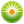 От редакции «Бизнес-Инфо»Порядок применения бюджетной классификации Республики Беларусь участниками бюджетного процесса для бюджетов всех уровней бюджетной системы Республики Беларусь установлен Инструкцией, утвержденной постановлением Министерства финансов Республики Беларусь от 31.12.2008 № 208.От редакции «Бизнес-Инфо»О порядке обеспечения населения твердыми видами топлива и возмещения разницы в ценах на твердые виды топлива, реализуемые населению по фиксированным розничным ценам, см. Положение, утвержденное постановлением Совета Министров Республики Беларусь от 09.11.2012 № 1028.От редакции «Бизнес-Инфо»Аналитические материалы см. в рубрике «Всё по одной теме»:• Бухгалтерский учет в бюджетной сфере.От редакции «Бизнес-Инфо»О мерах по реализации Закона Республики Беларусь от 30.12.2018 № 160-З «О республиканском бюджете на 2019 год» см. постановление Совета Министров Республики Беларусь от 14.02.2019 № 96.От редакции «Бизнес-Инфо»О порядке применения мер принуждения за нарушение бюджетного законодательства см. Инструкцию, утвержденную постановлением Министерства финансов Республики Беларусь от 26.07.2011 № 61.От редакции «Бизнес-Инфо»Административная ответственность за незаконное получение юридическим лицом или индивидуальным предпринимателем средств бюджета, в том числе государственных целевых бюджетных фондов, а также государственных внебюджетных фондов установлена частью 1 ст.11.16 Кодекса Республики Беларусь об административных правонарушениях.От редакции «Бизнес-Инфо»Административная ответственность за нецелевое использование и (или) использование с нарушением законодательства юридическим лицом или индивидуальным предпринимателем средств бюджета, в том числе государственных целевых бюджетных фондов, а также государственных внебюджетных фондов установлена частью 2 ст.11.16 Кодекса Республики Беларусь об административных правонарушениях.Административная ответственность за нецелевое использование и (или) использование с нарушением законодательства юридическим лицом или индивидуальным предпринимателем материальных ресурсов, приобретенных за счет средств республиканского и (или) местных бюджетов, в том числе государственных целевых бюджетных фондов, а также государственных внебюджетных фондов установлена частью 3 ст.11.16 Кодекса Республики Беларусь об административных правонарушениях.Президент Республики БеларусьА.ЛукашенкоПриложениек Бюджетному кодексу 
Республики БеларусьРазделПодразделНаименование разделов и подразделов01ОБЩЕГОСУДАРСТВЕННАЯ ДЕЯТЕЛЬНОСТЬ0101Государственные органы общего назначения0102Международная деятельность0103Международная экономическая и гуманитарная помощь0104Обеспечение проведения выборов и референдумов0105Обслуживание государственного долга Республики Беларусь0106Государственный материальный резерв0107Фундаментальные научные исследования0108Прикладные исследования в области общегосударственной деятельности 0109Резервные фонды0110Другая общегосударственная деятельность0111Межбюджетные трансферты02НАЦИОНАЛЬНАЯ ОБОРОНА0201Оборона и Вооруженные Силы Республики Беларусь0202Обеспечение мобилизационной подготовки и мобилизации0203Другие вопросы, связанные с национальной обороной03СУДЕБНАЯ ВЛАСТЬ, ПРАВООХРАНИТЕЛЬНАЯ ДЕЯТЕЛЬНОСТЬ И ОБЕСПЕЧЕНИЕ БЕЗОПАСНОСТИ0301Органы внутренних дел0302Органы прокуратуры0303Органы пограничной службы0304Органы и организации уголовно-исполнительной системы0305Органы государственной безопасности0306Исключена0307Органы судебной власти0308Таможенные органы0309Органы и подразделения по чрезвычайным ситуациям0310Предупреждение и ликвидация последствий чрезвычайных ситуаций0311Прикладные исследования в области правоохранительной деятельности и обеспечения безопасности 0312Другие вопросы в области правоохранительной деятельности и обеспечения безопасности04НАЦИОНАЛЬНАЯ ЭКОНОМИКА0401Общие экономические вопросы0402Сельское хозяйство, рыбохозяйственная деятельность0403Лесное хозяйство0404Промышленность, строительство и архитектура0405Транспорт0406Дорожное хозяйство0407Связь0408Топливо и энергетика0409Прикладные исследования в области национальной экономики 0410Другая деятельность в области национальной экономики05ОХРАНА ОКРУЖАЮЩЕЙ СРЕДЫ0501Исключена0502Охрана природной среды 0503Прикладные исследования в области охраны окружающей среды 0504Другая деятельность в области охраны окружающей среды06ЖИЛИЩНО-КОММУНАЛЬНЫЕ УСЛУГИ И ЖИЛИЩНОЕ СТРОИТЕЛЬСТВО0601Жилищное строительство 0602Жилищно-коммунальное хозяйство0603Благоустройство населенных пунктов0604Прикладные исследования в области жилищно-коммунальных услуг 0605Другие вопросы в области жилищно-коммунальных услуг07ЗДРАВООХРАНЕНИЕ0701Медицинская помощь населению0702Государственный санитарный надзор0703Прикладные исследования в области здравоохранения 0704Другие вопросы в области здравоохранения08ФИЗИЧЕСКАЯ КУЛЬТУРА, СПОРТ, КУЛЬТУРА И СРЕДСТВА МАССОВОЙ ИНФОРМАЦИИ0801Физическая культура и спорт0802Культура 0803Средства массовой информации0804Прикладные исследования в области физической культуры, спорта, культуры и средств массовой информации 0805Вопросы религии и другие вопросы в области физической культуры, спорта, культуры и средств массовой информации09ОБРАЗОВАНИЕ0901Дошкольное образование0902Общее среднее образование0903Профессионально-техническое образование0904Среднее специальное образование0905Высшее и послевузовское образование0906Дополнительное образование взрослых0907Дополнительное образование детей и молодежи0908Прикладные исследования в области образования 0909Другие вопросы в области образования10СОЦИАЛЬНАЯ ПОЛИТИКА1001Социальная защита 1002Пенсионное обеспечение1003Помощь семьям, воспитывающим детей1004Государственная молодежная политика1005Содействие занятости населения1006Помощь в обеспечении жильем1007Прикладные исследования в области социальной политики 1008Другие вопросы в области социальной политики